ATTACHMENT B-3:  USDA WIC Brand Health and Campaign Strategy SurveySurvey Screenshots (English)Q1.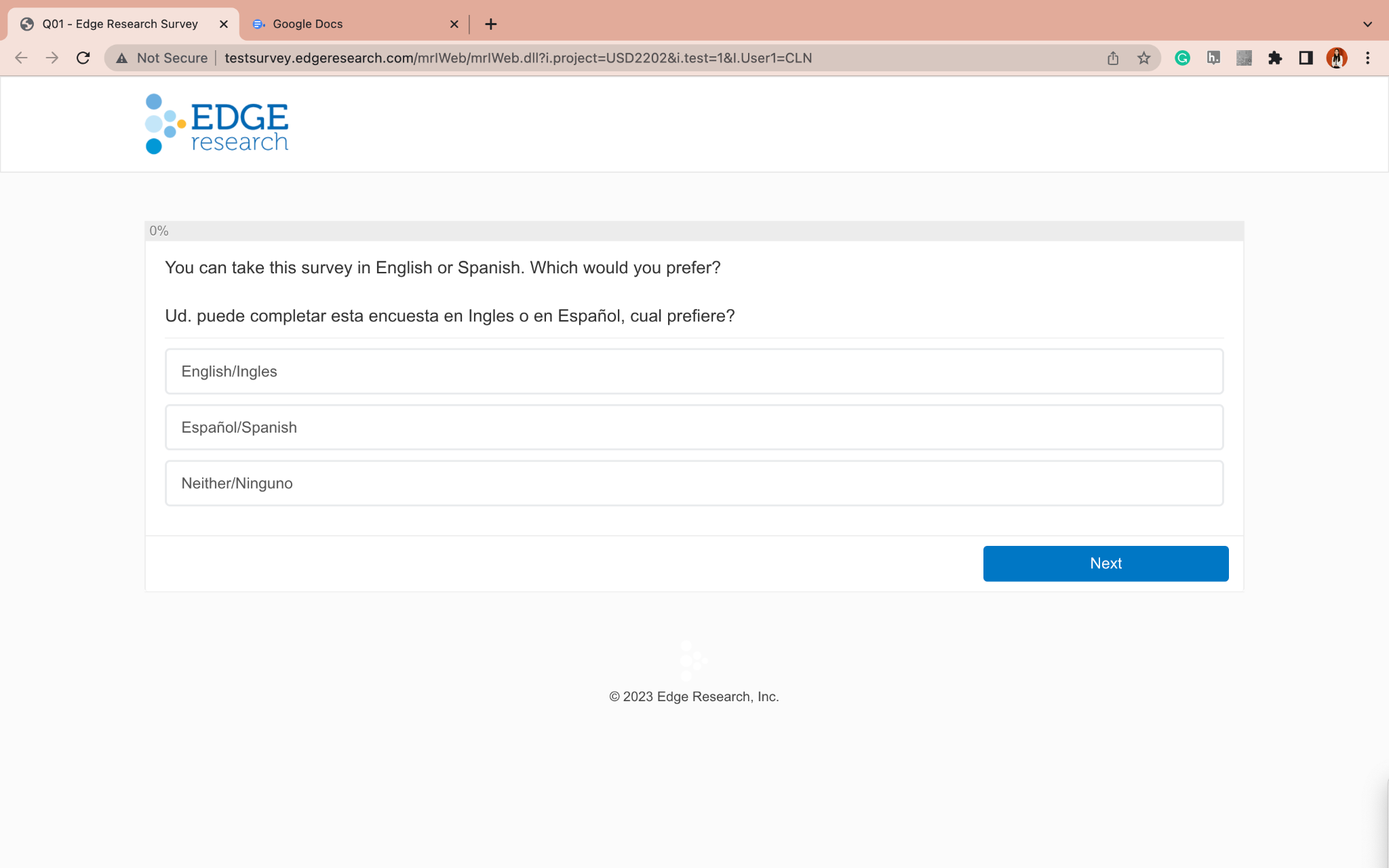 Privacy Act Statement.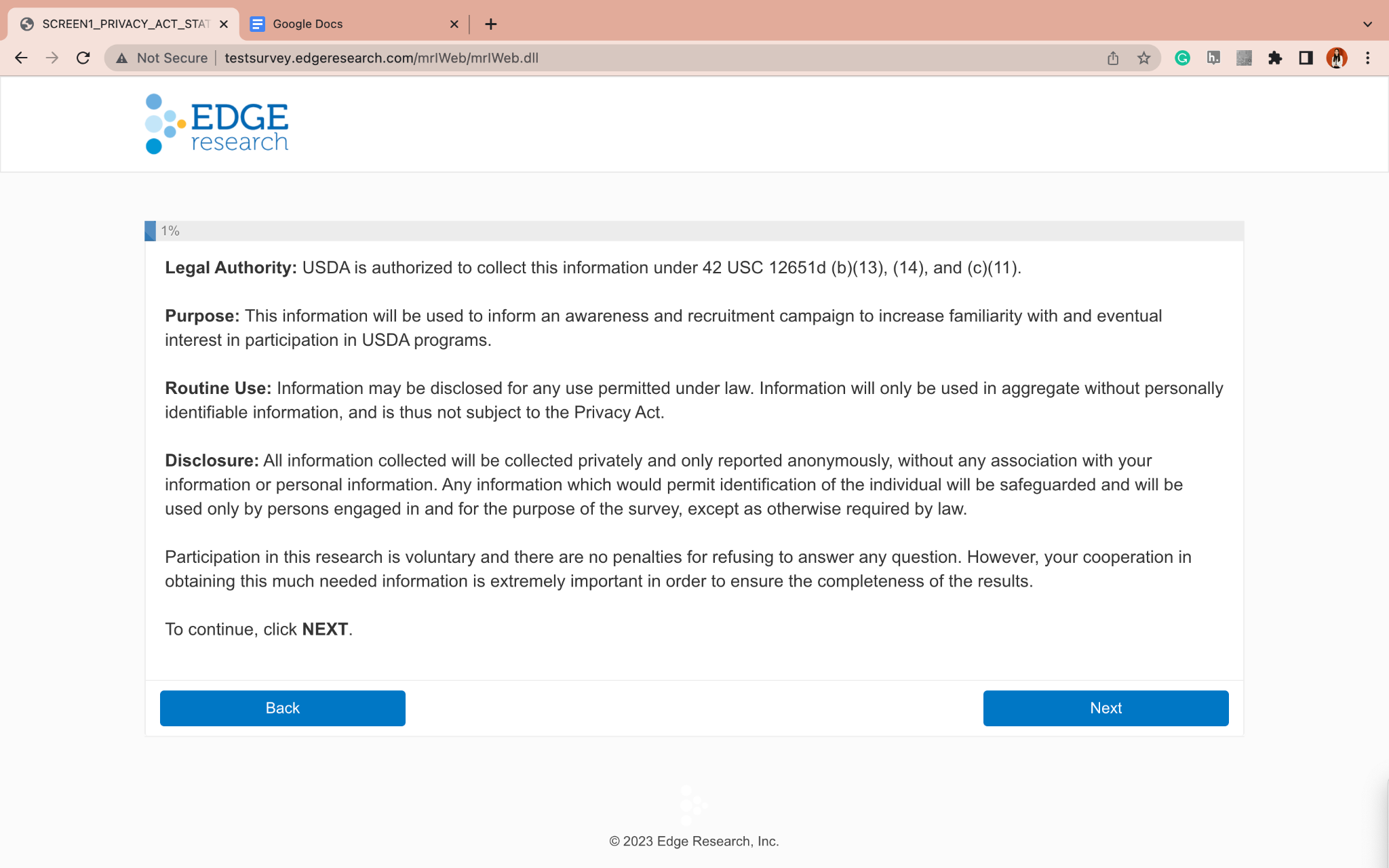 Consent Form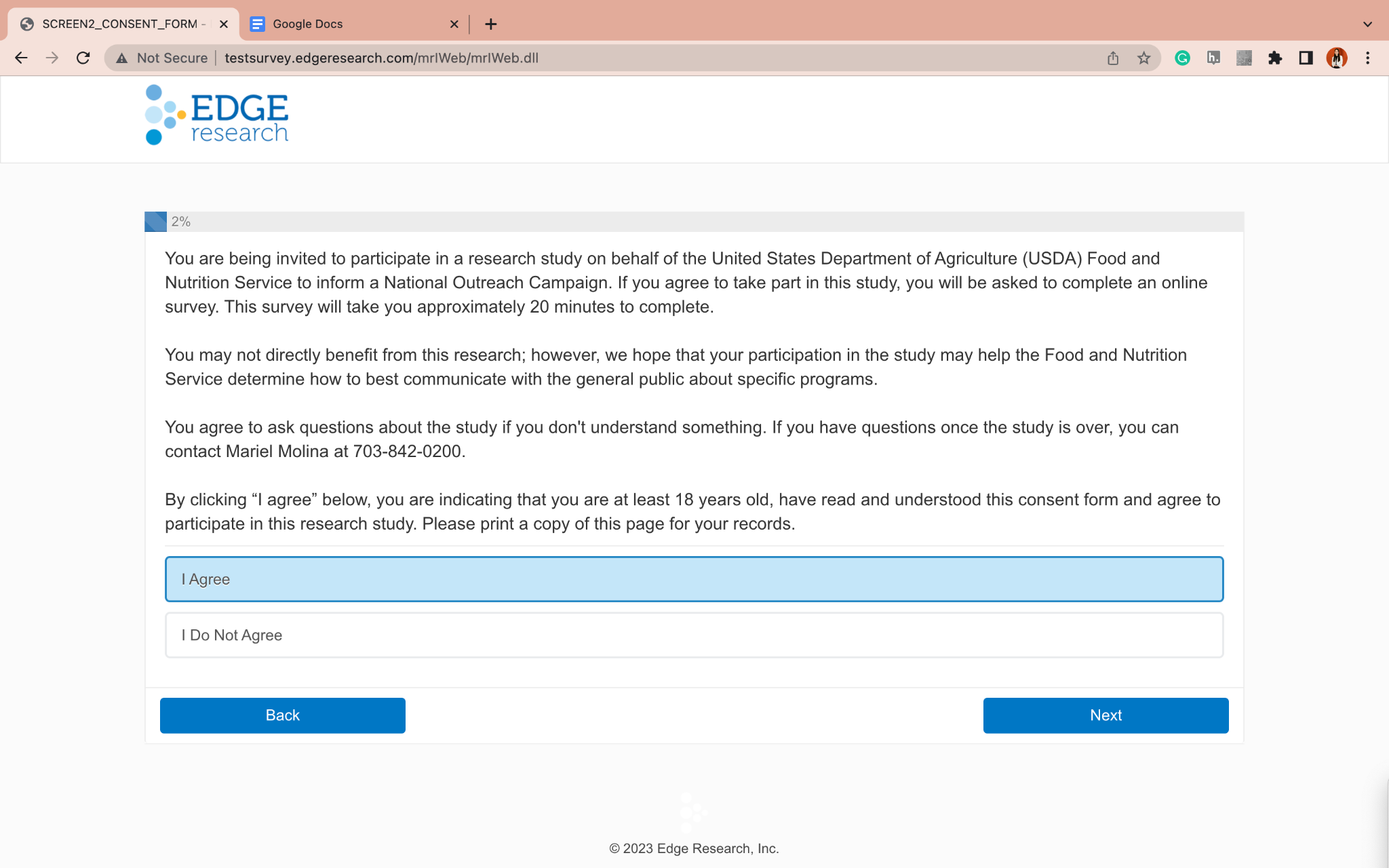 OMB Burden Statement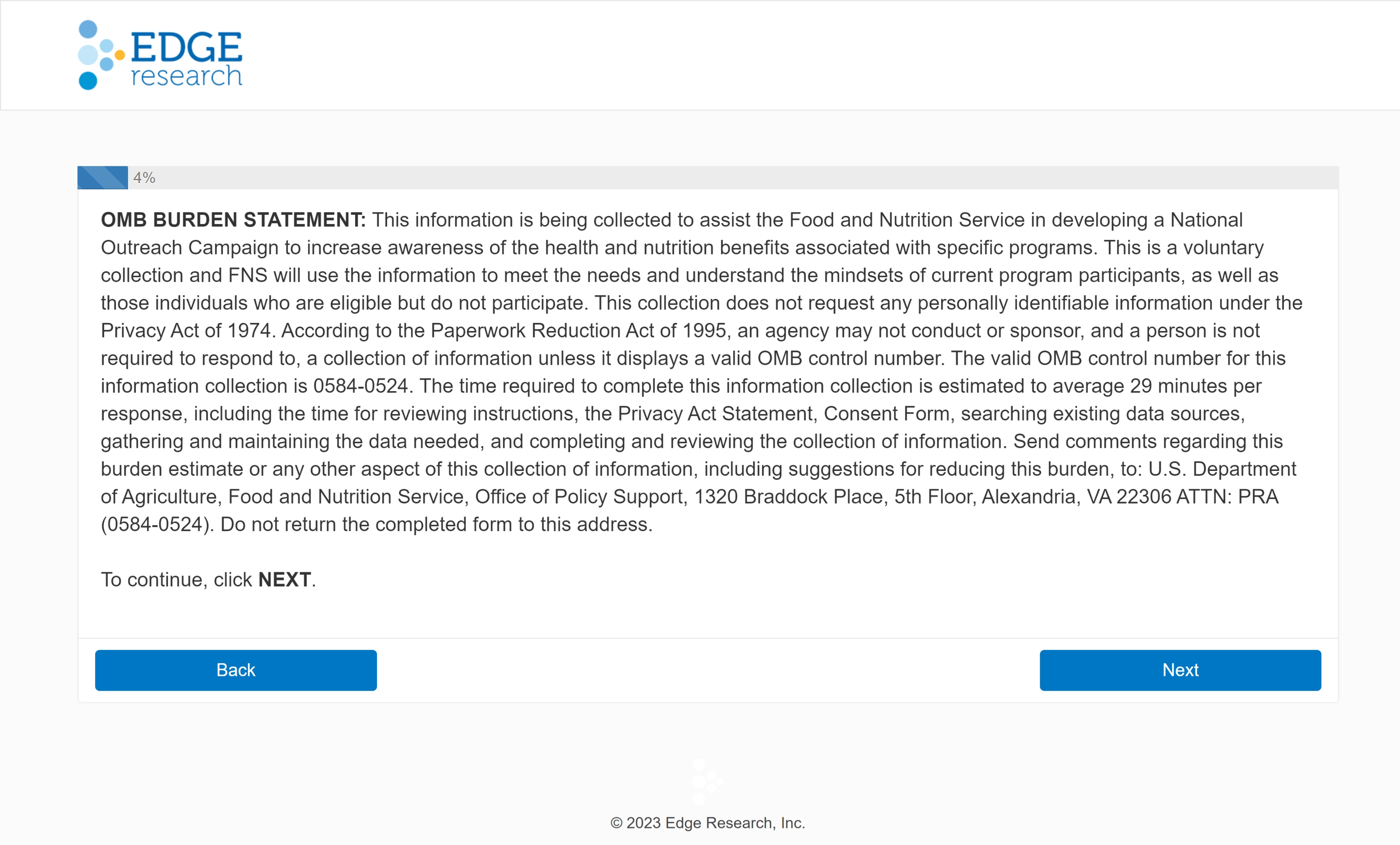 Screening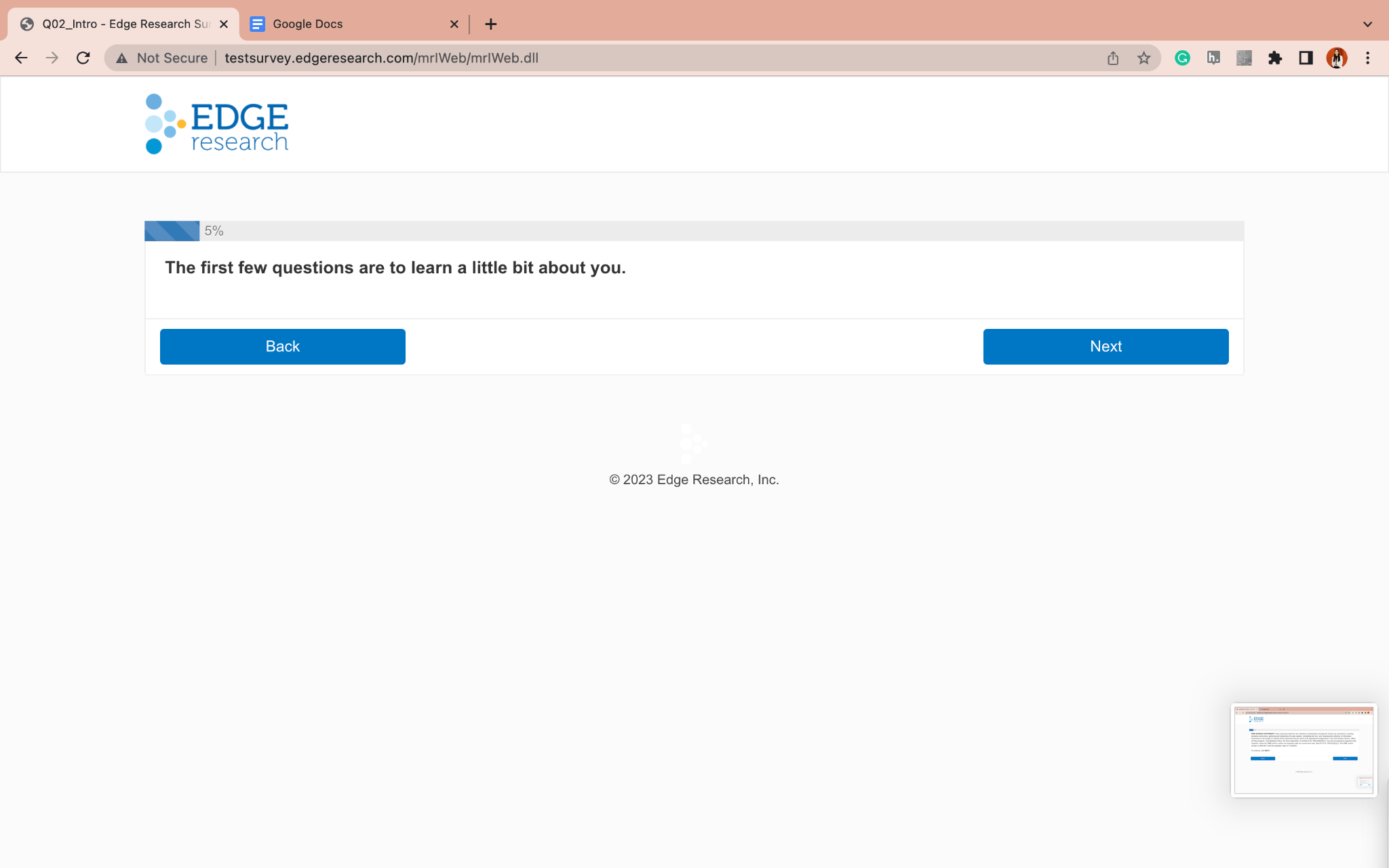 Q2.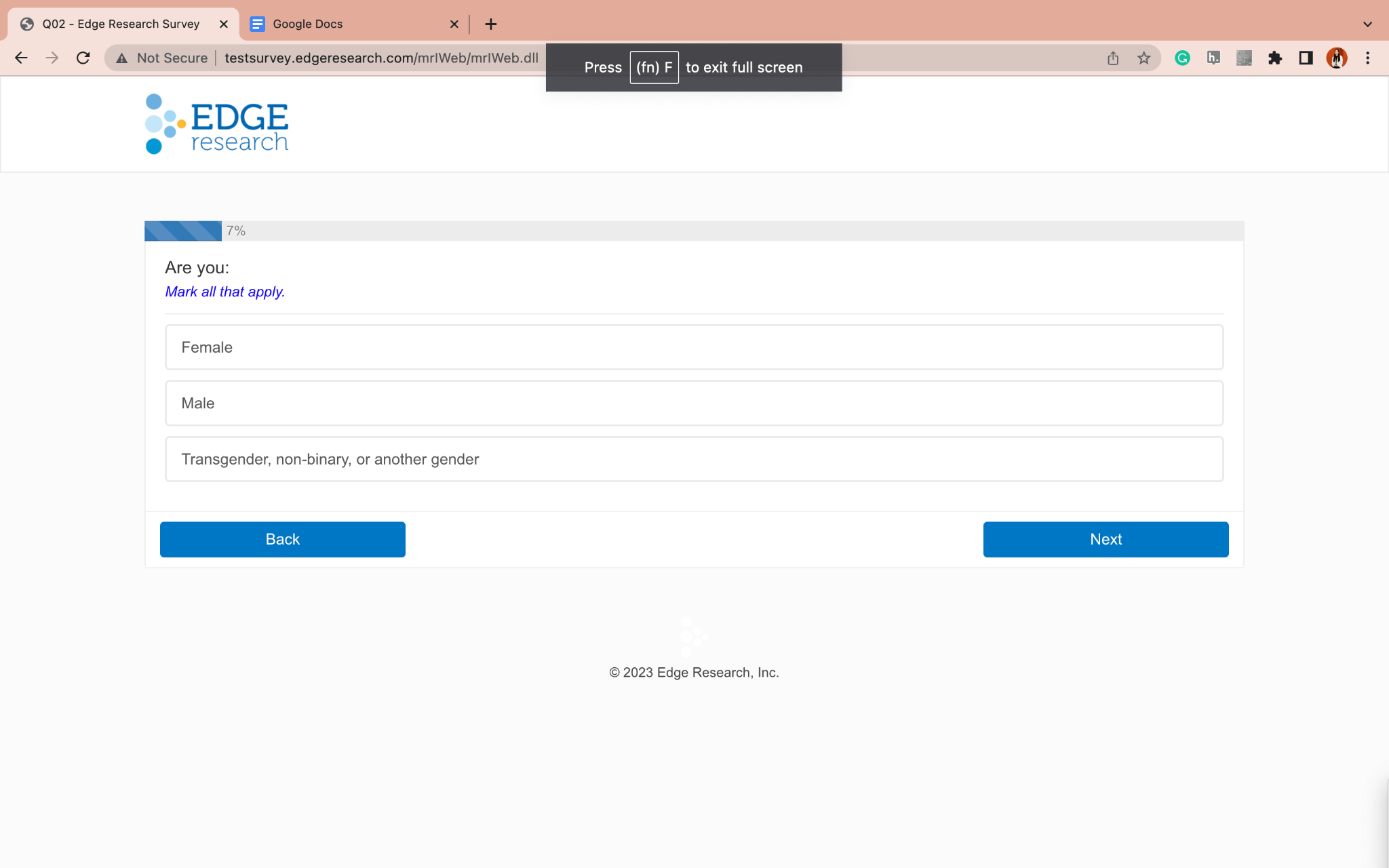 Q3.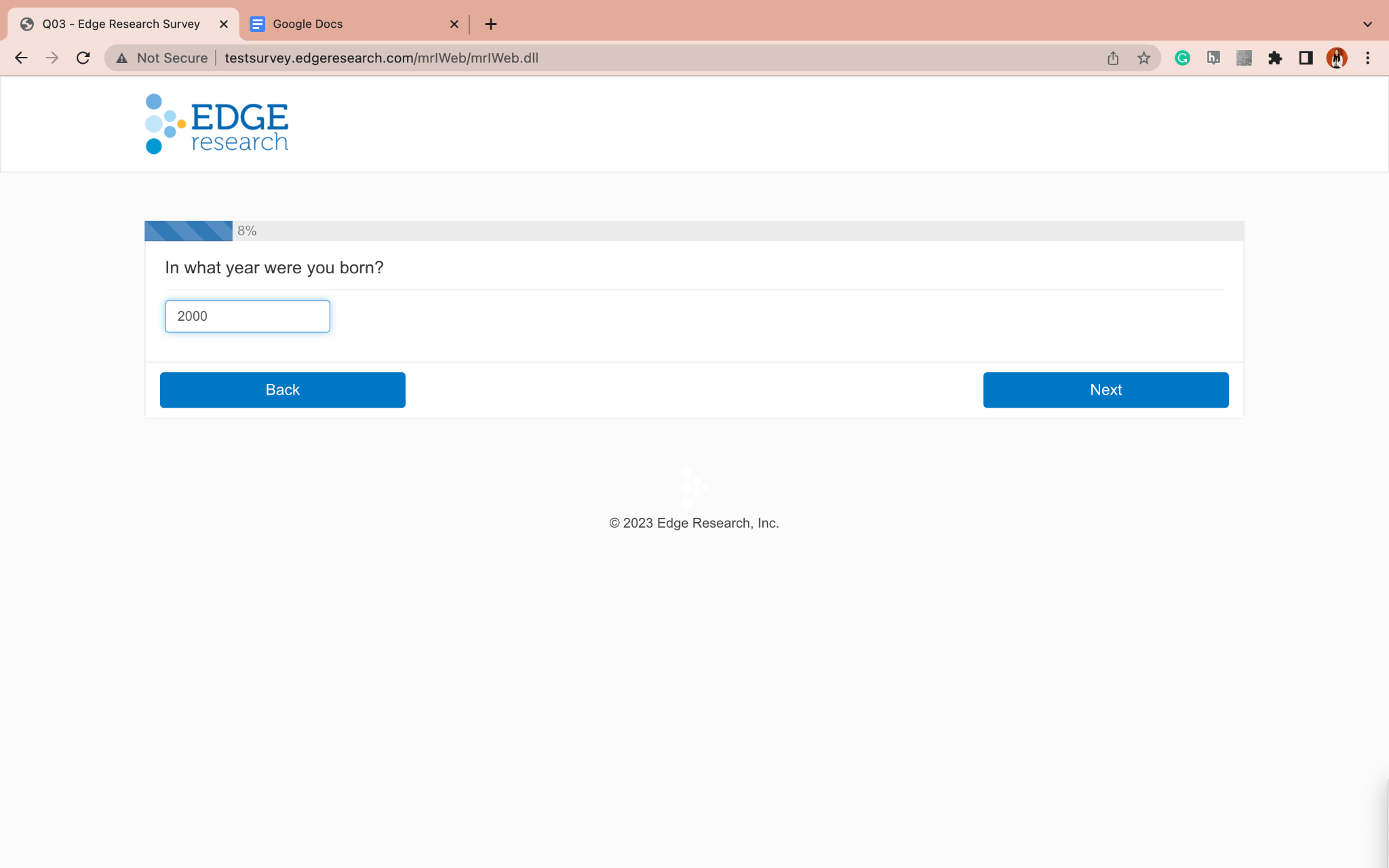 Q4.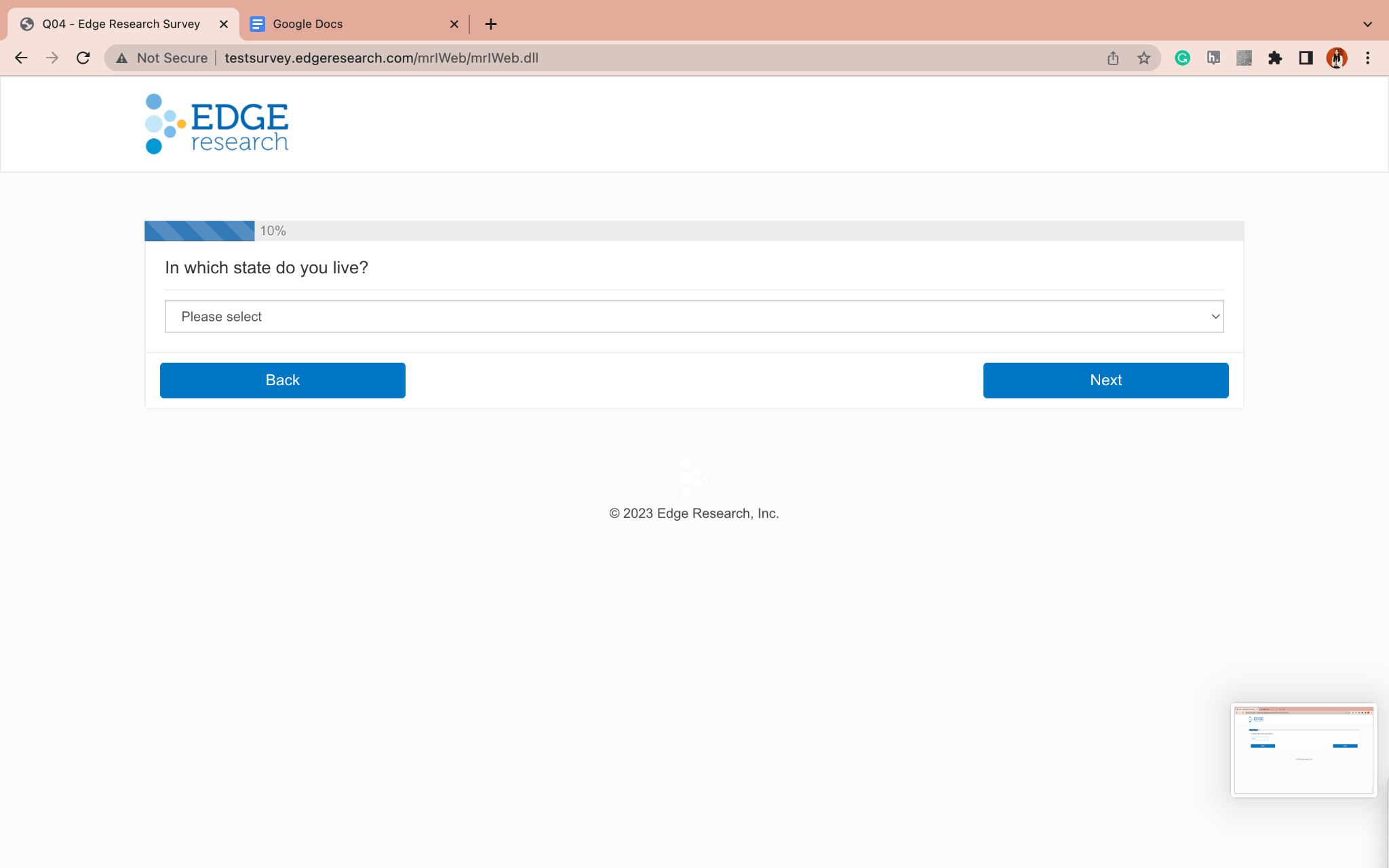 Q5.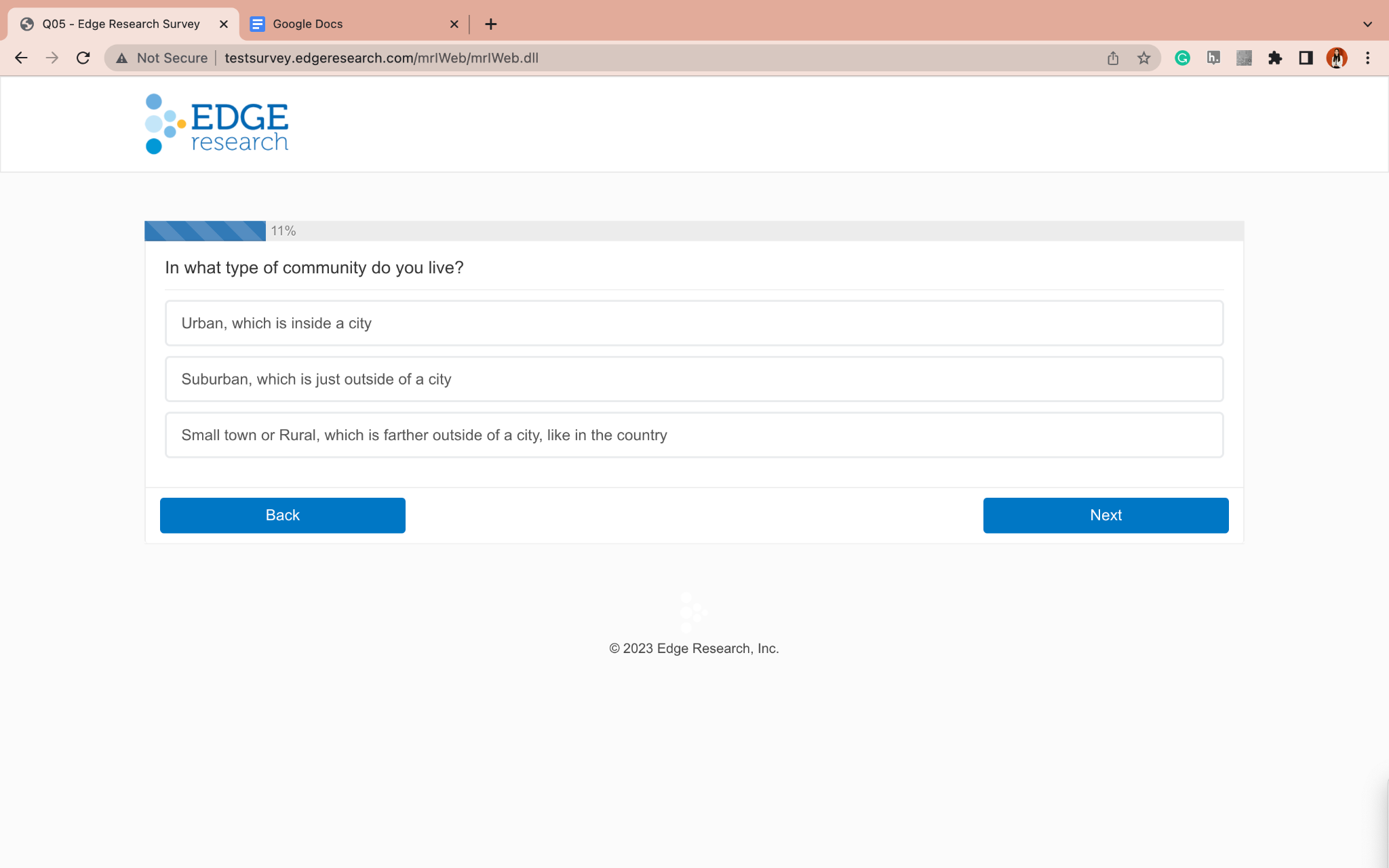 Q6 & Q7.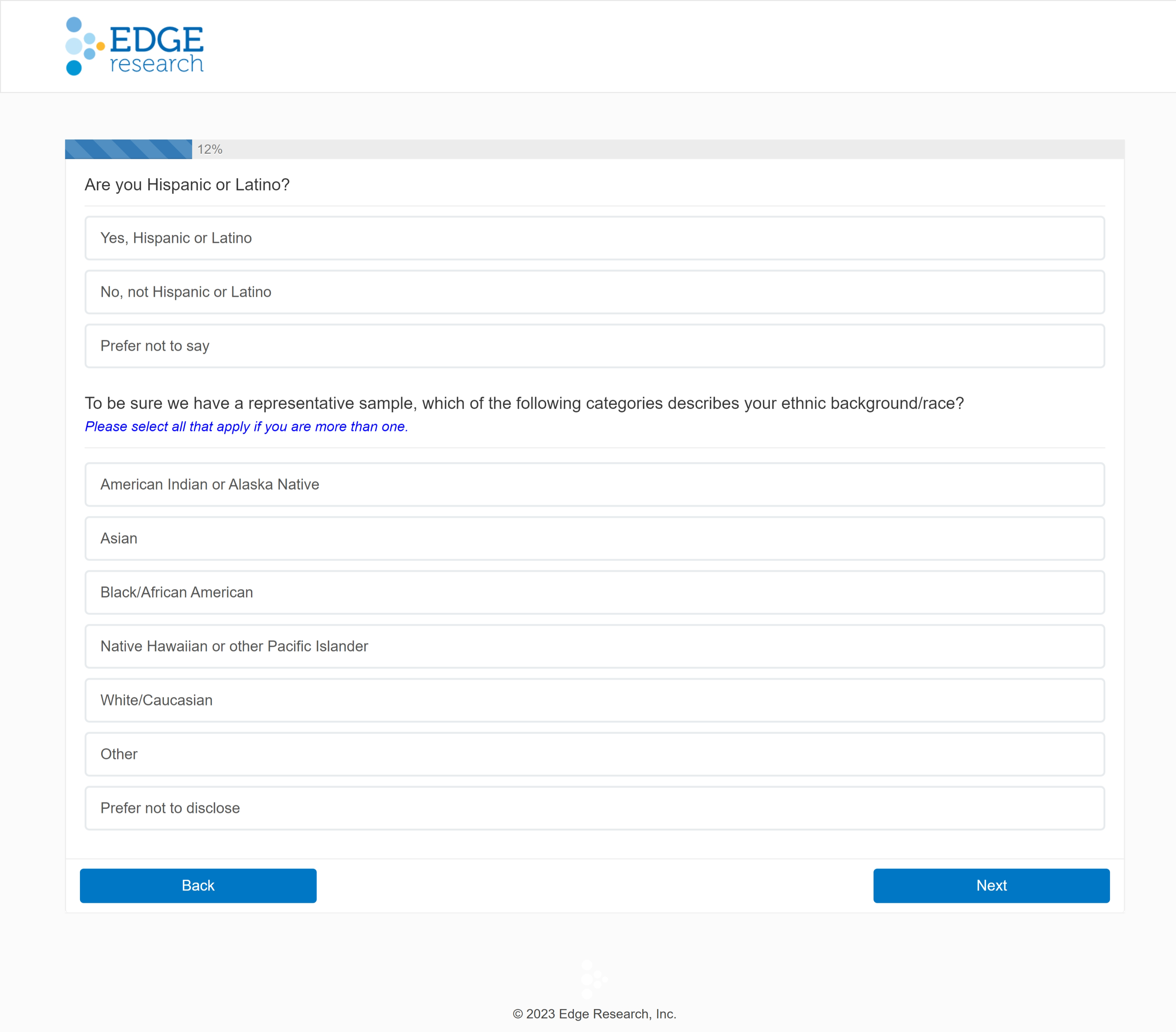 Q8.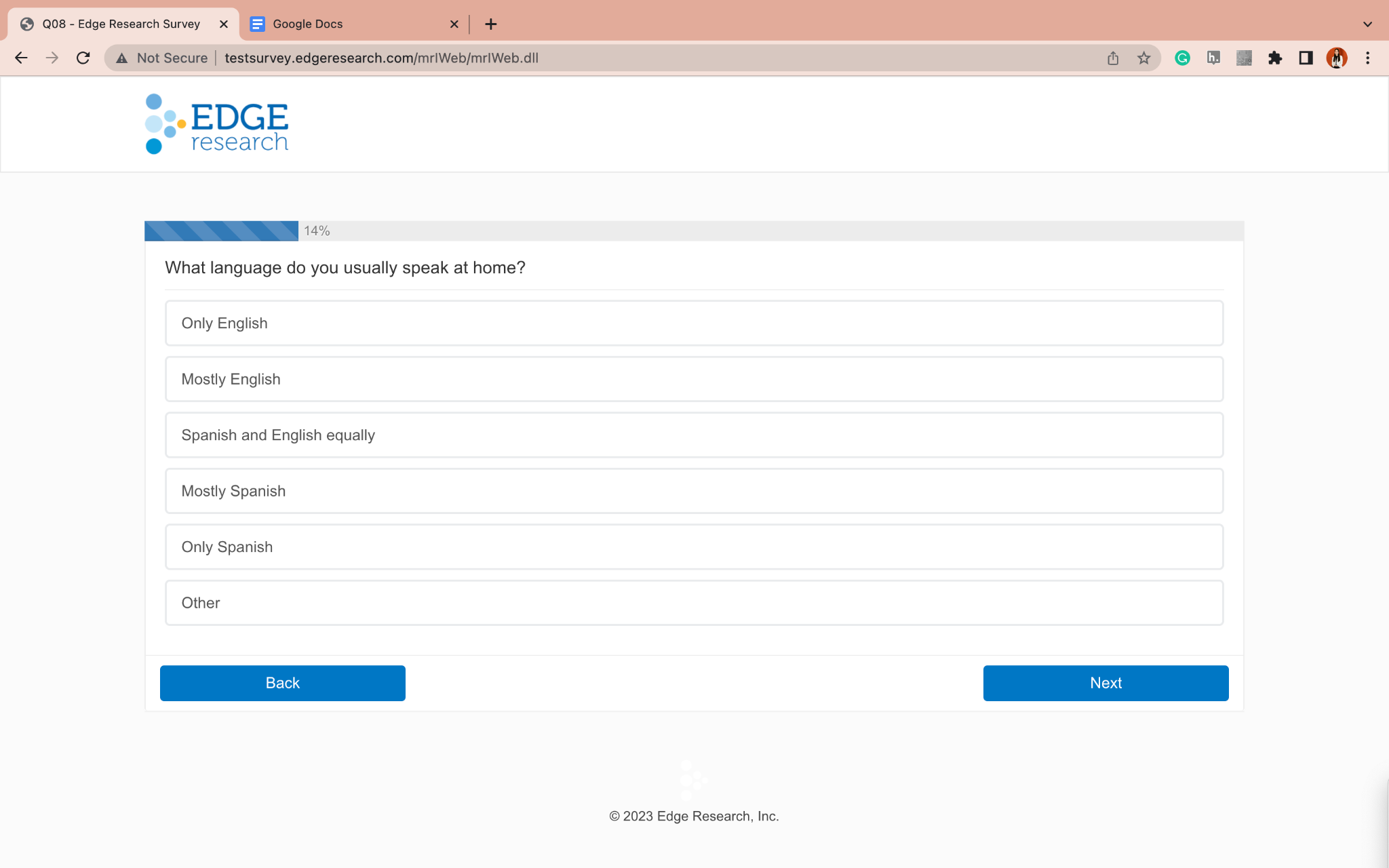 Q9.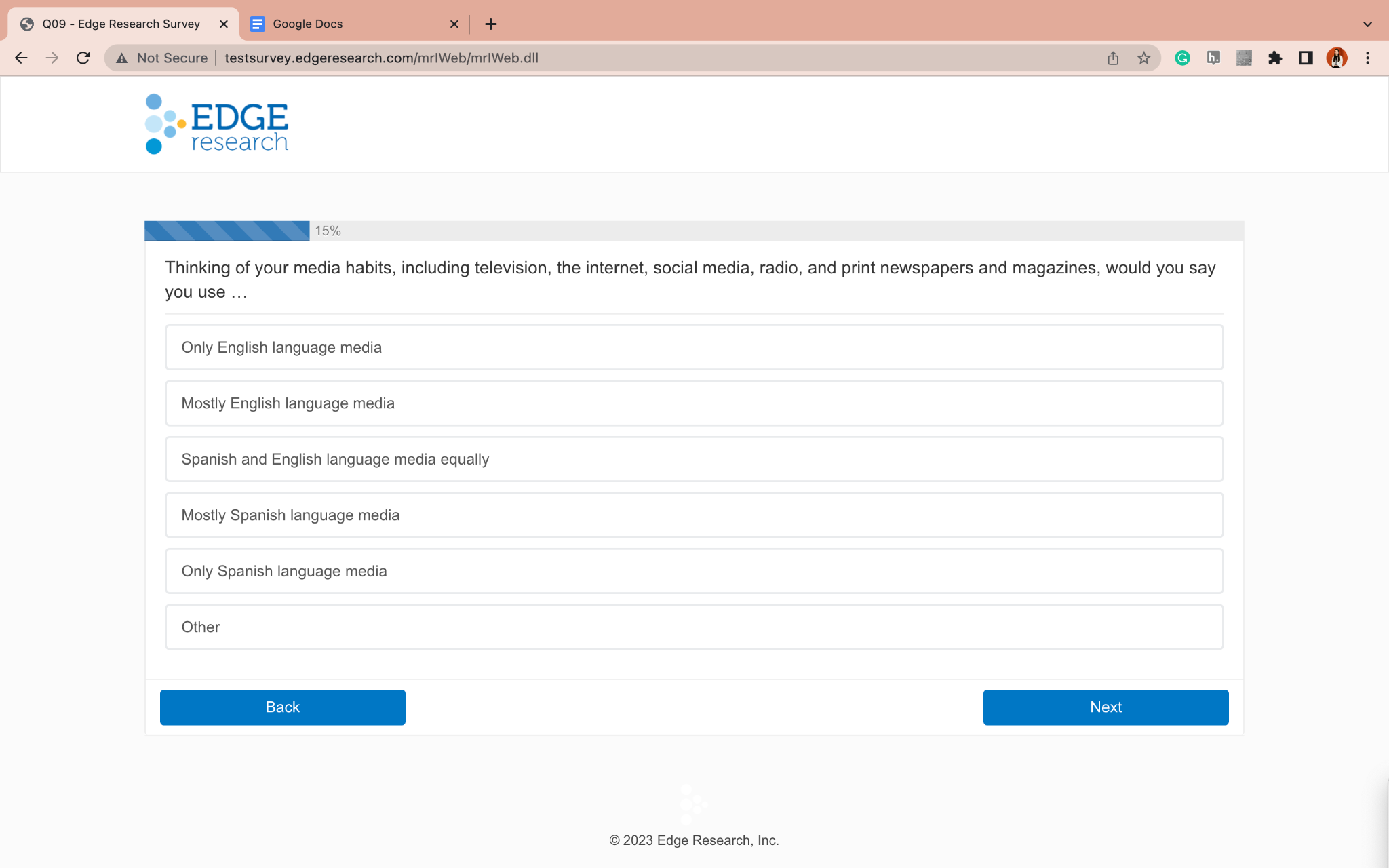 Q10.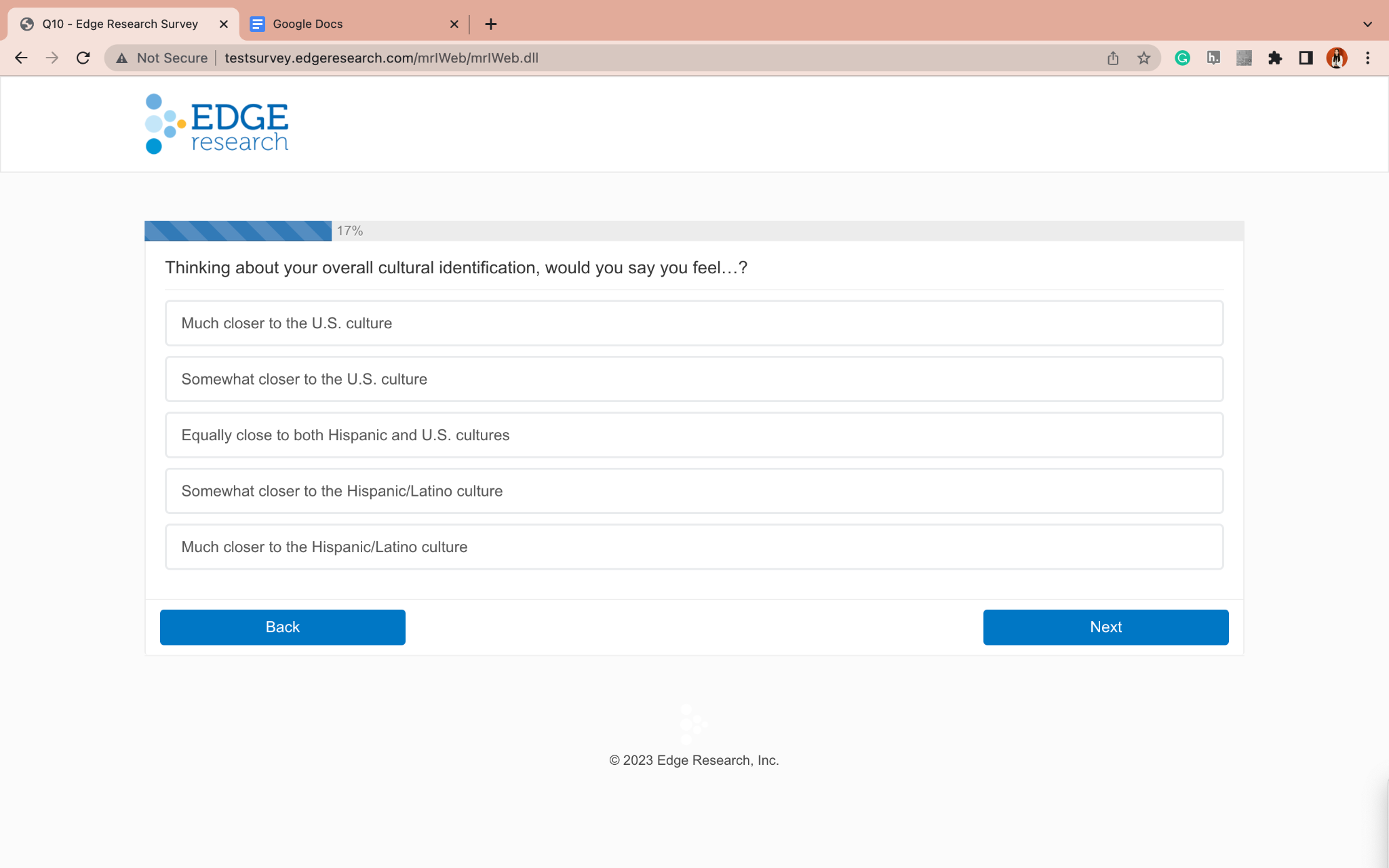 Q11.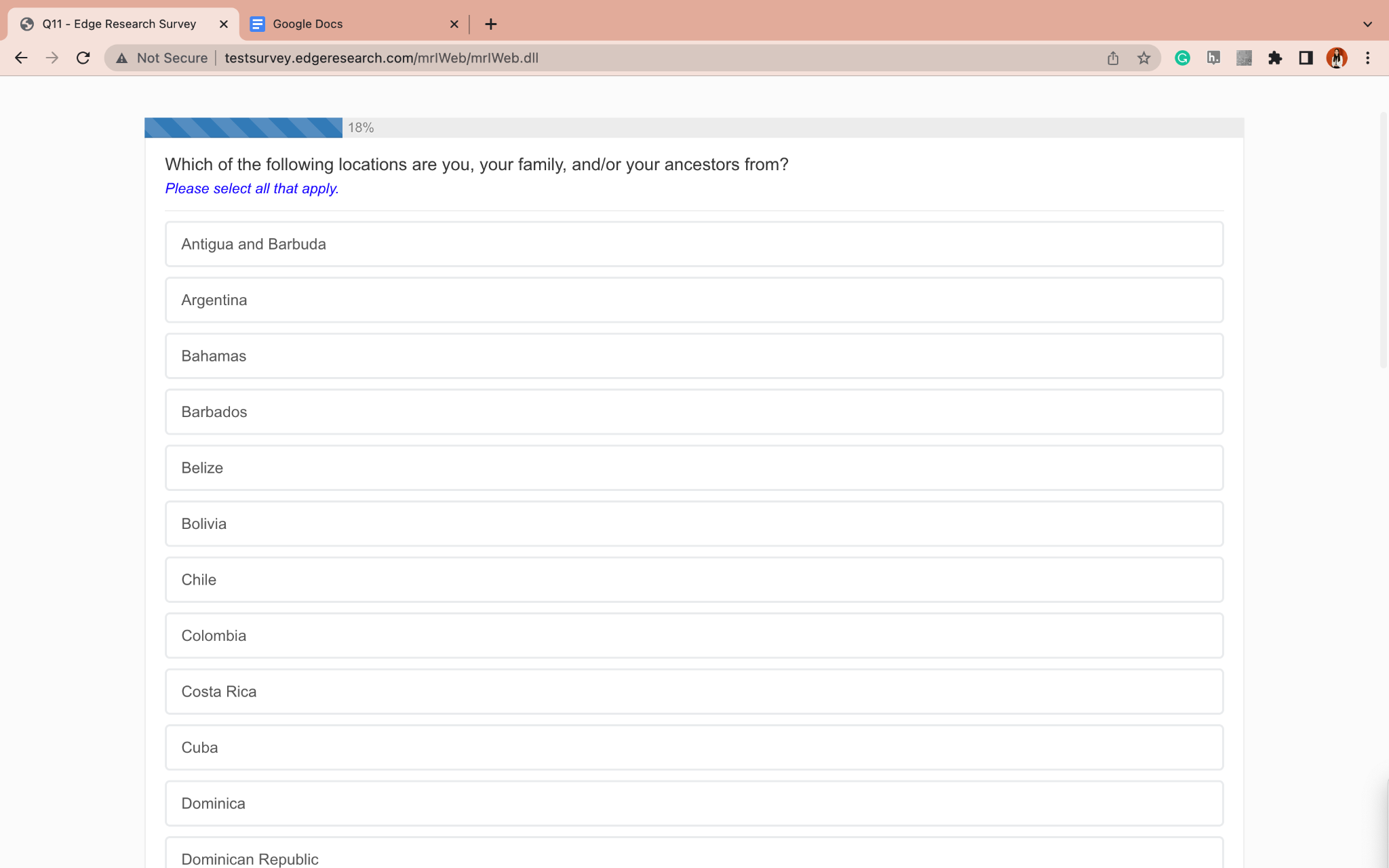 Q12.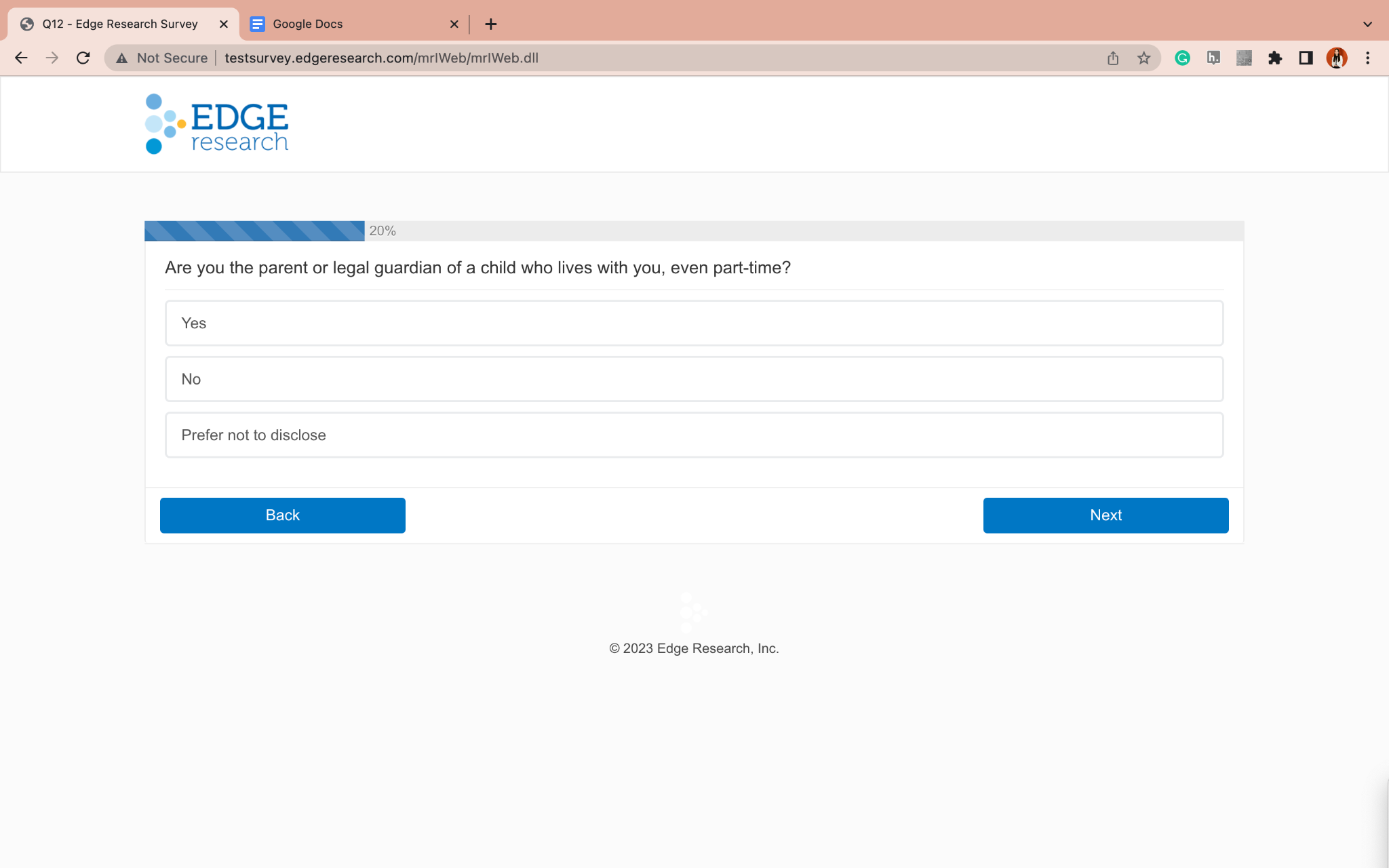 Q13.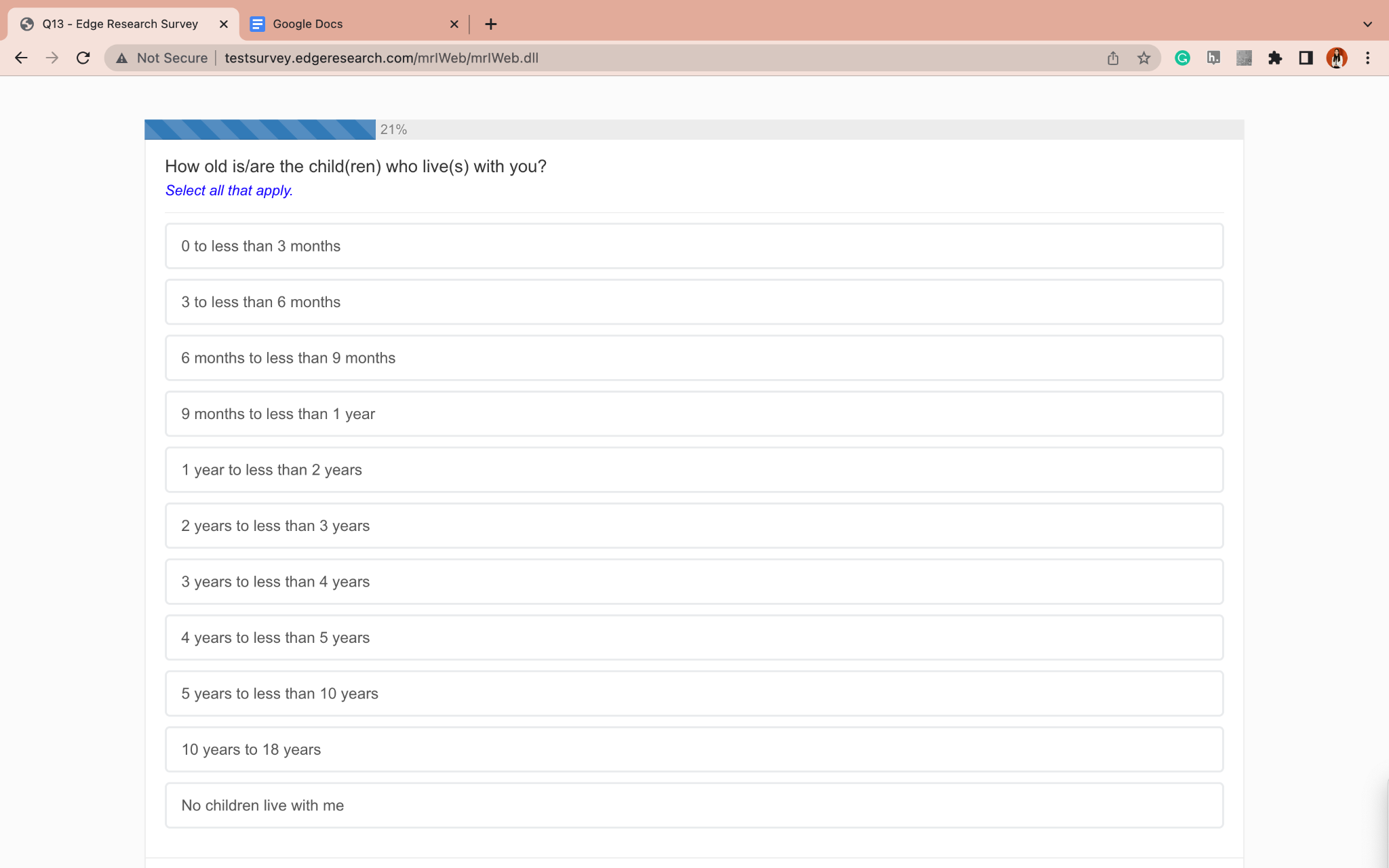 Q14.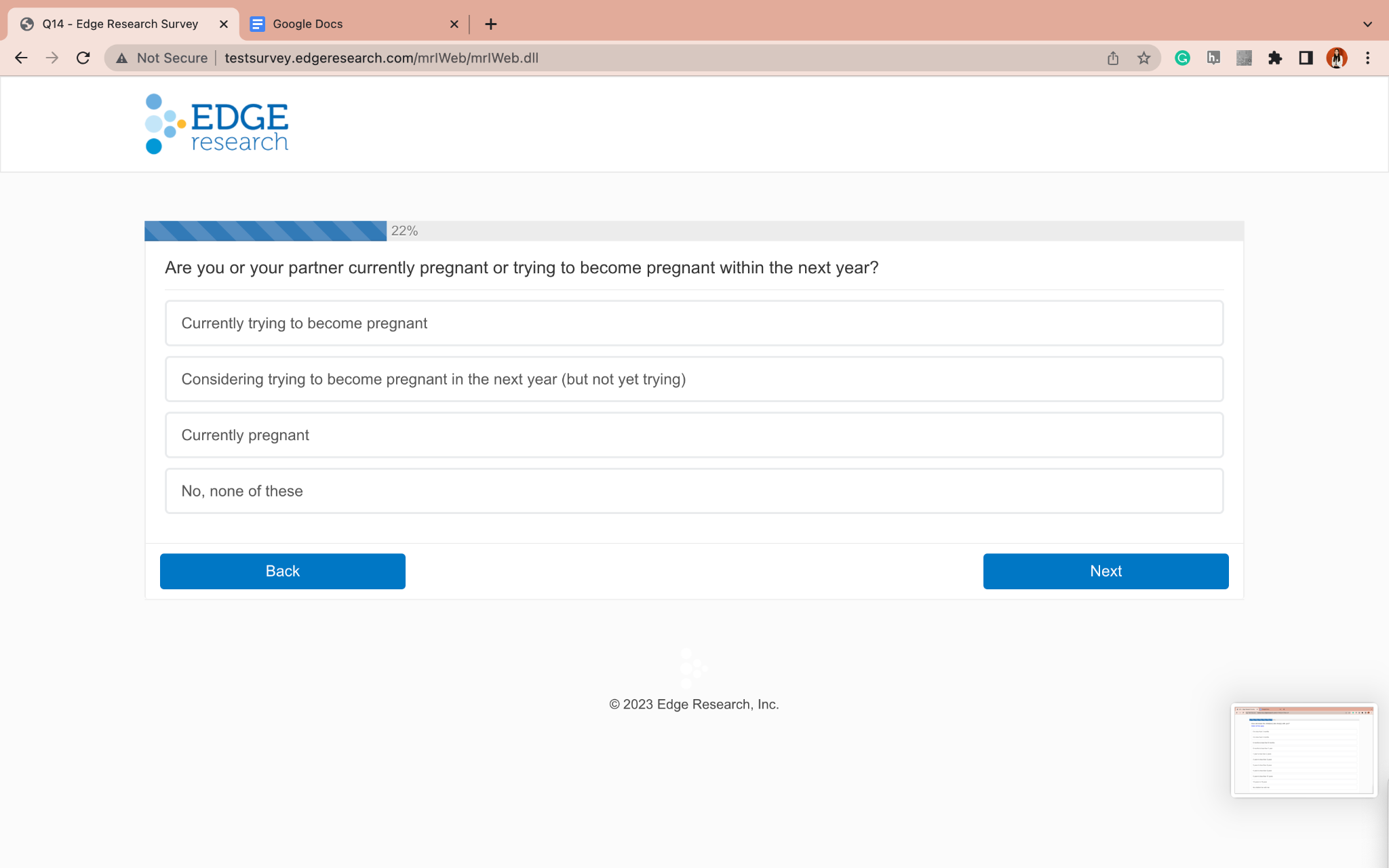 Q14A.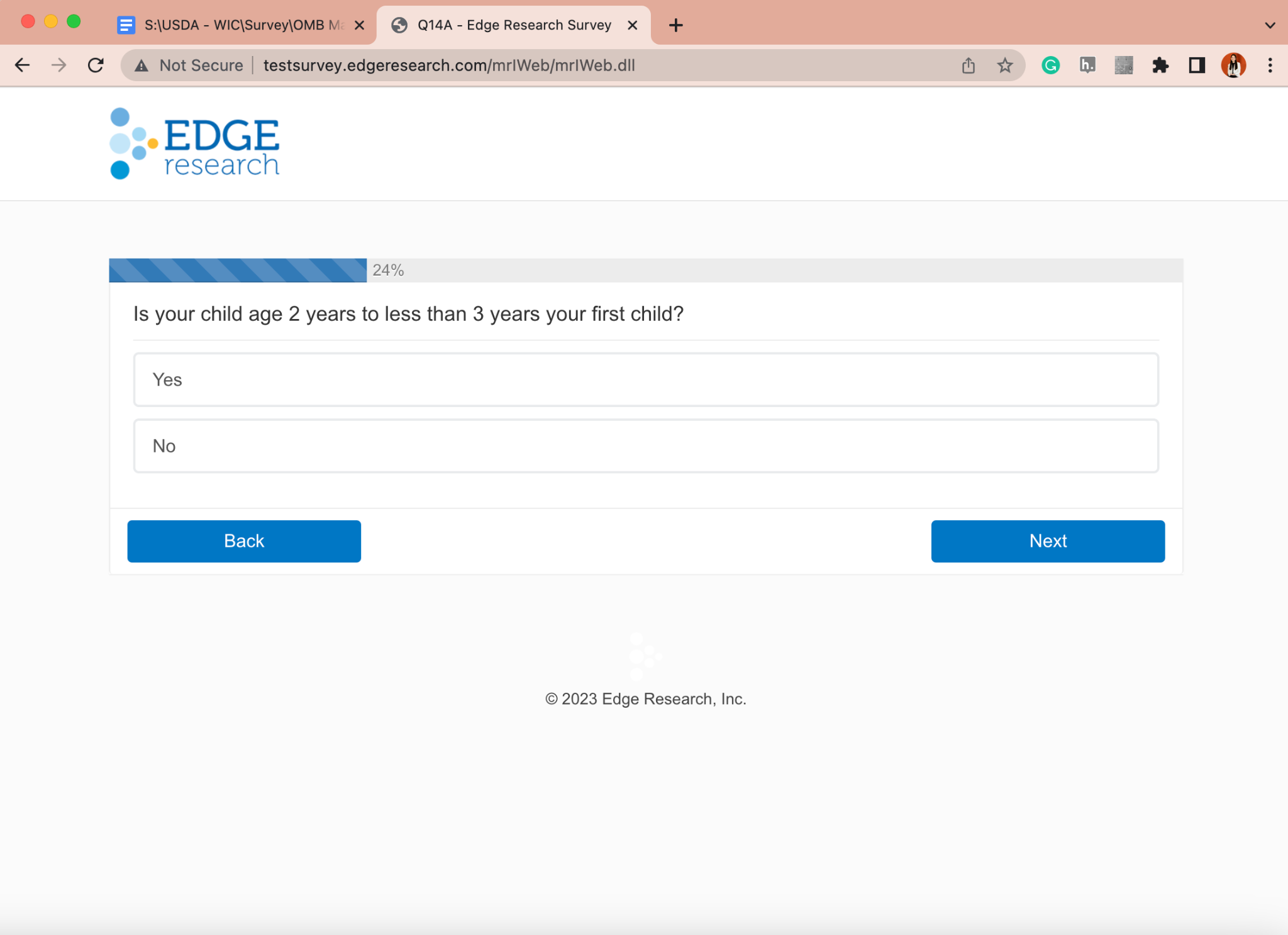 Q15.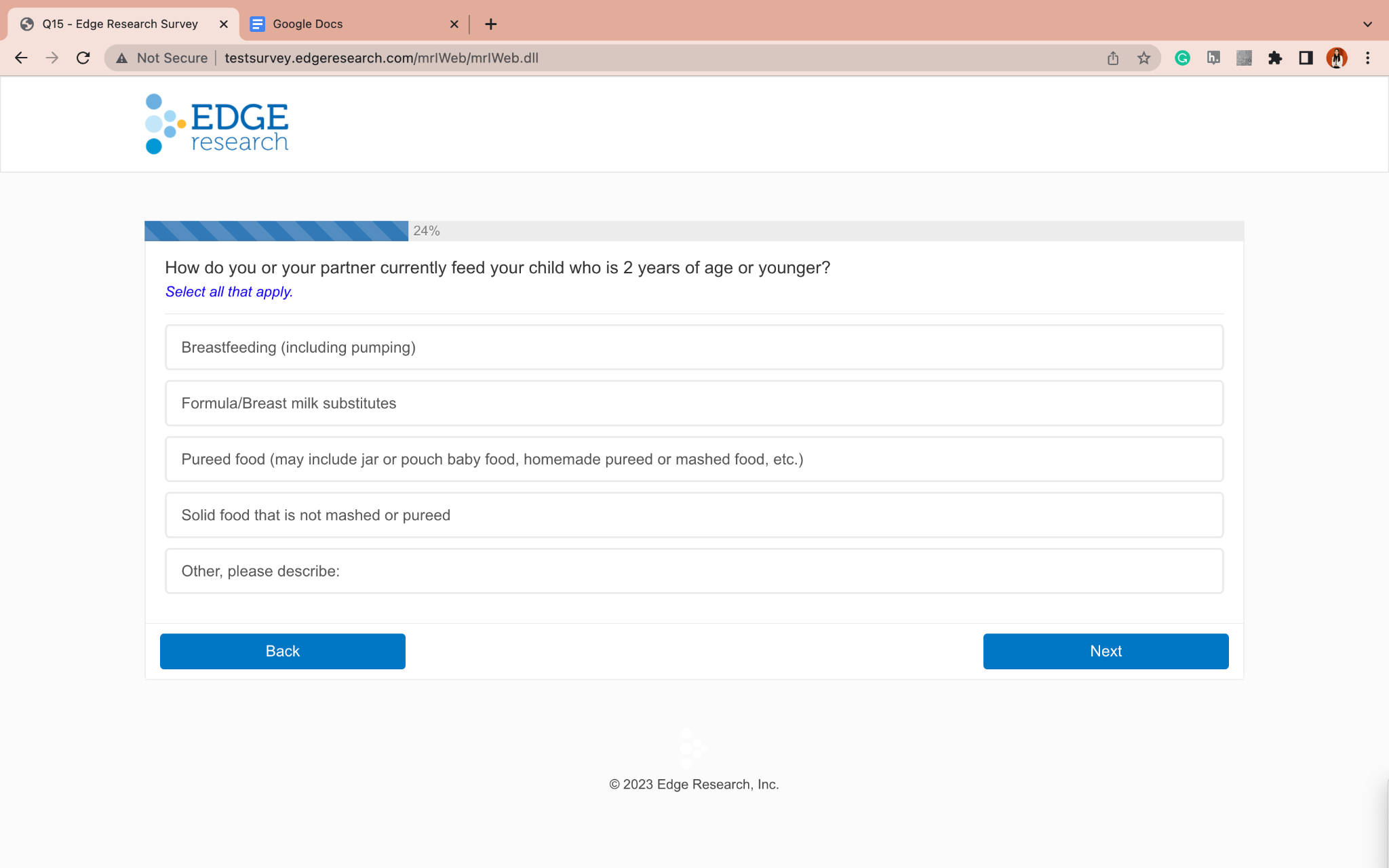 Q16.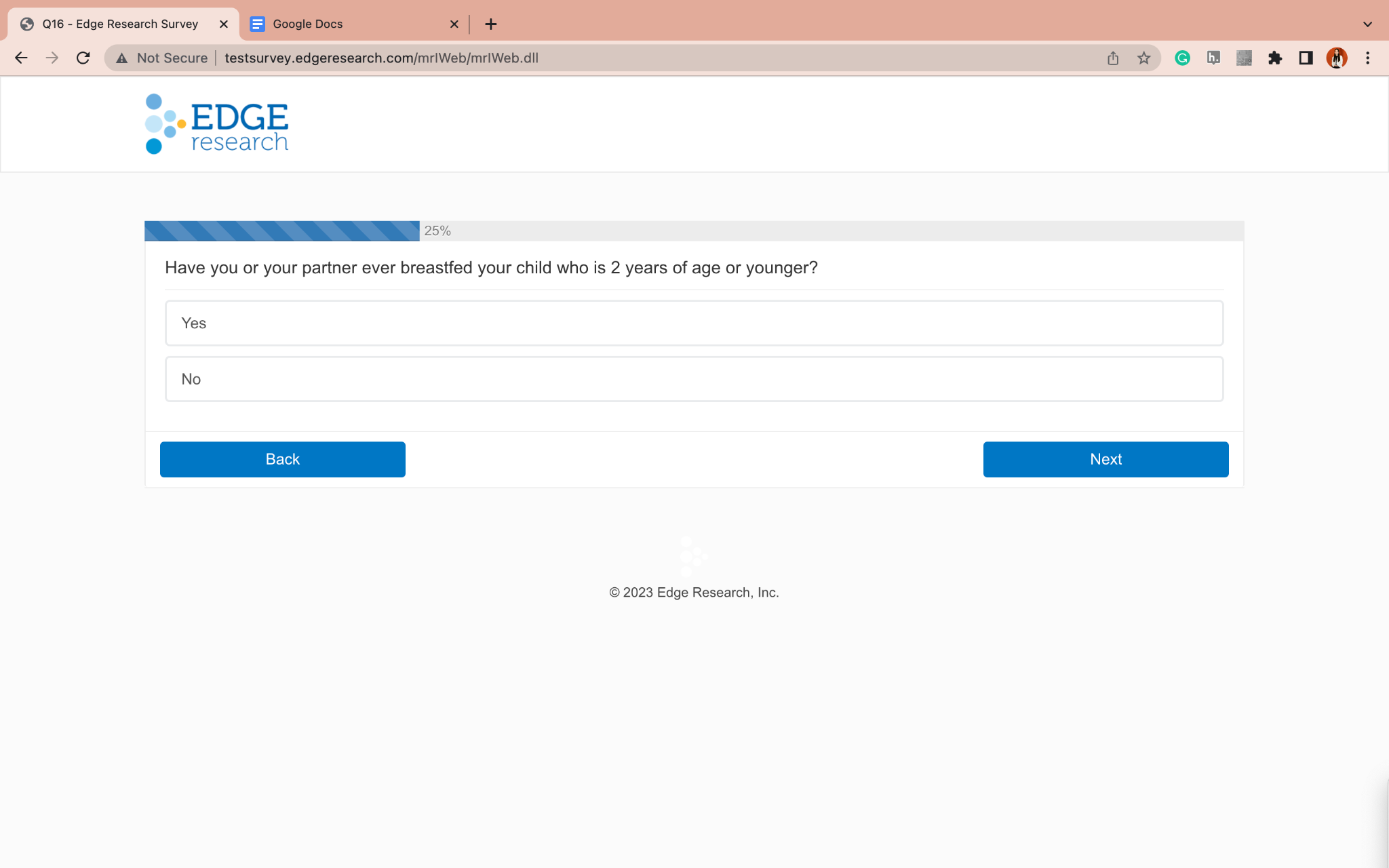 Q17.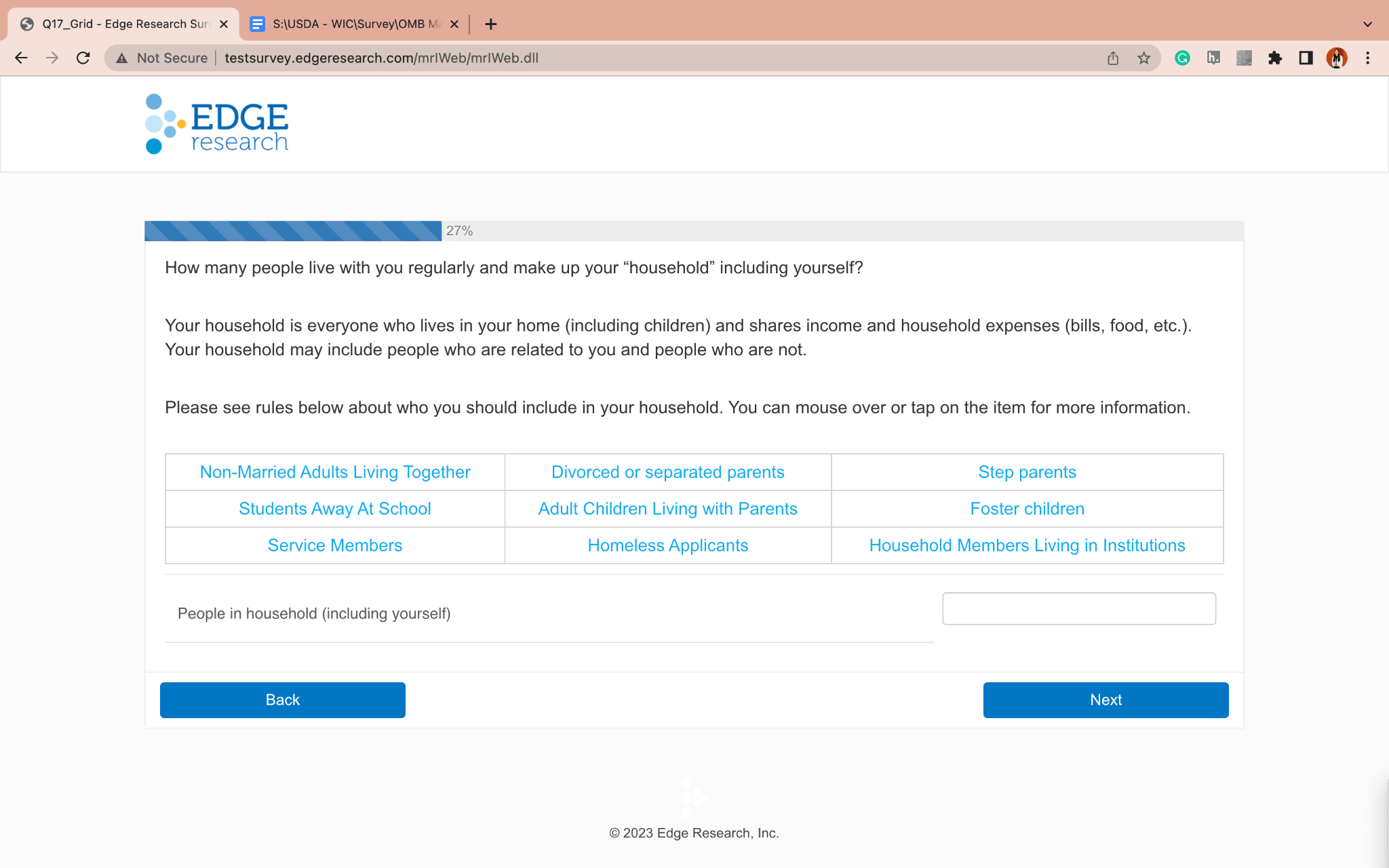 Q18.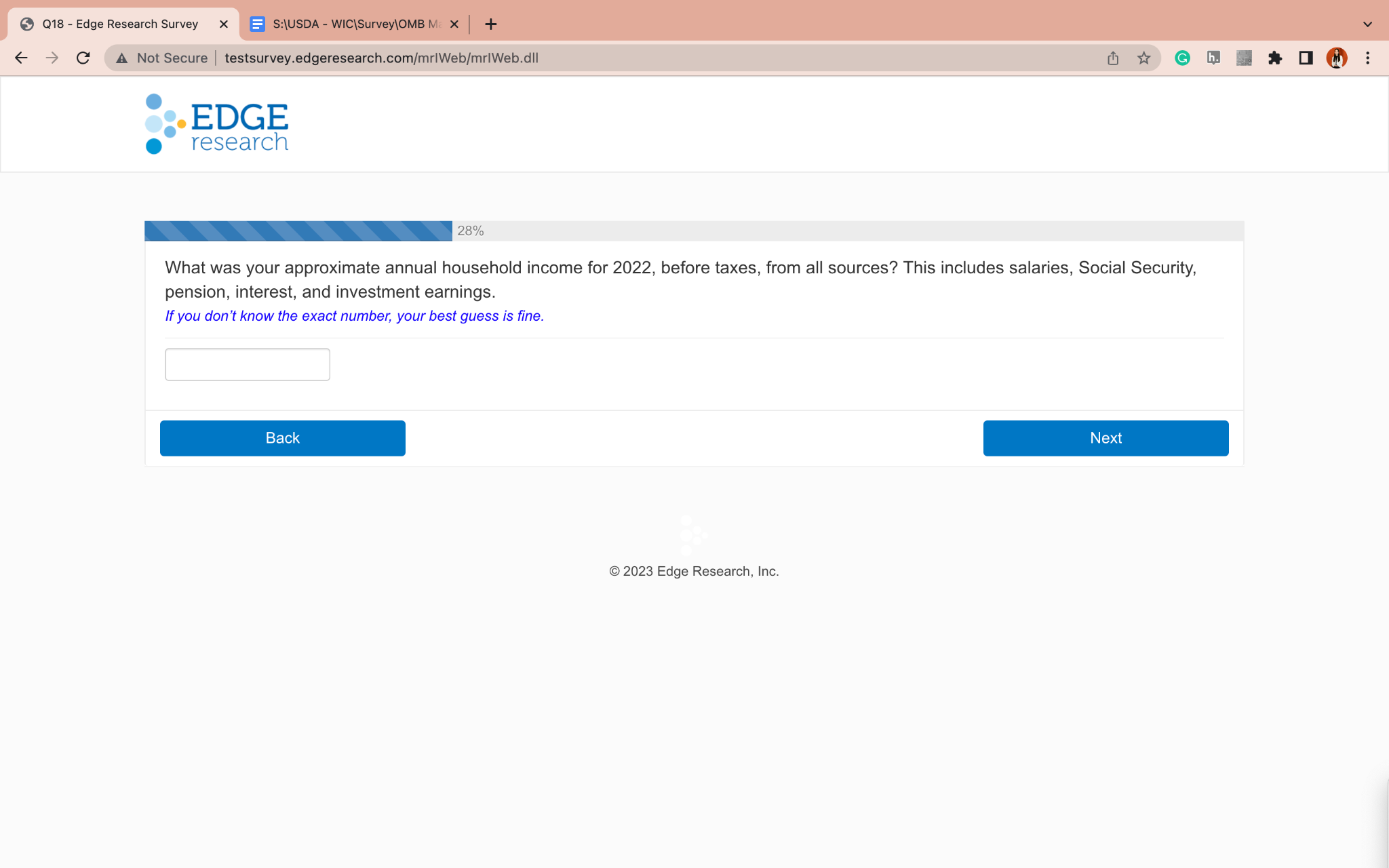 Q19.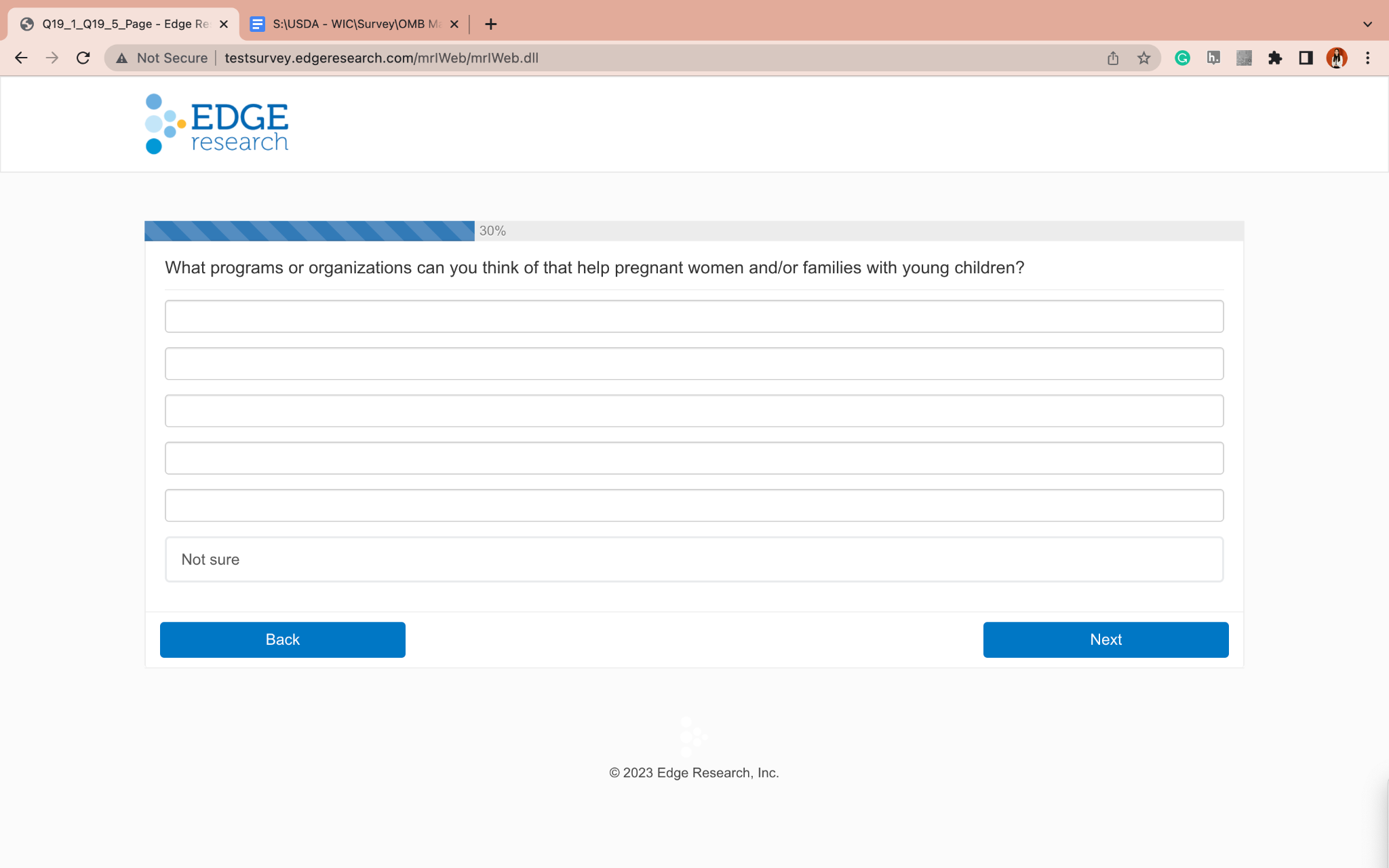 Q20.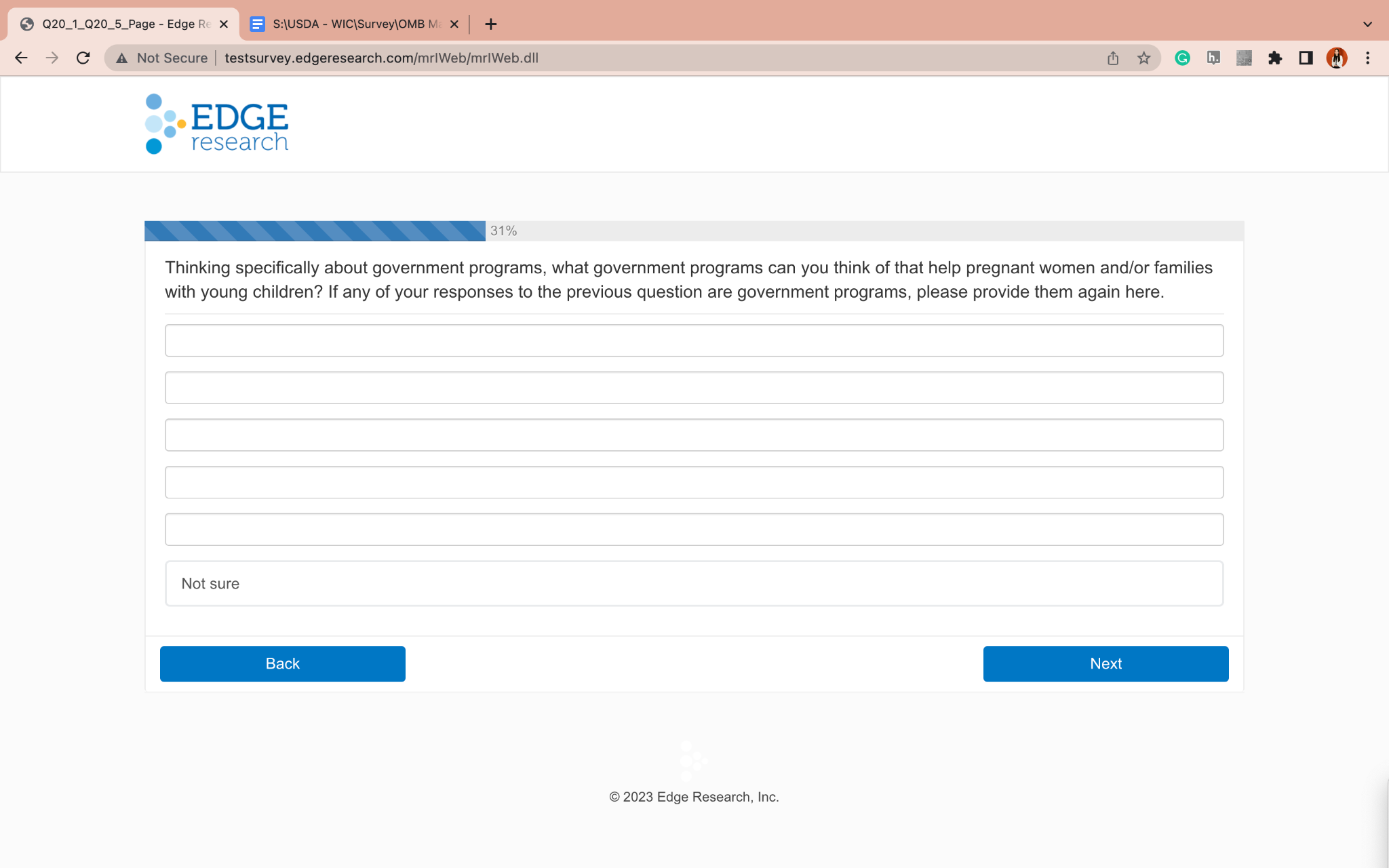 Q21.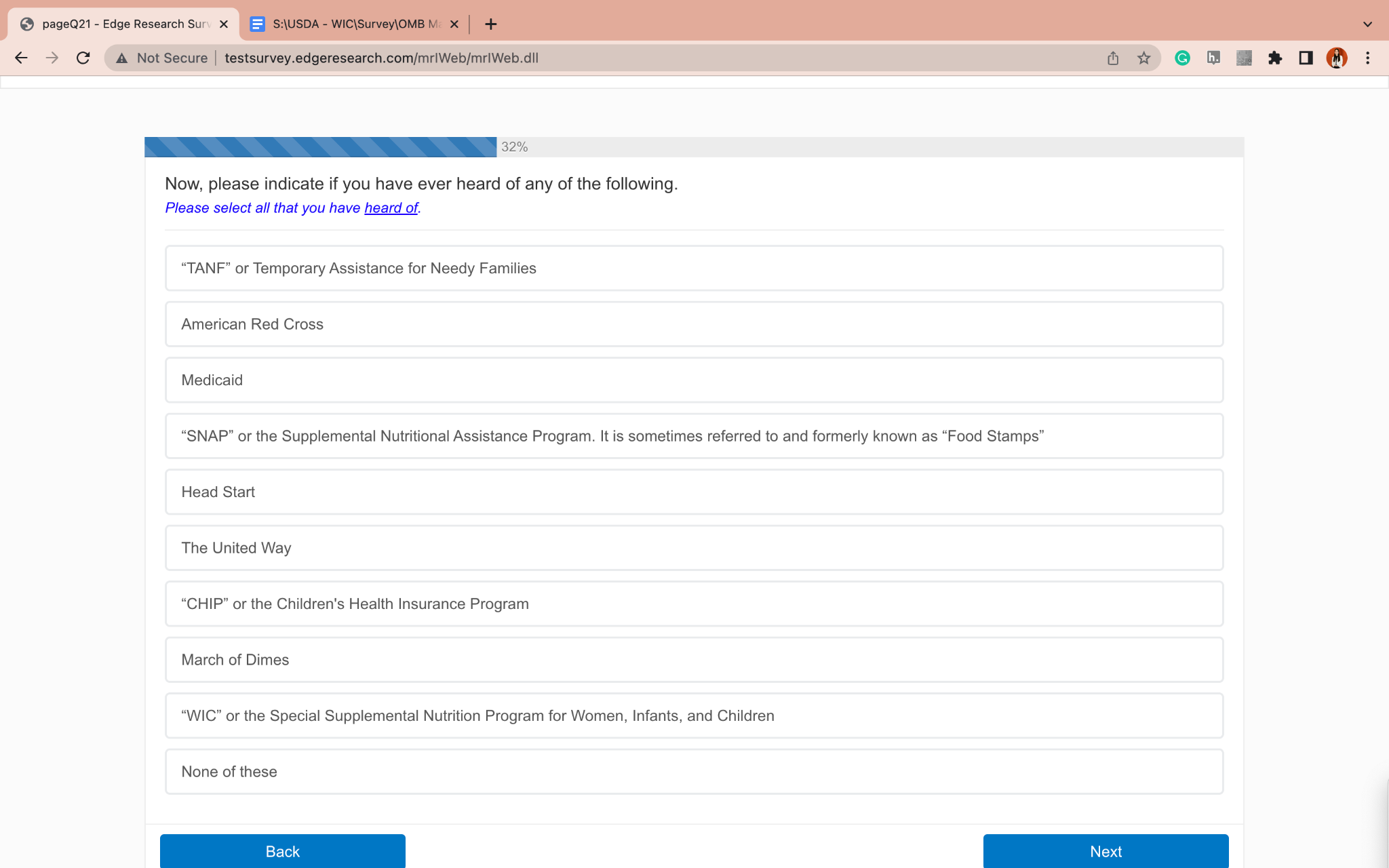 Q22.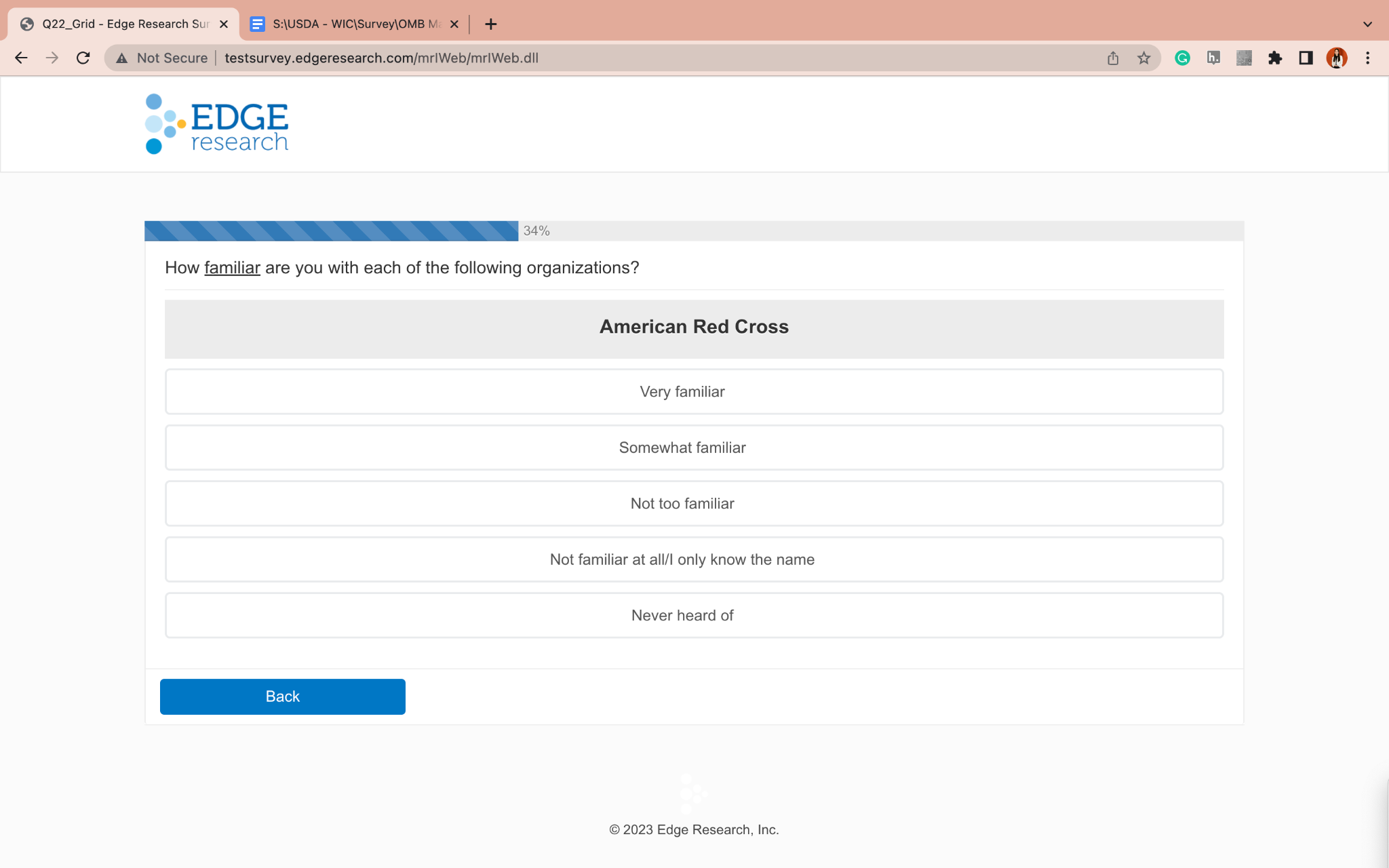 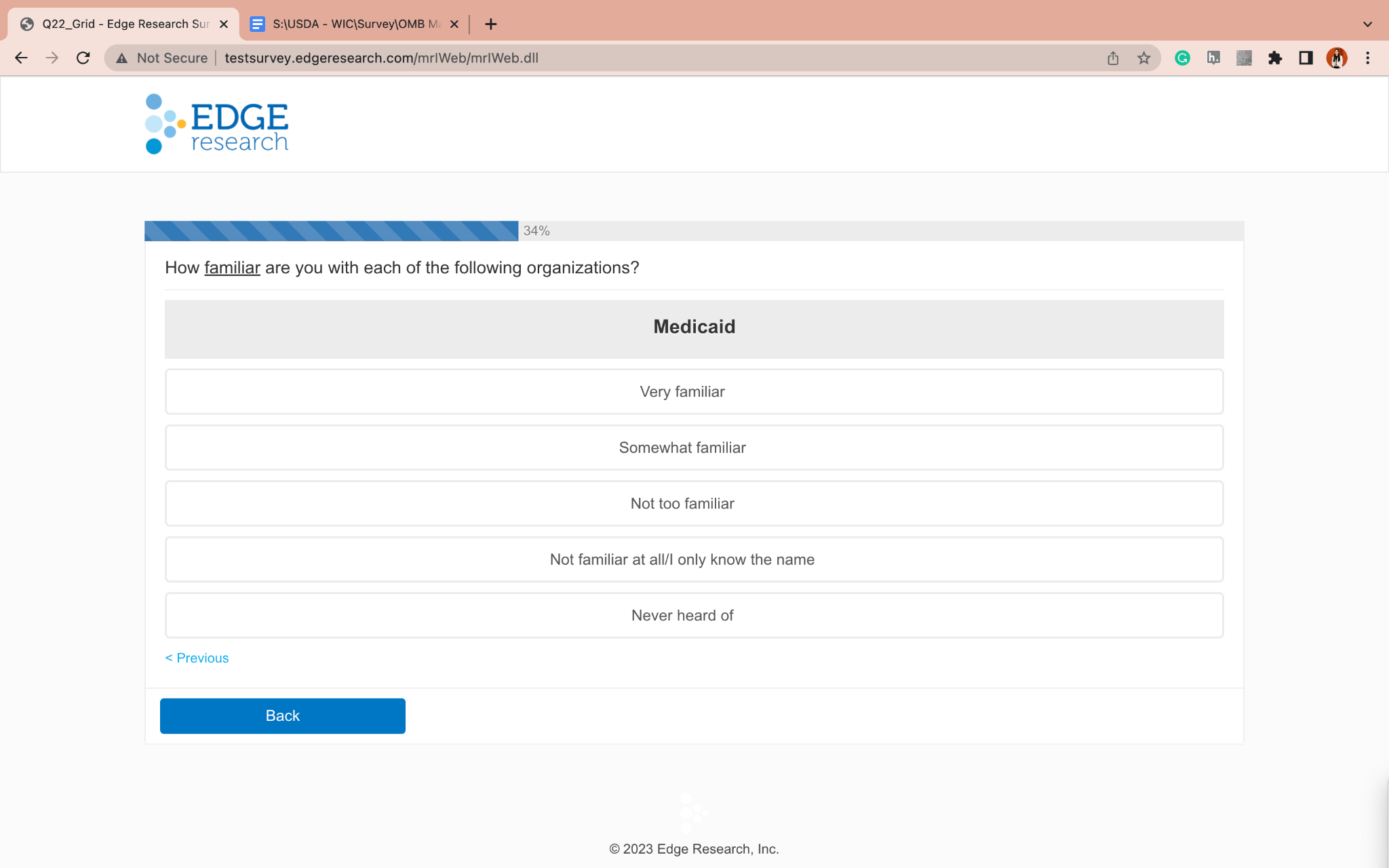 Q23.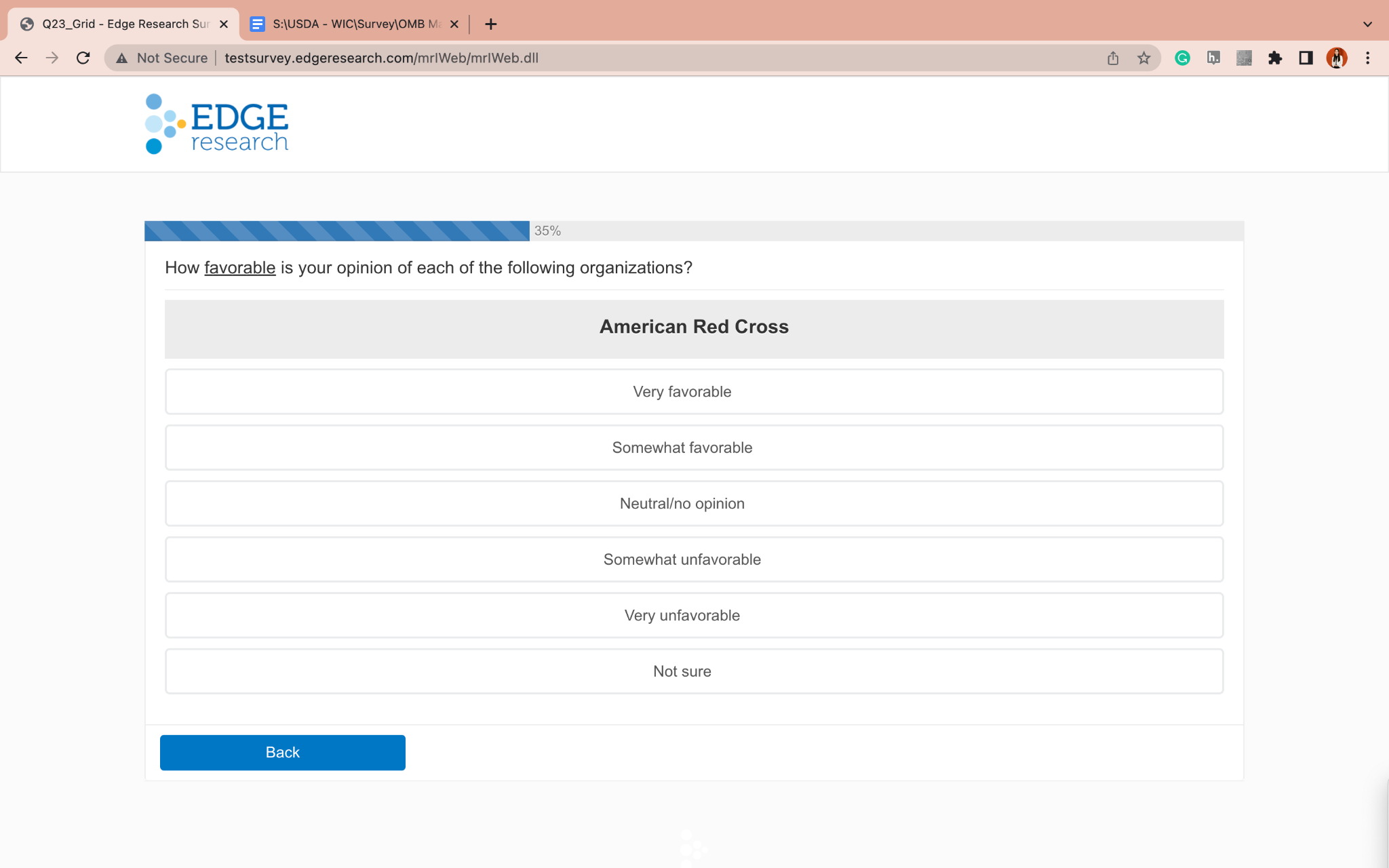 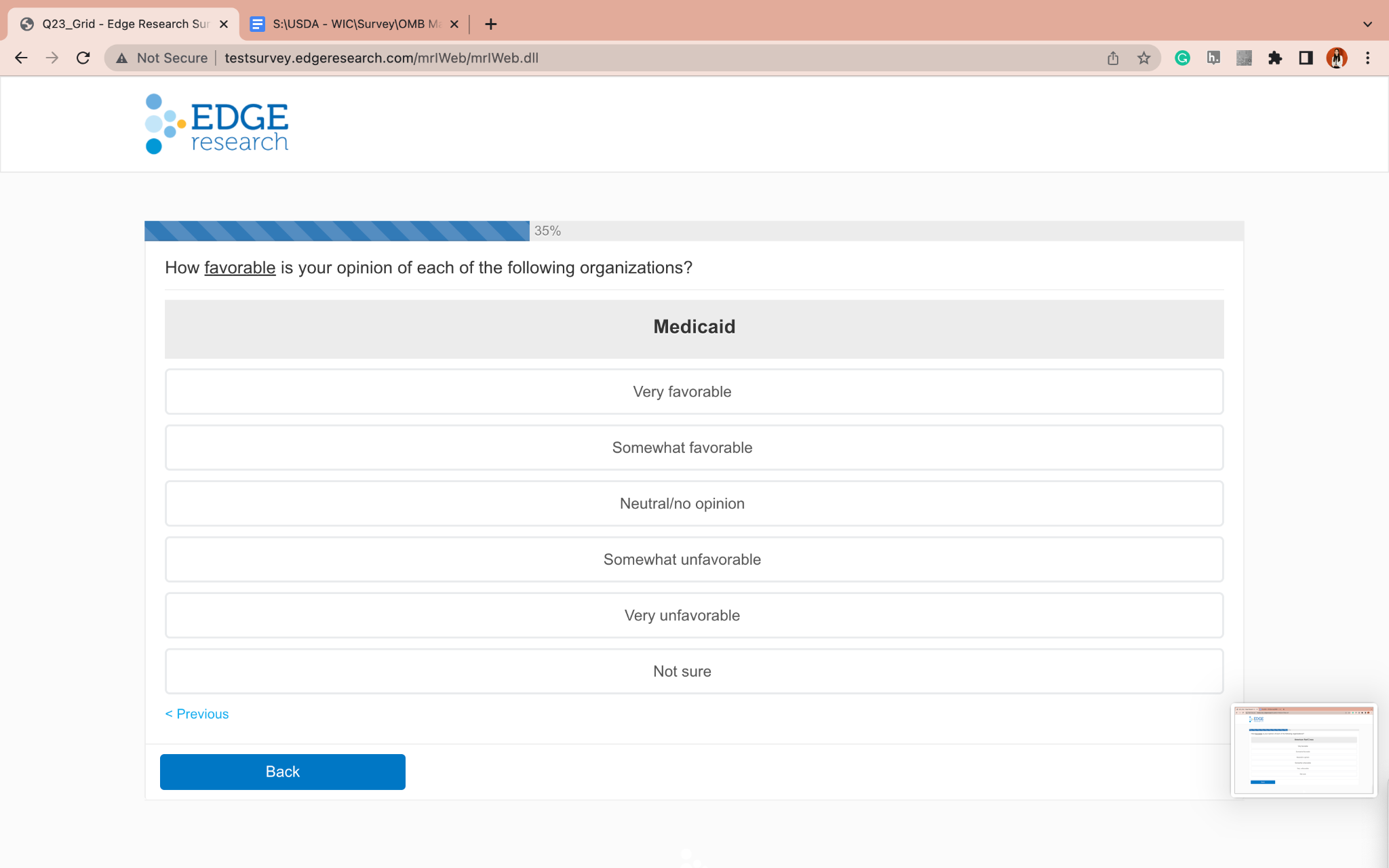 Q24.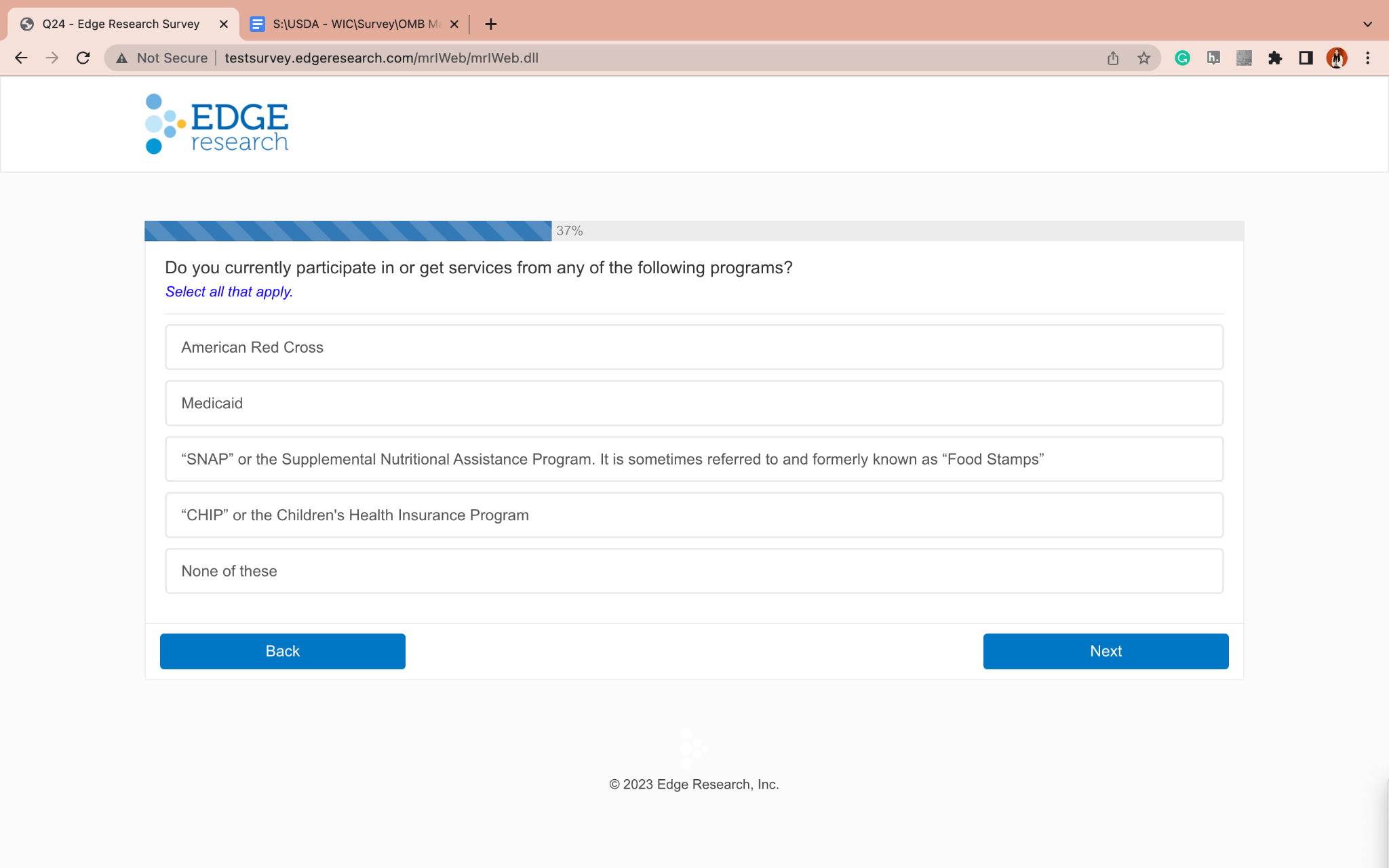 Q25.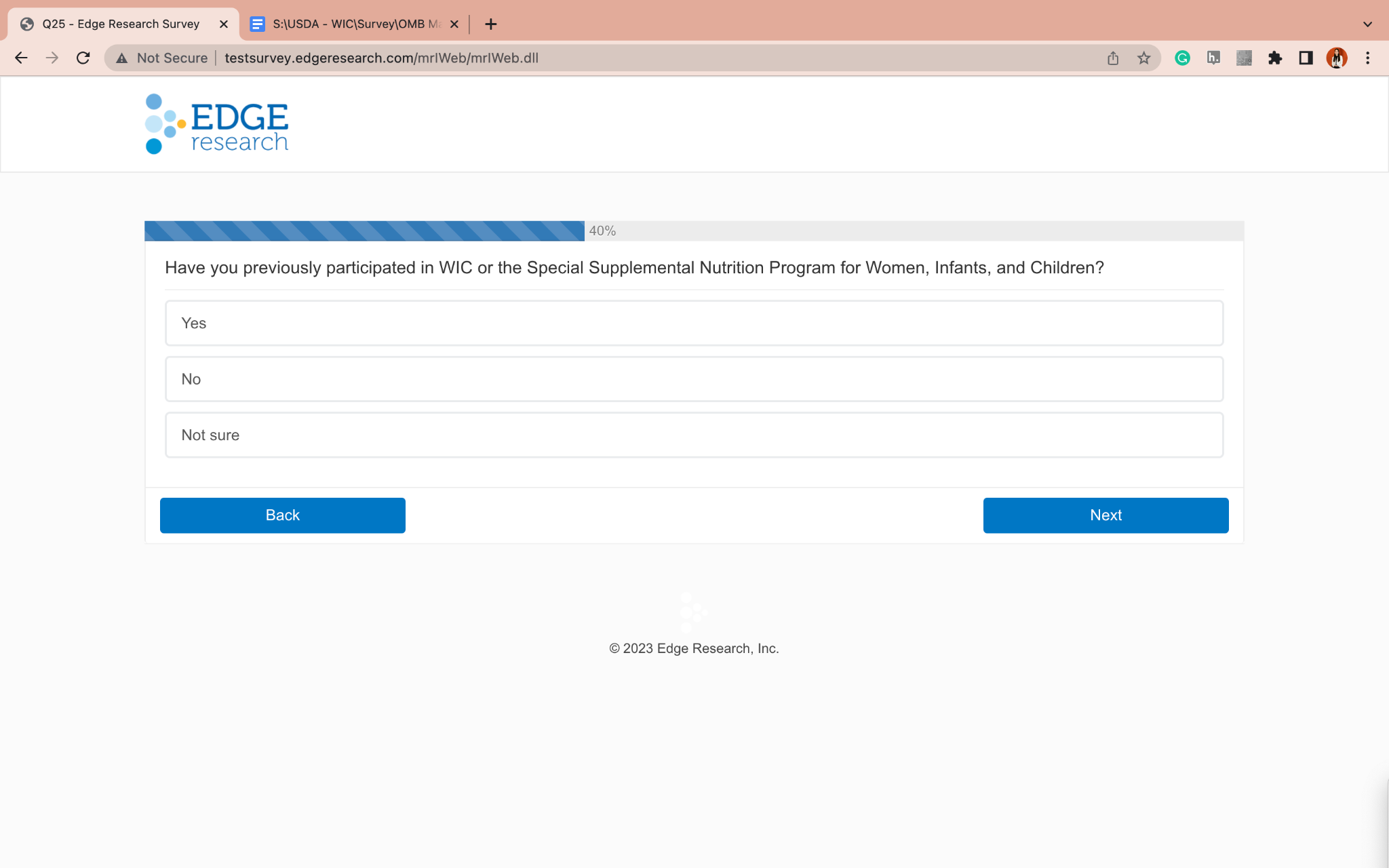 Q25a.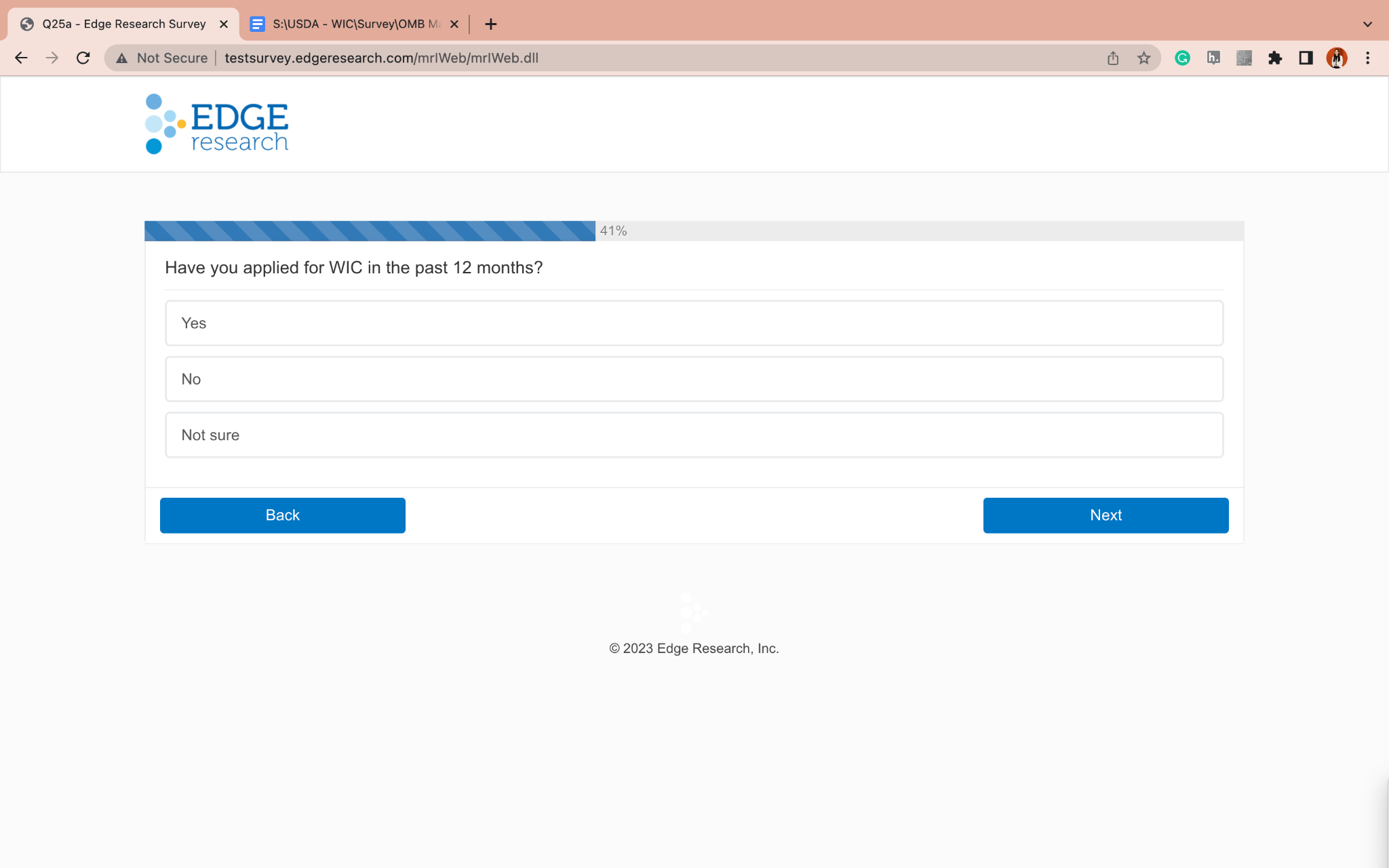 Q25b.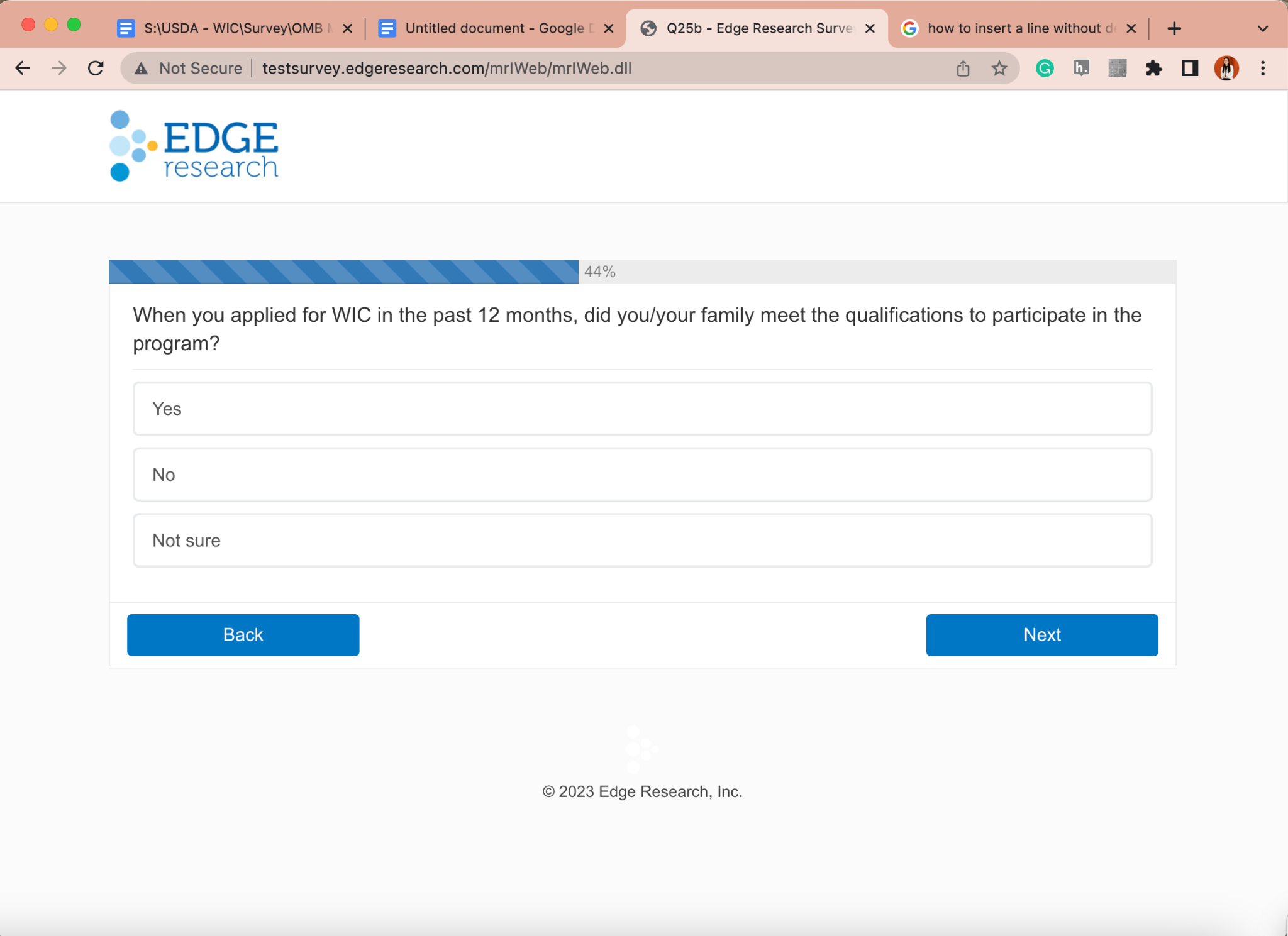 Q25c.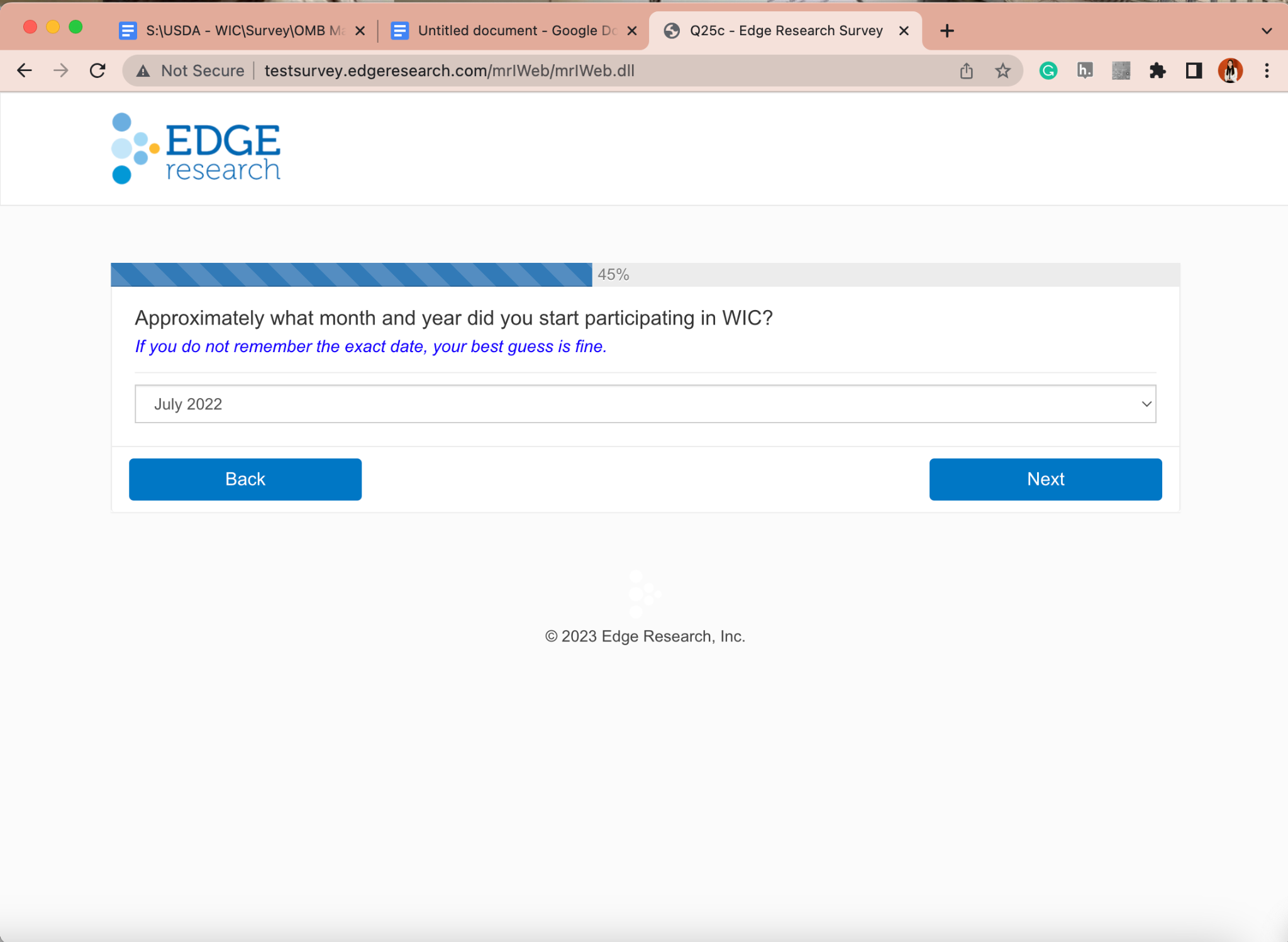 Q26.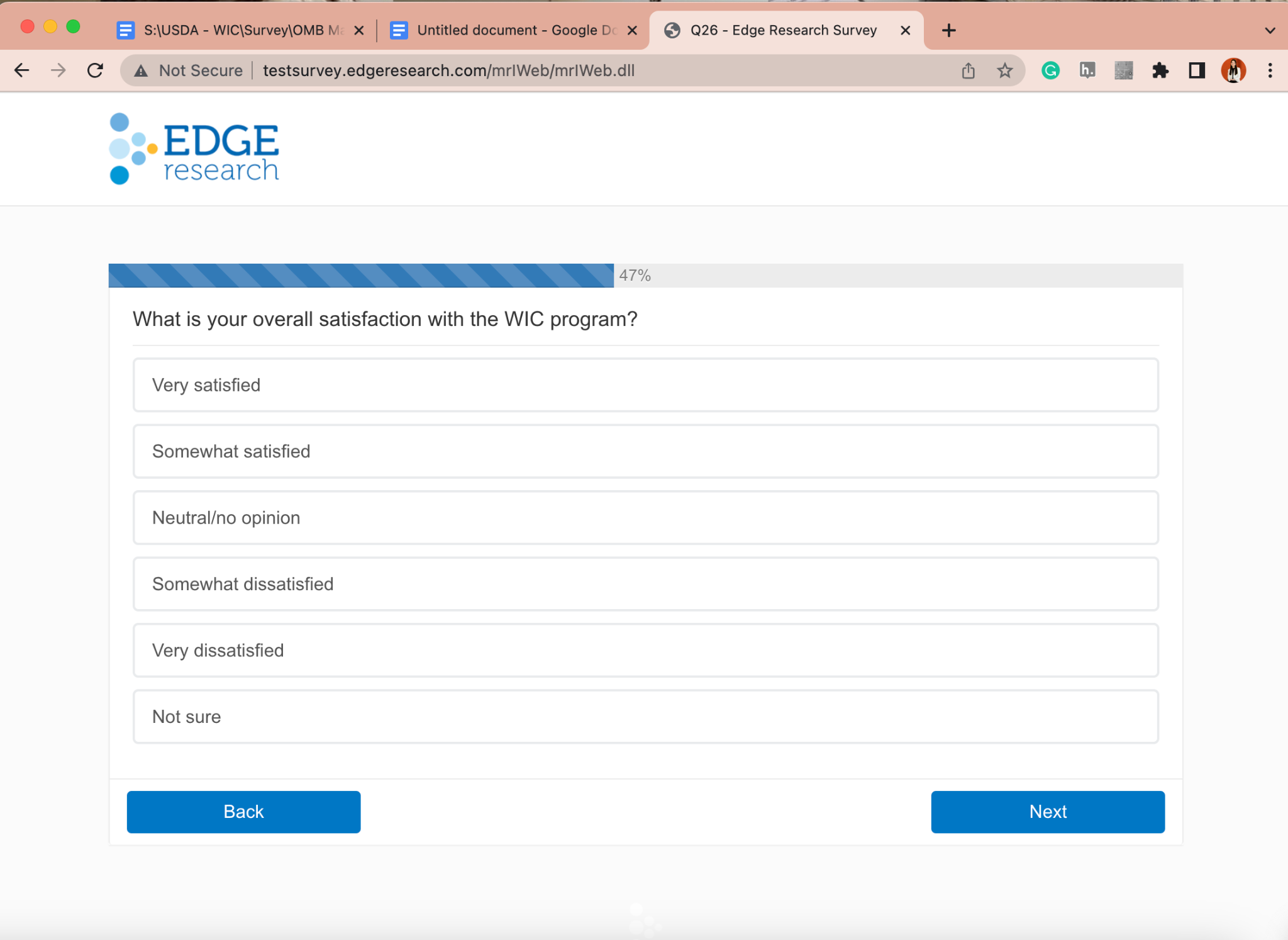 Q27.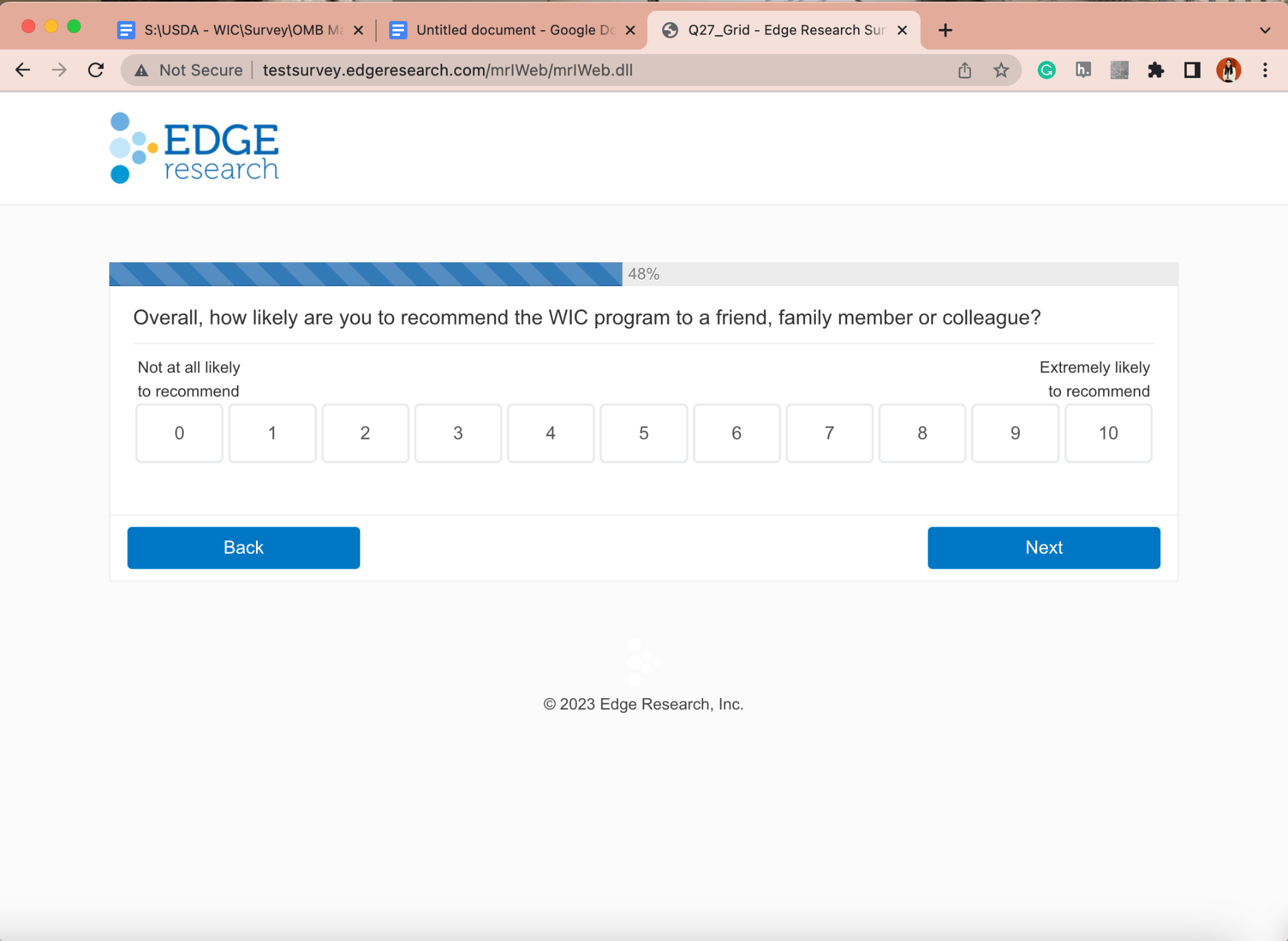 Q28.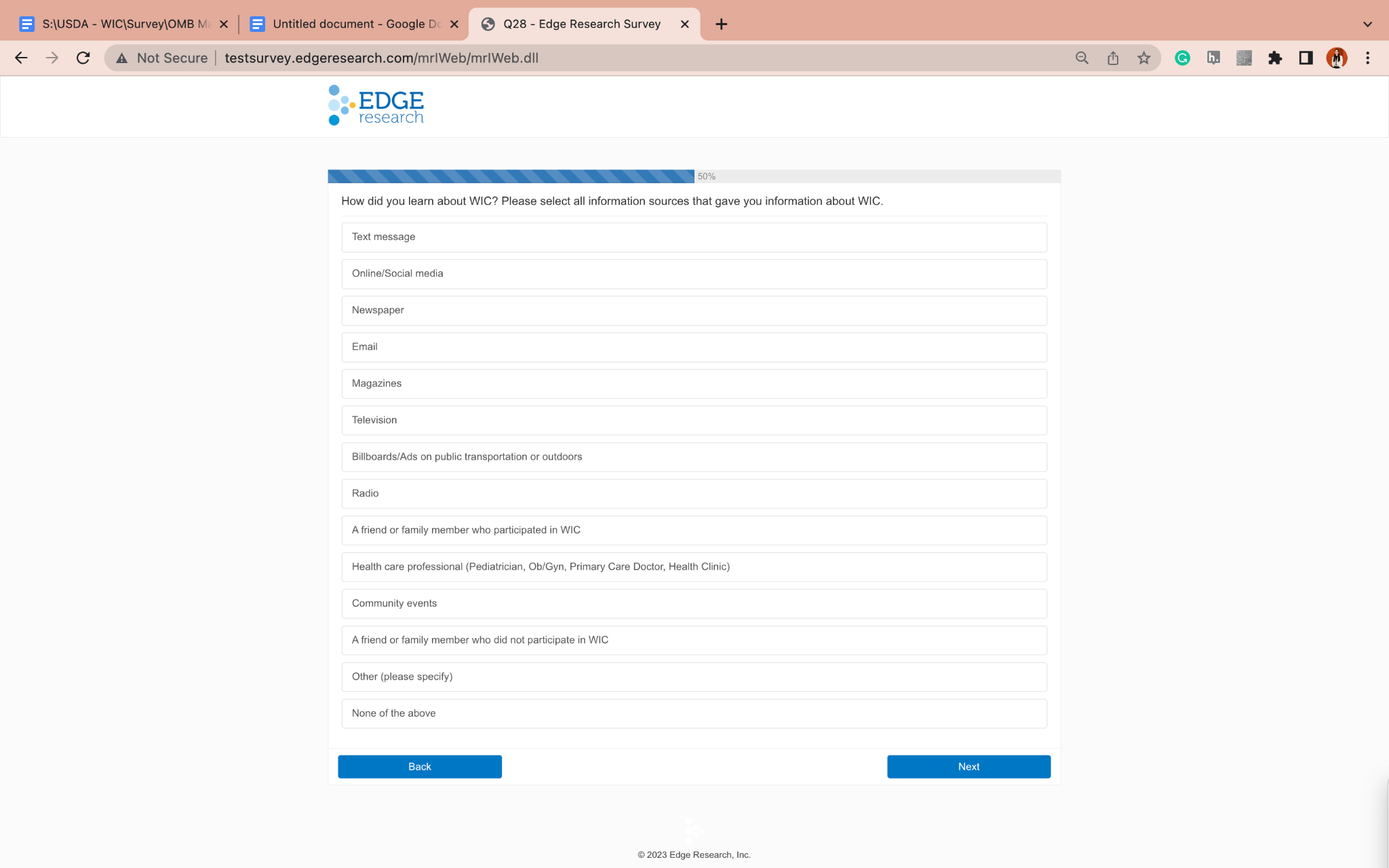 Q29.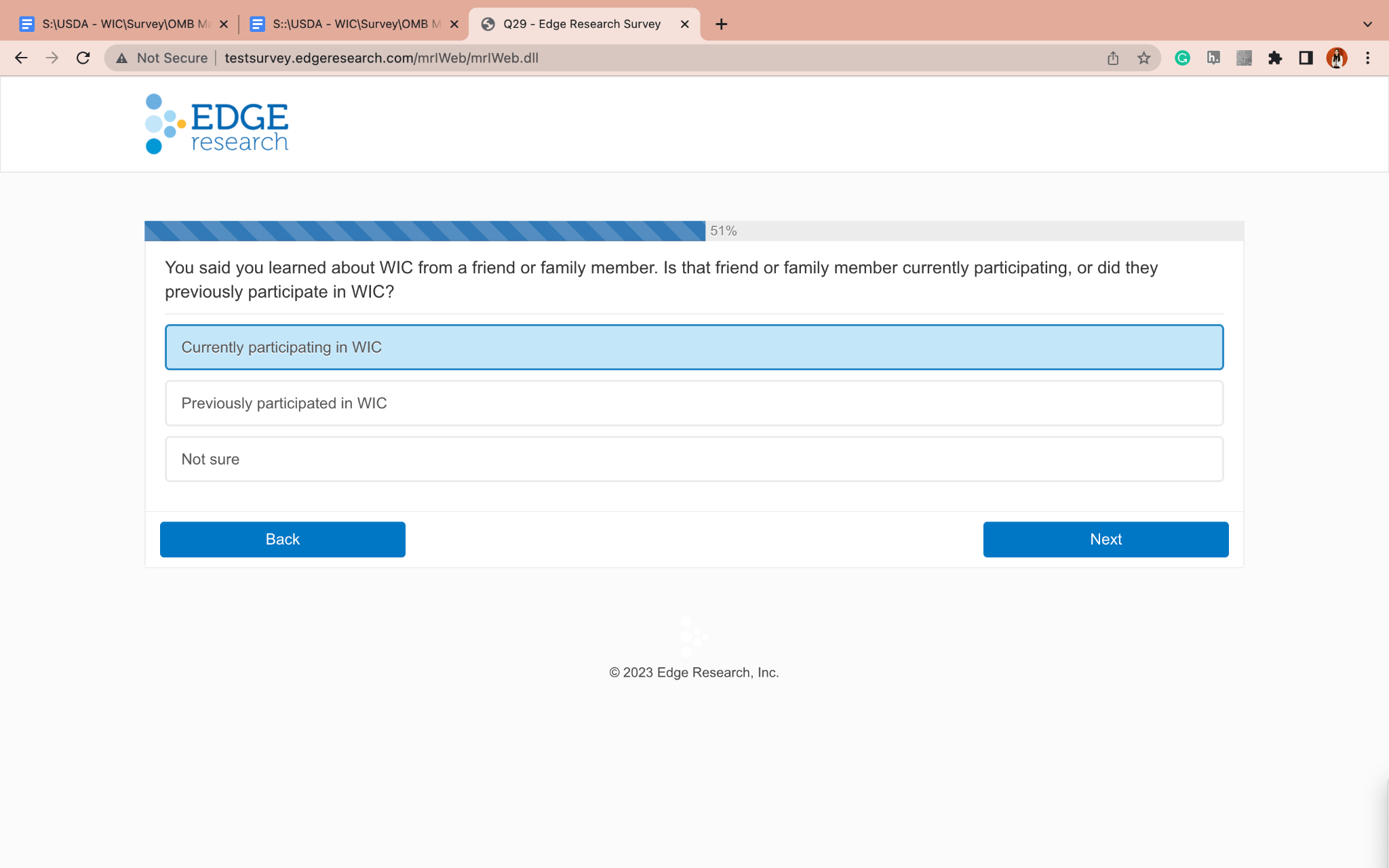 Q29a.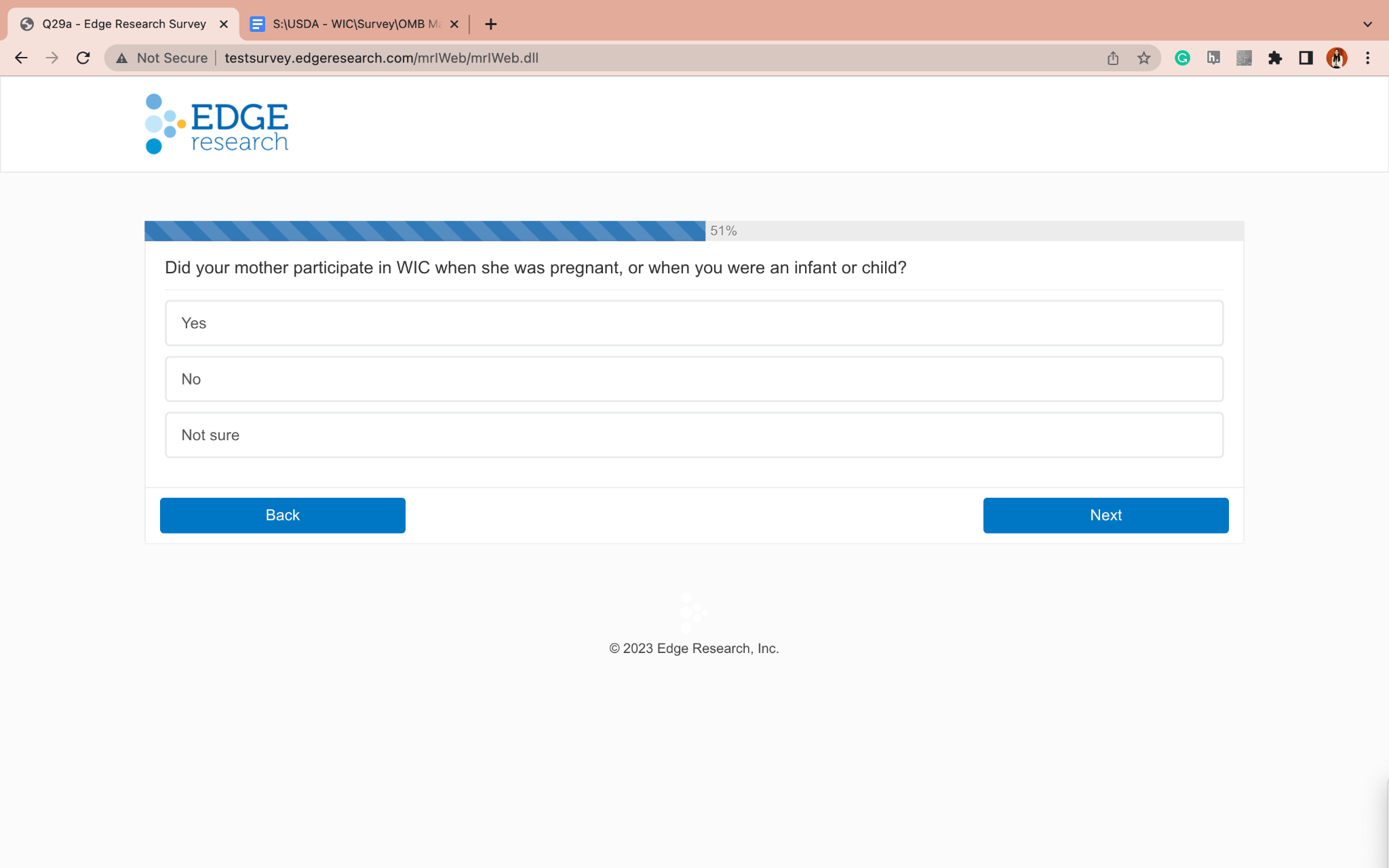 Q30.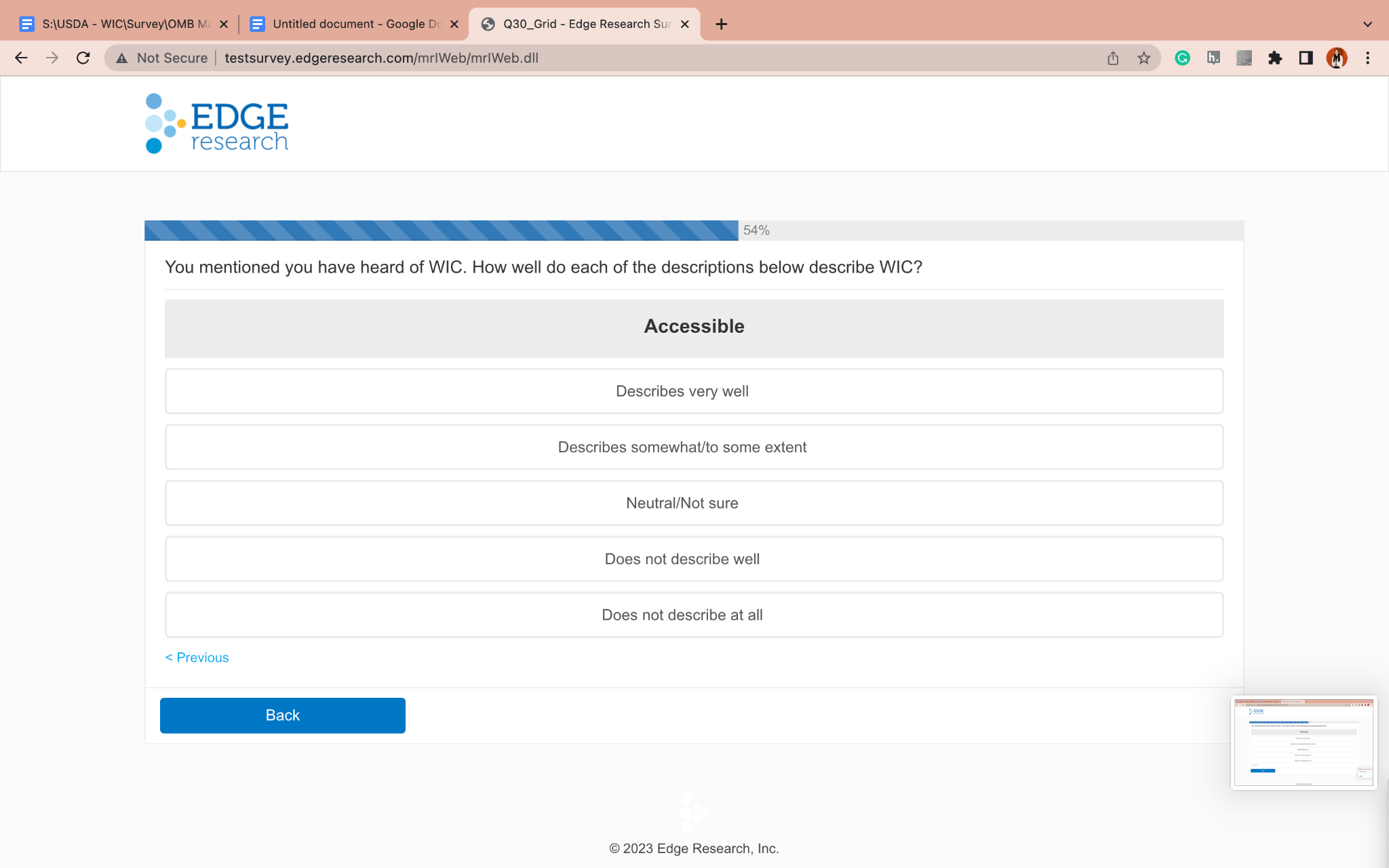 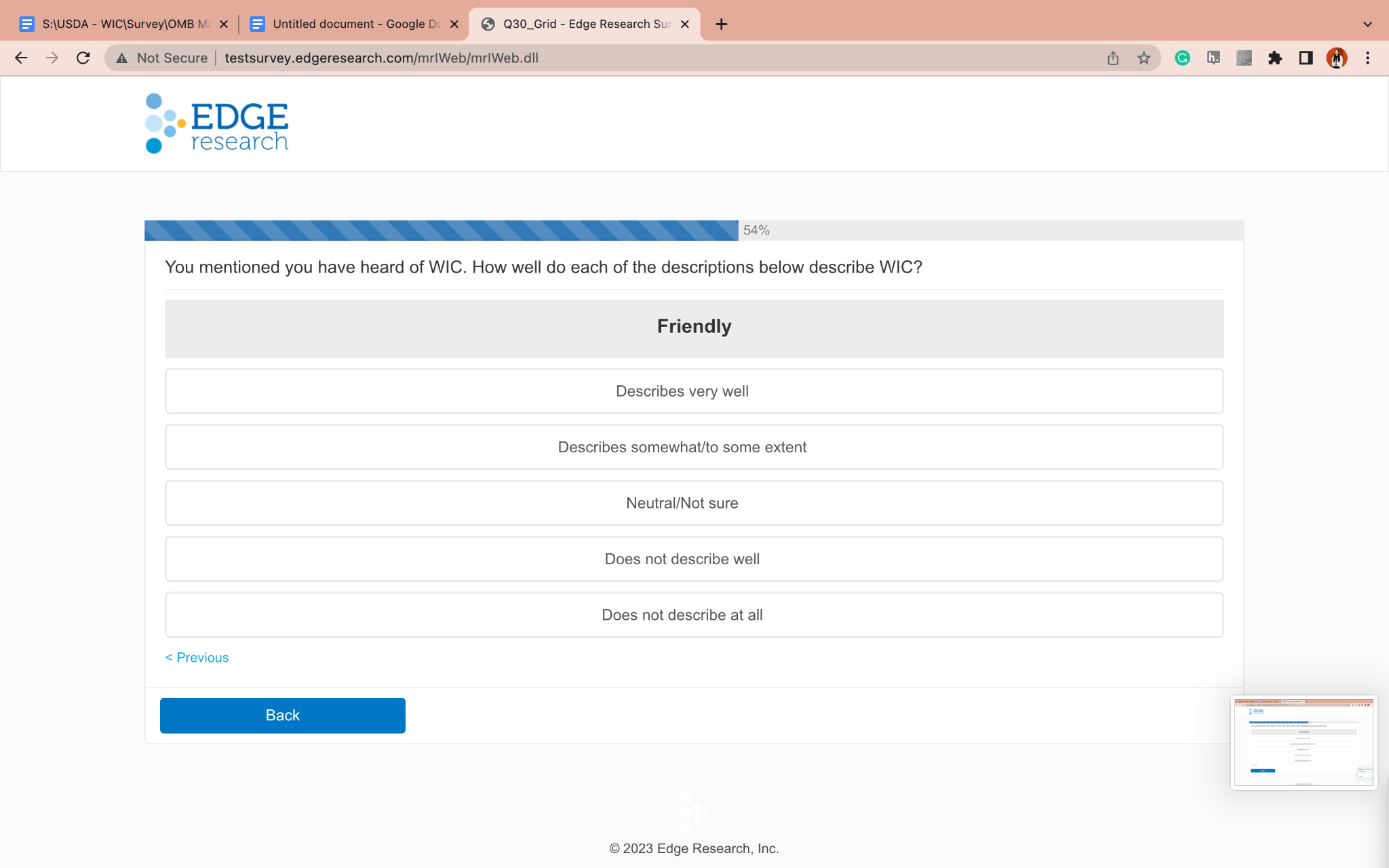 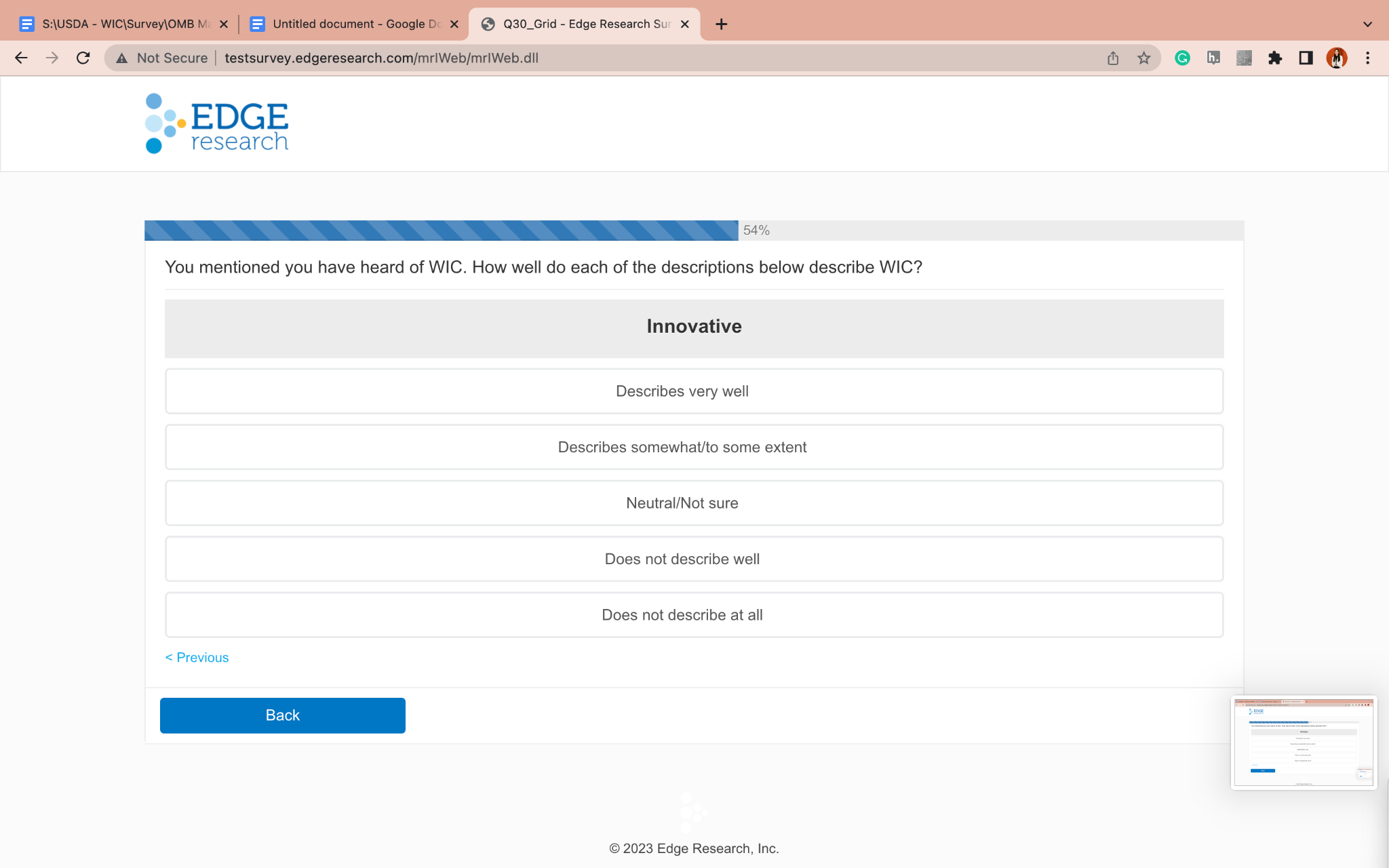 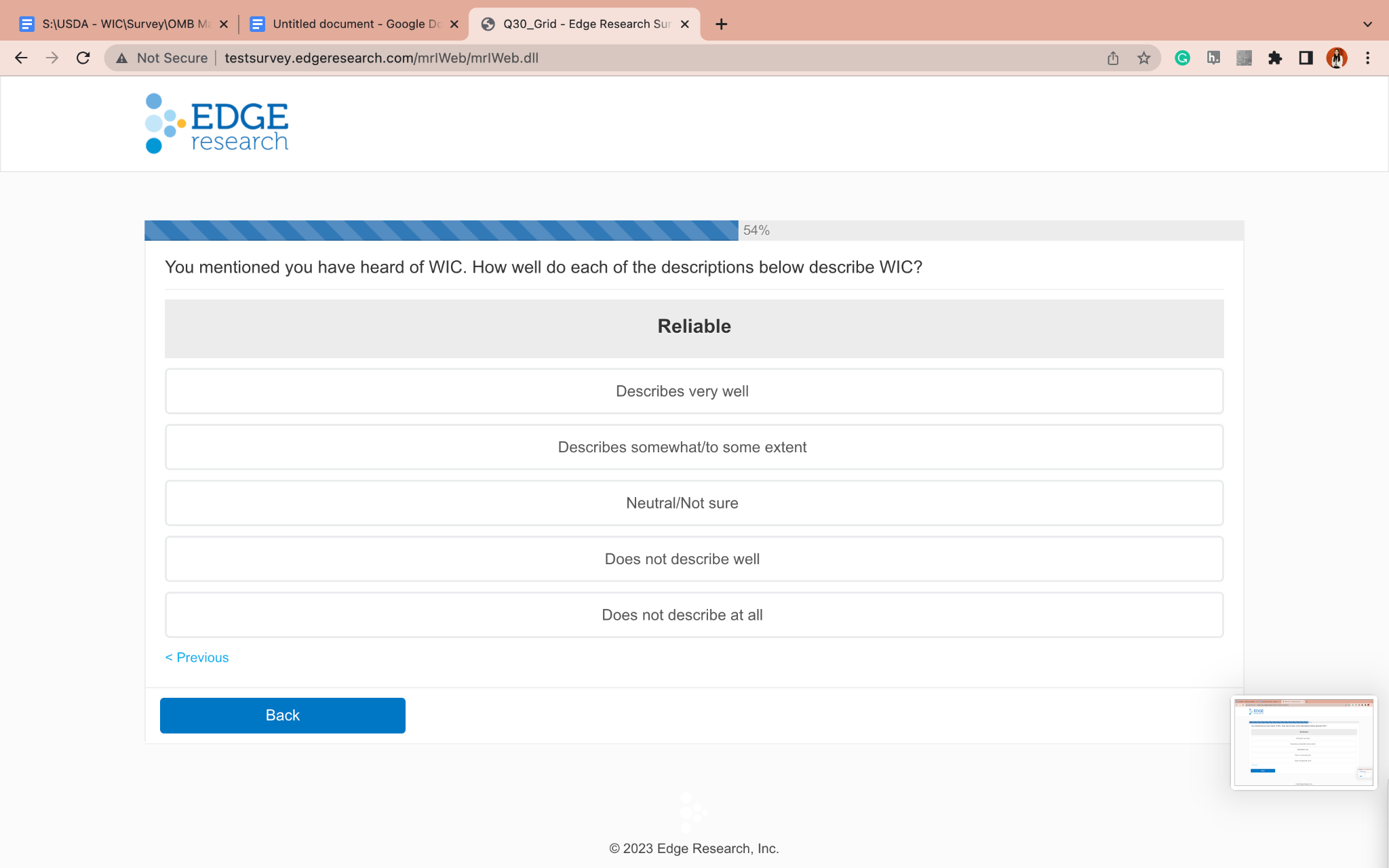 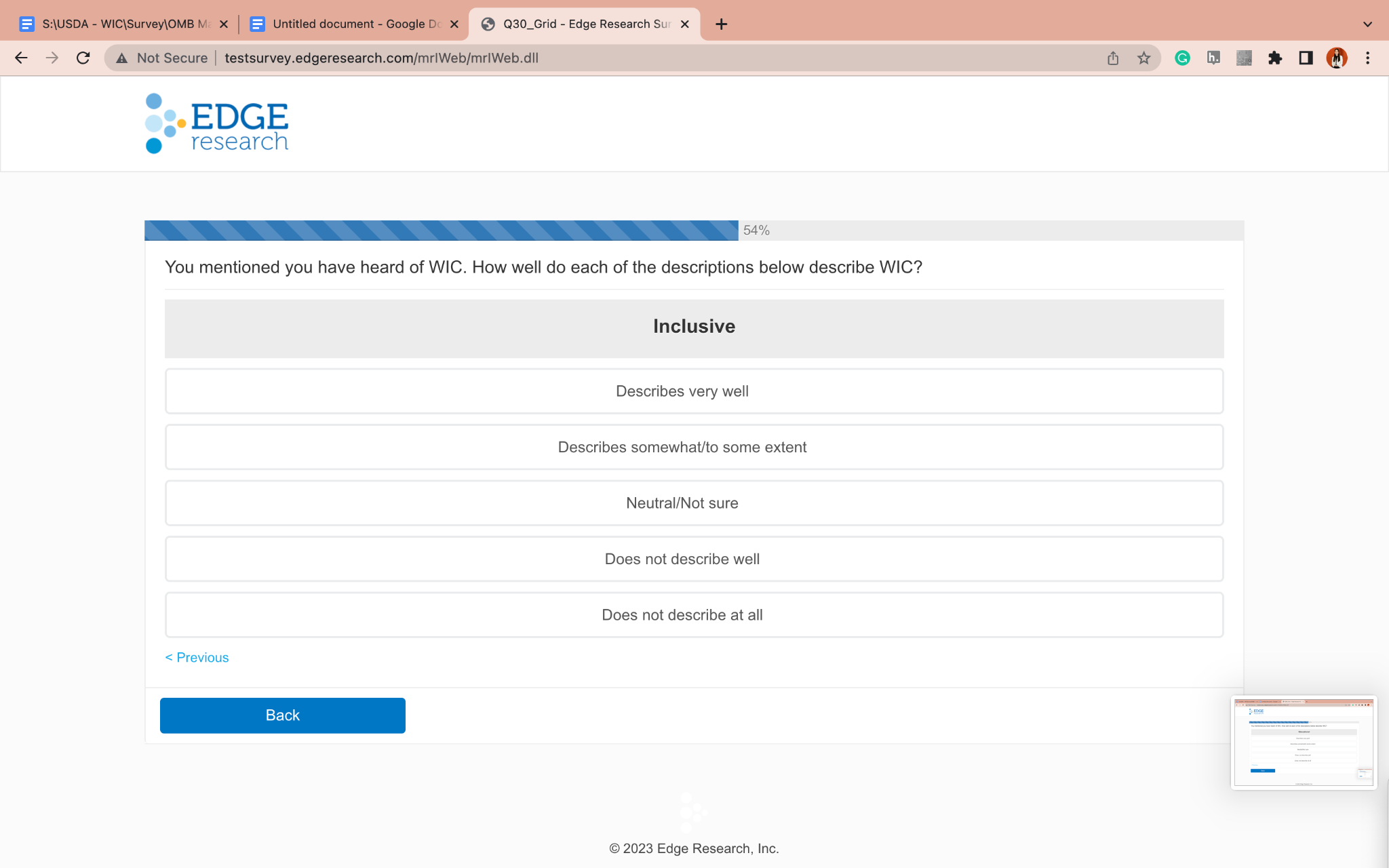 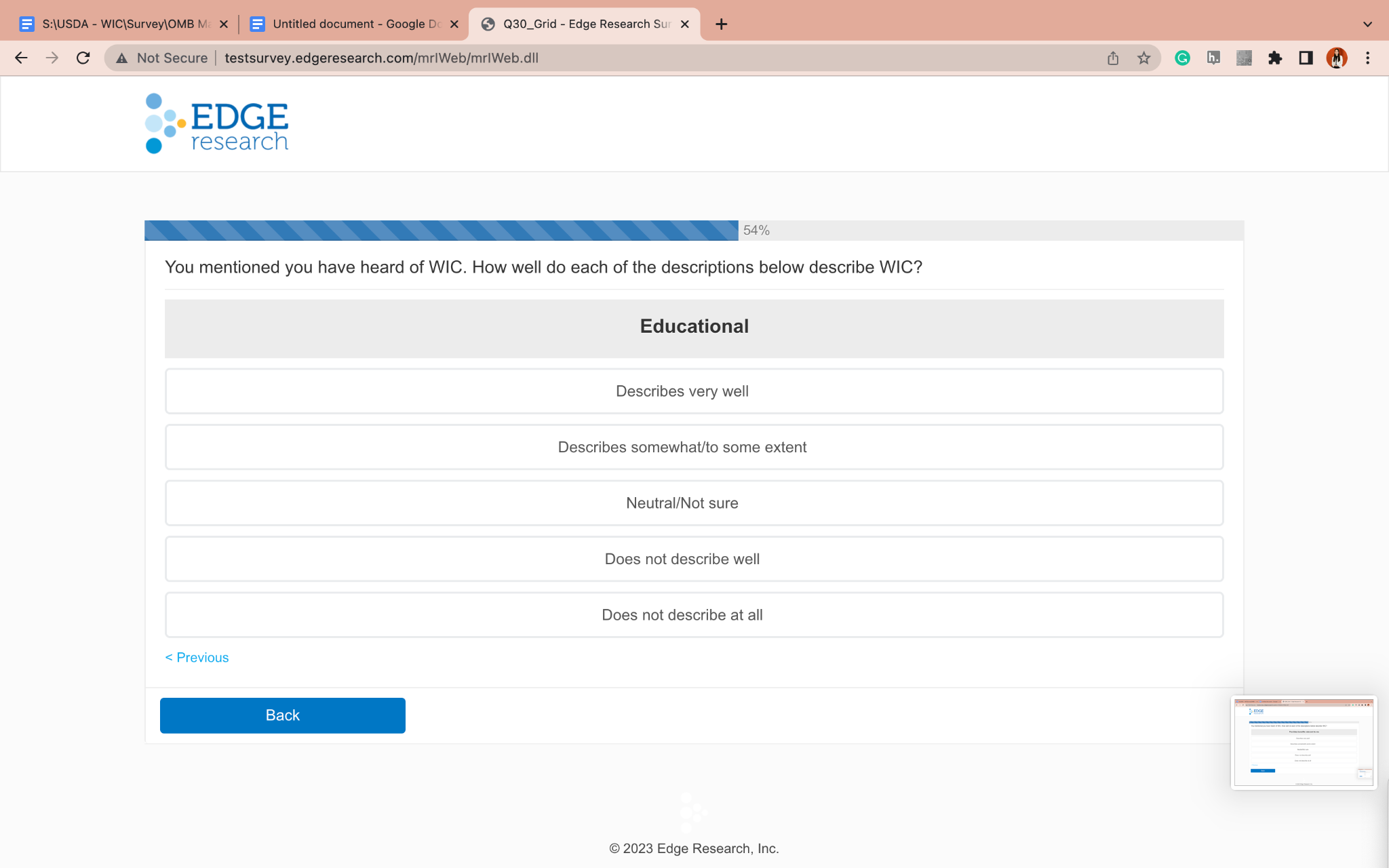 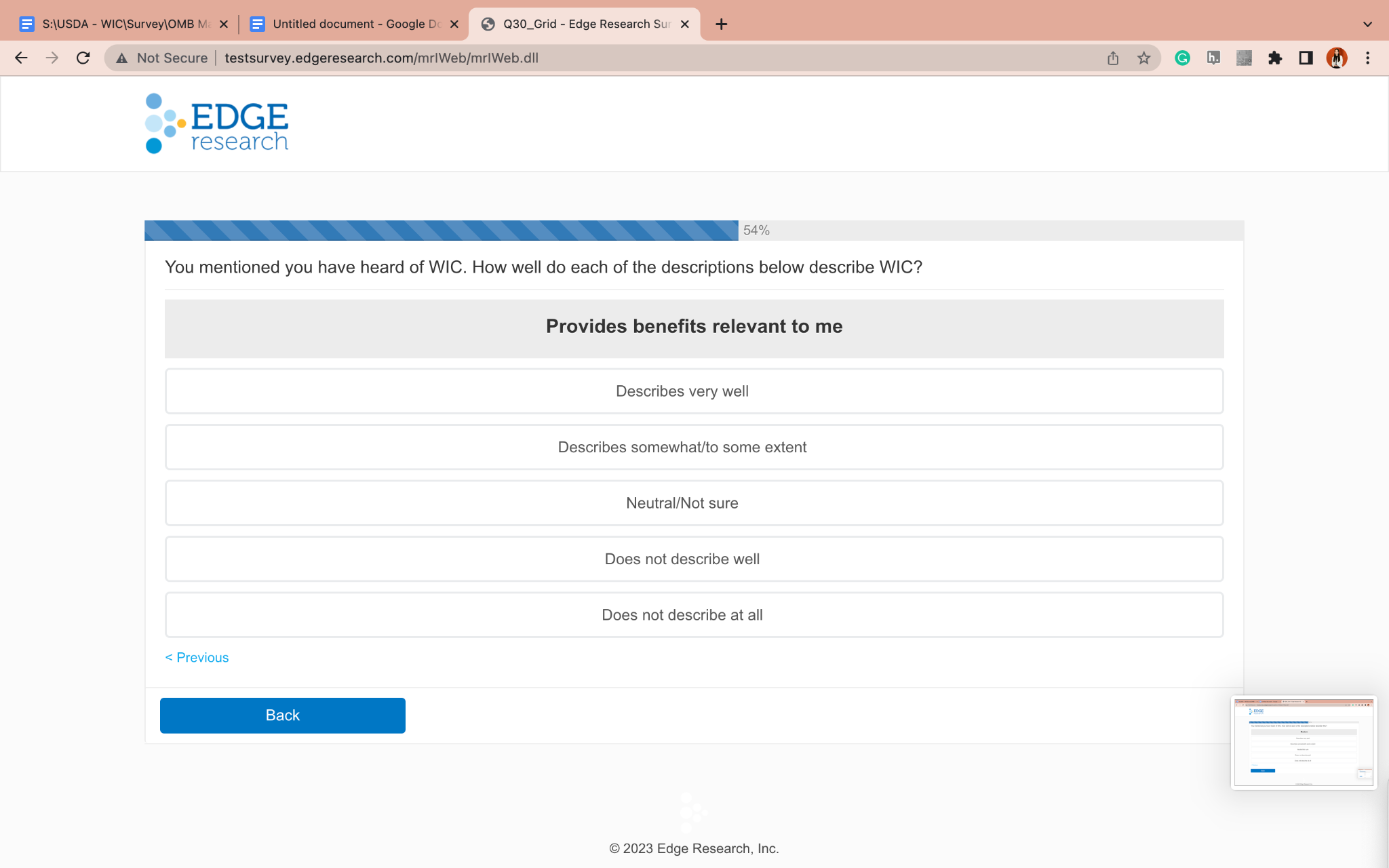 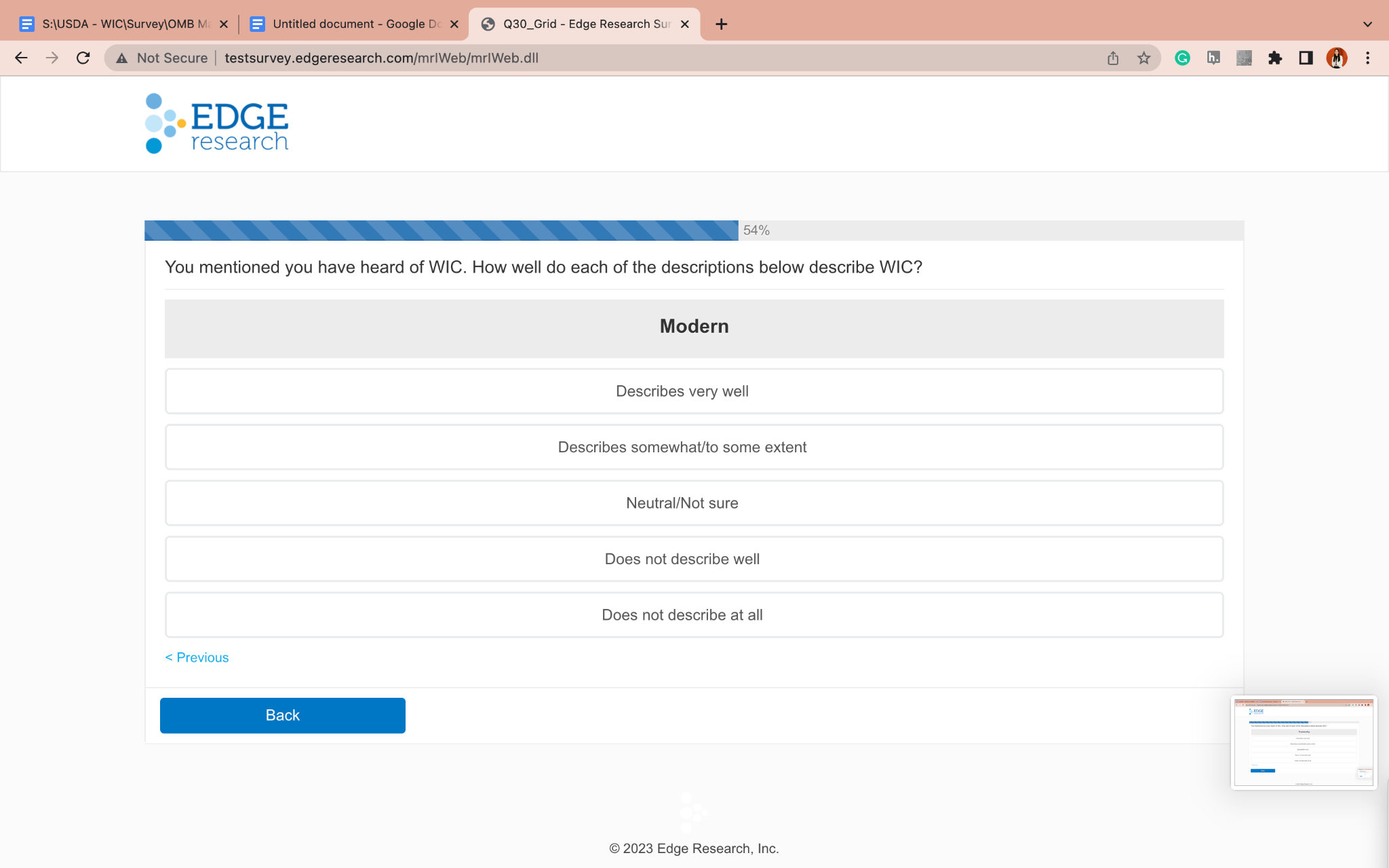 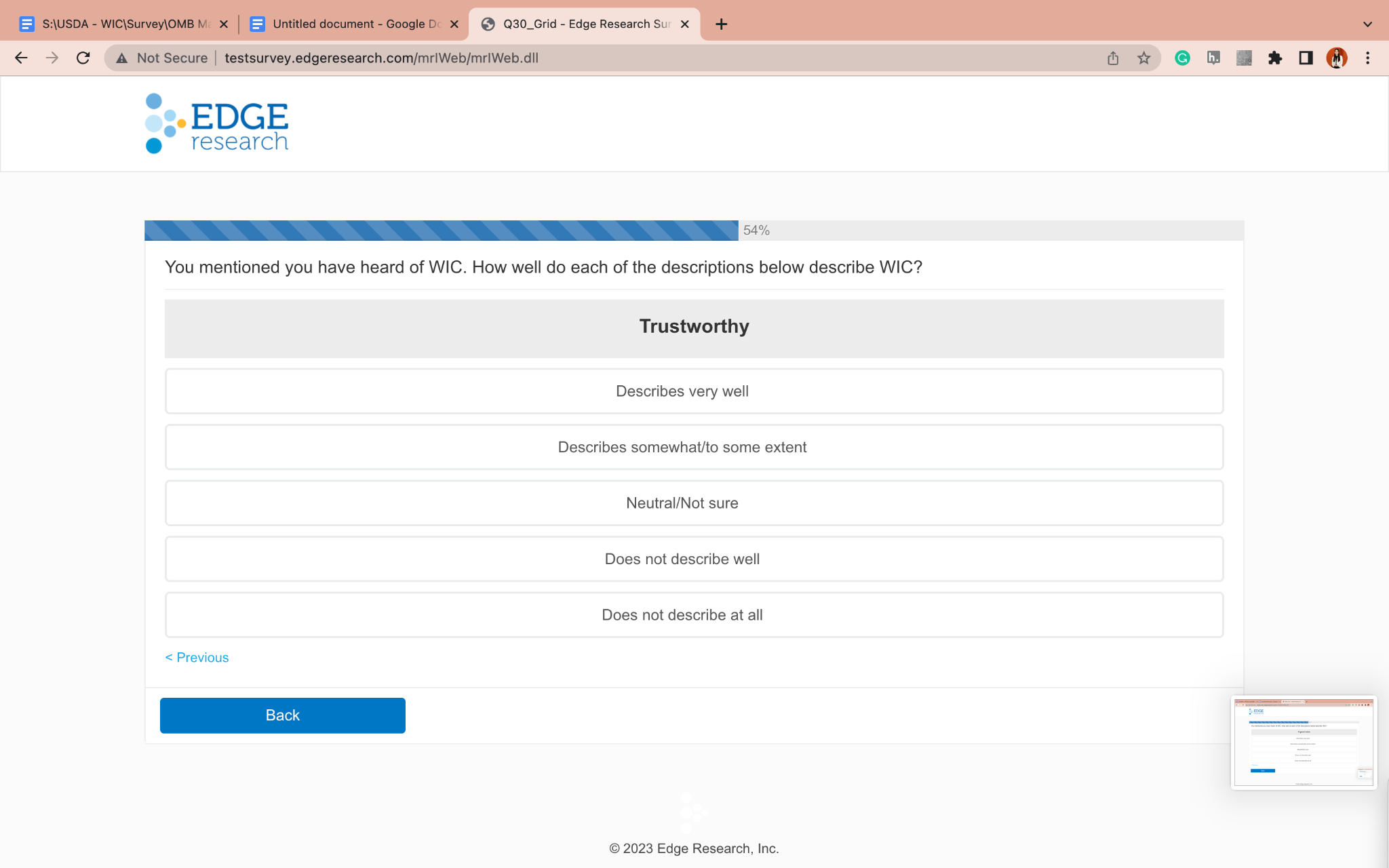 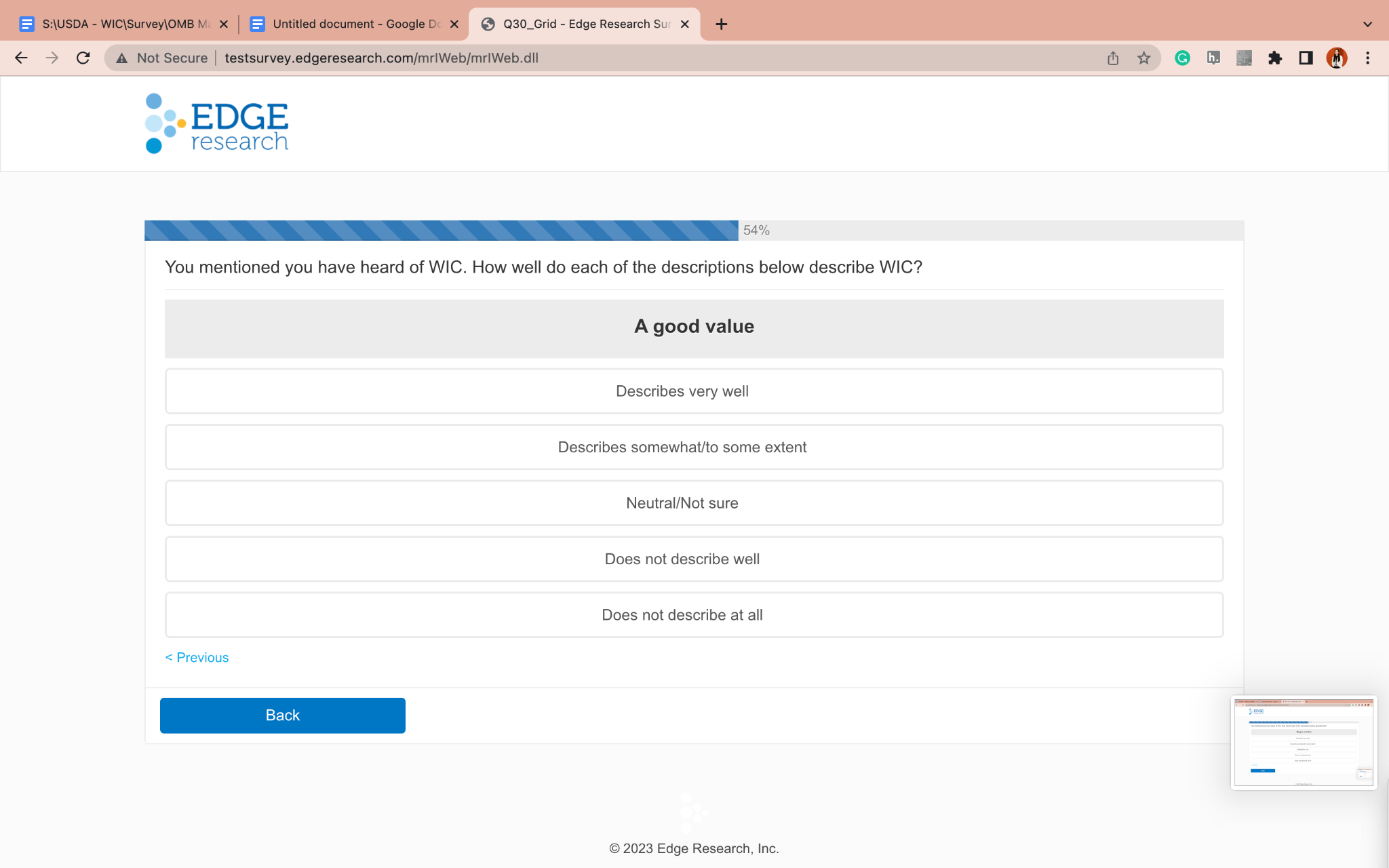 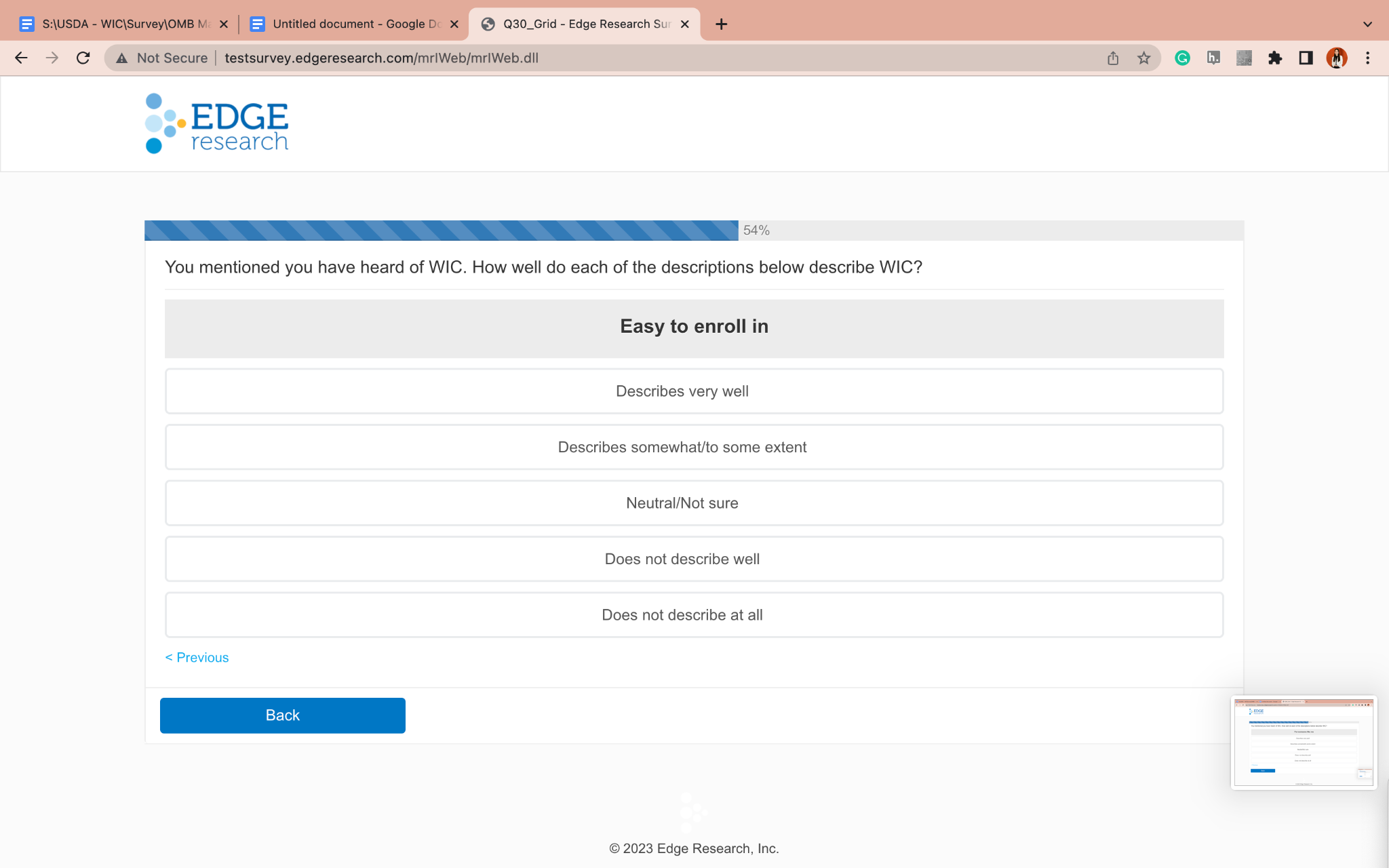 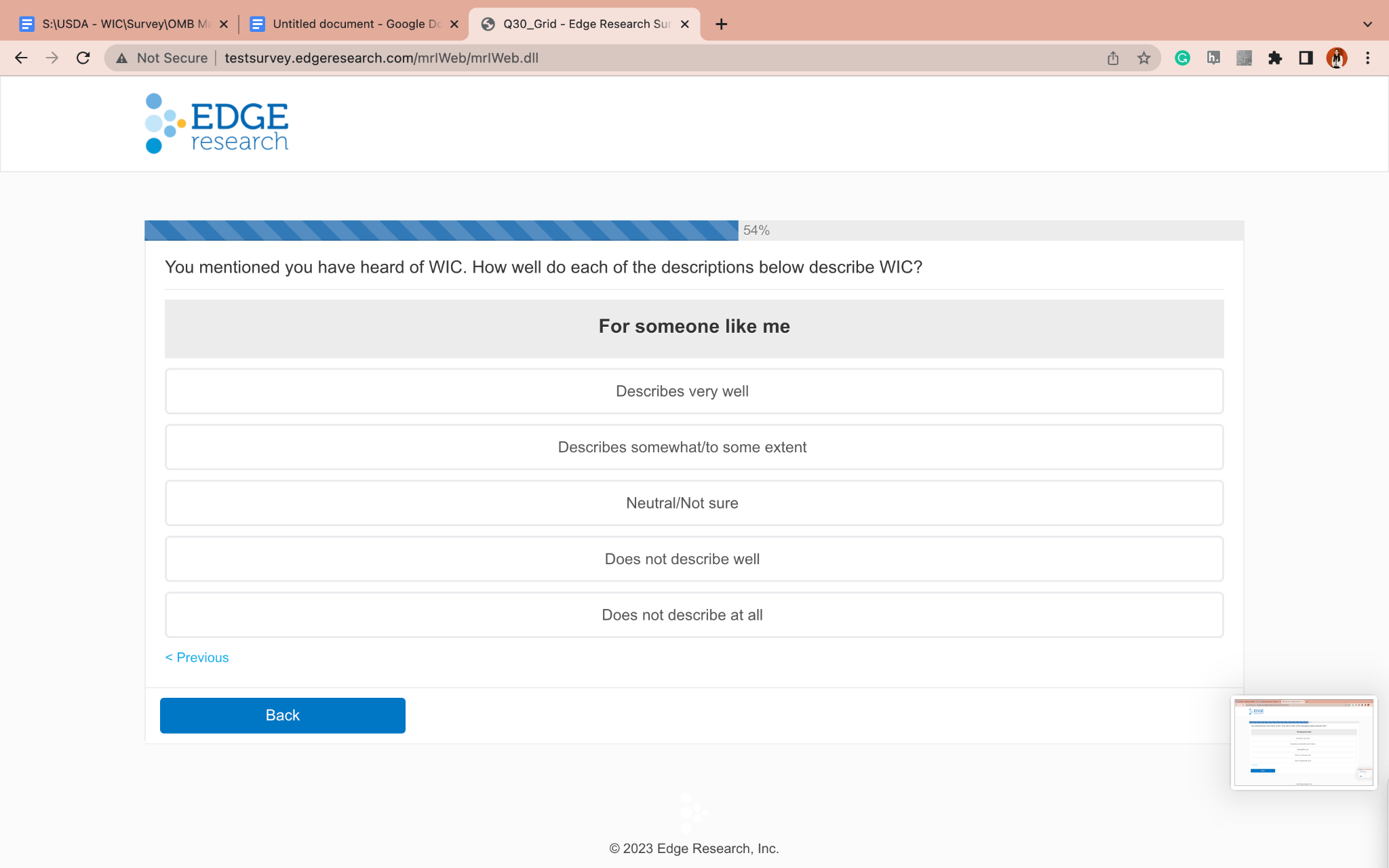 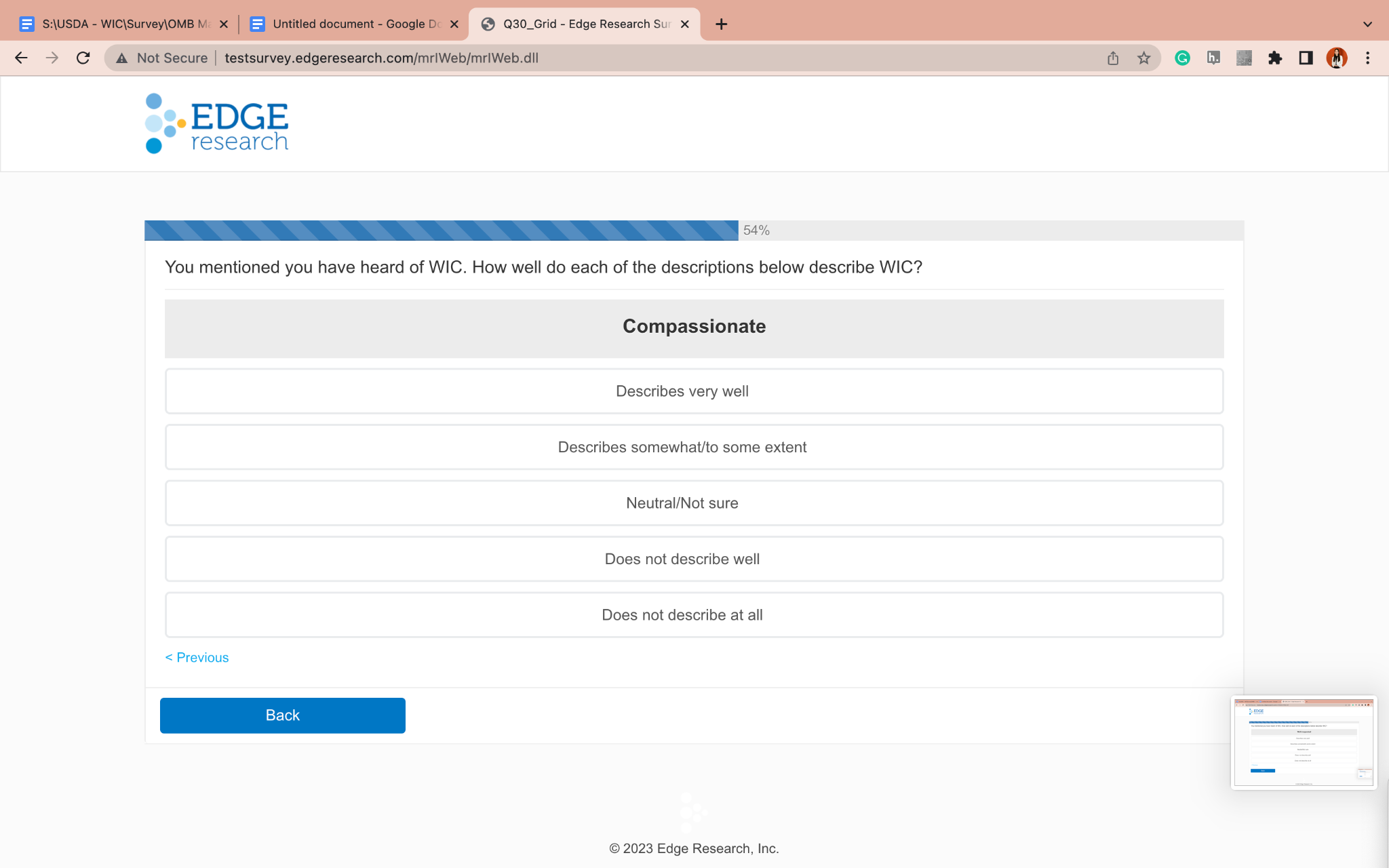 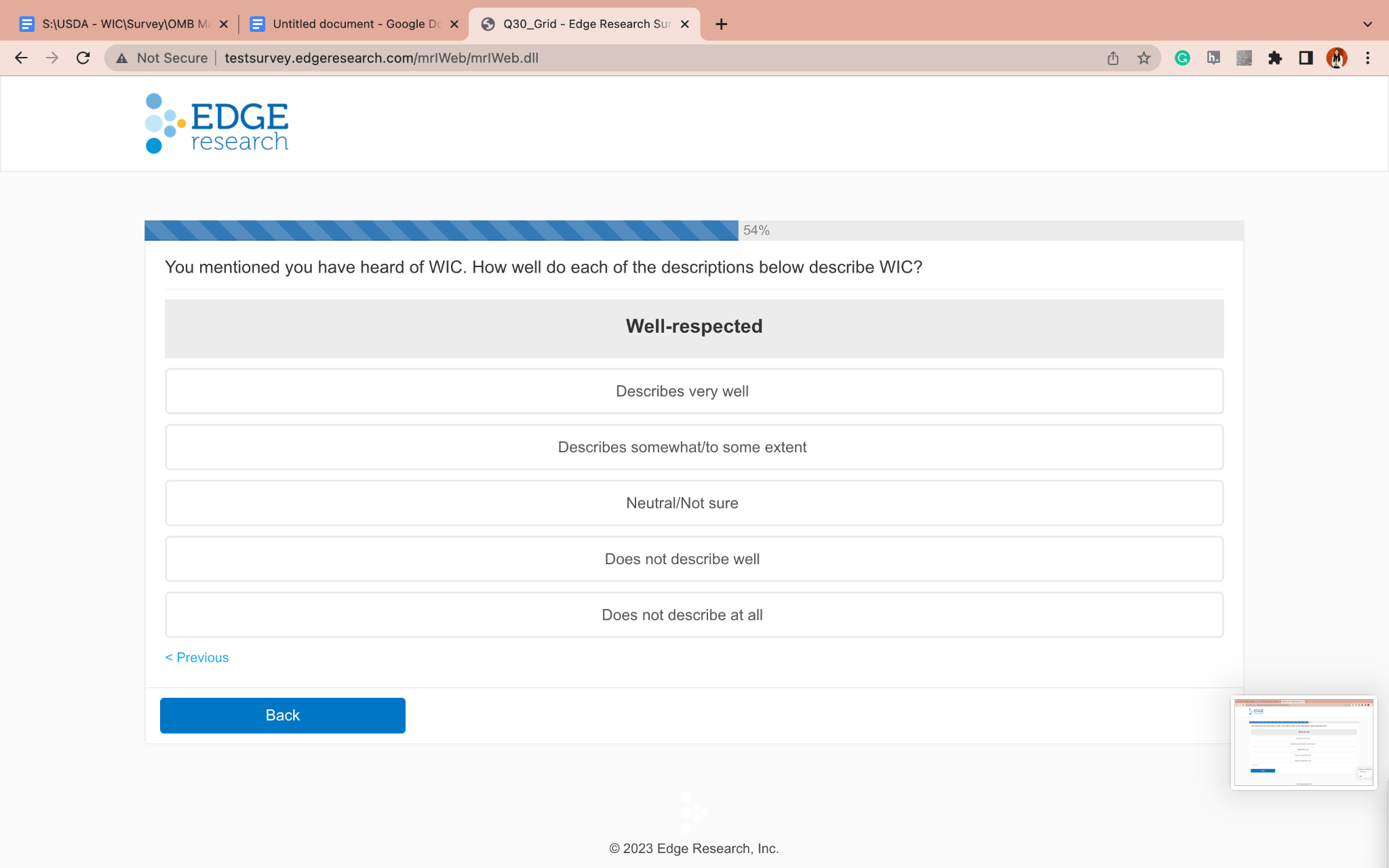 Q31. & Q32.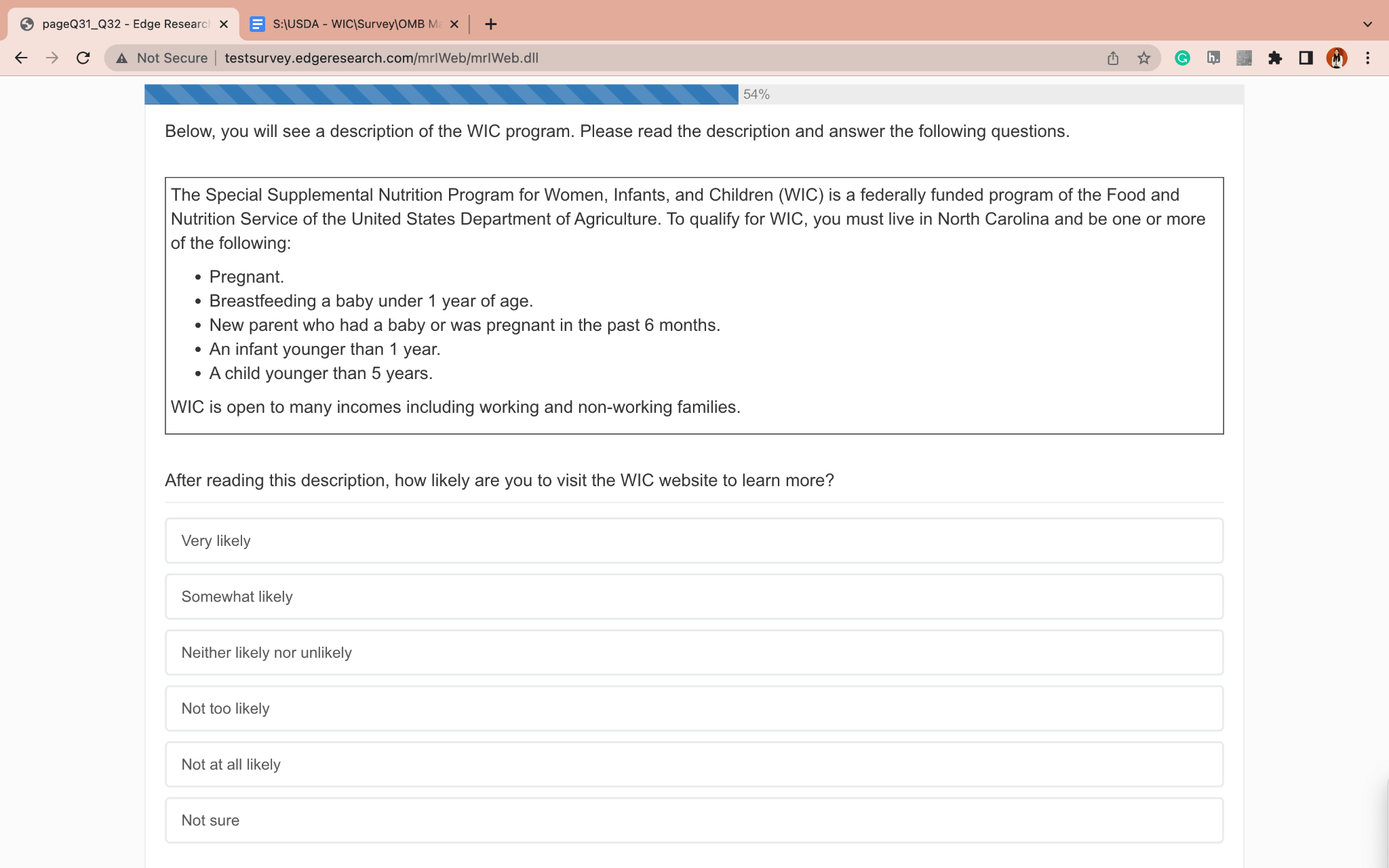 Q33.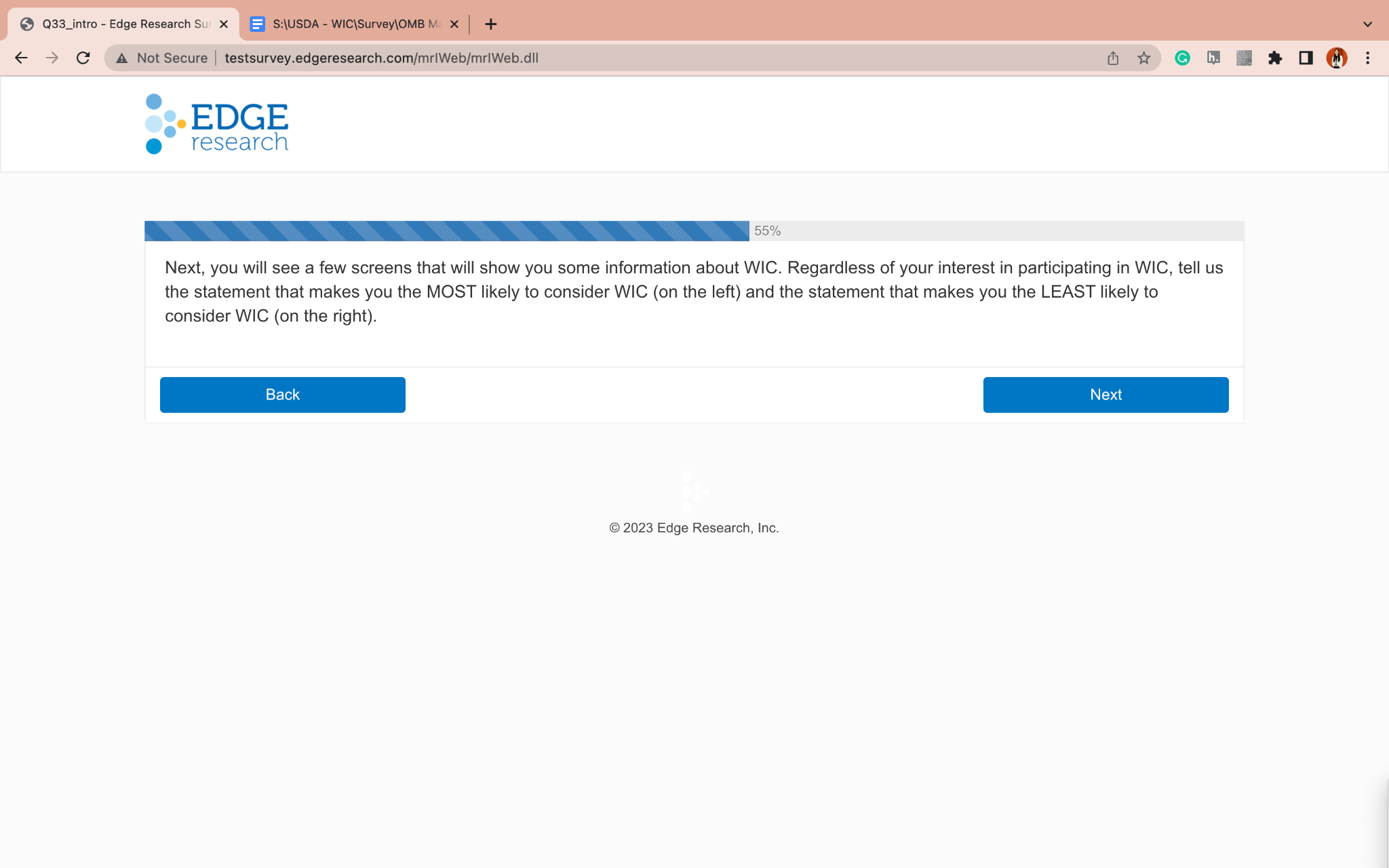 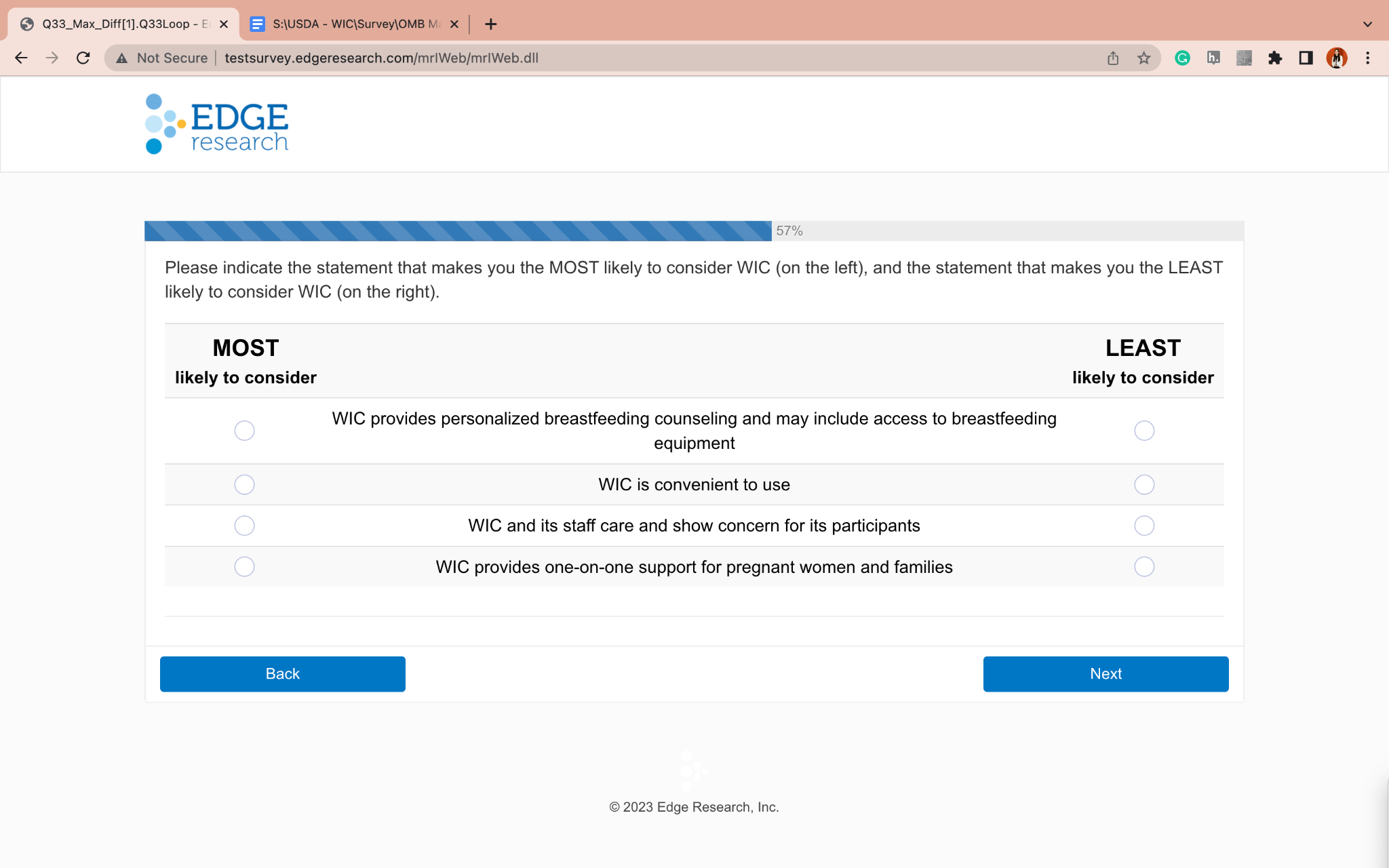 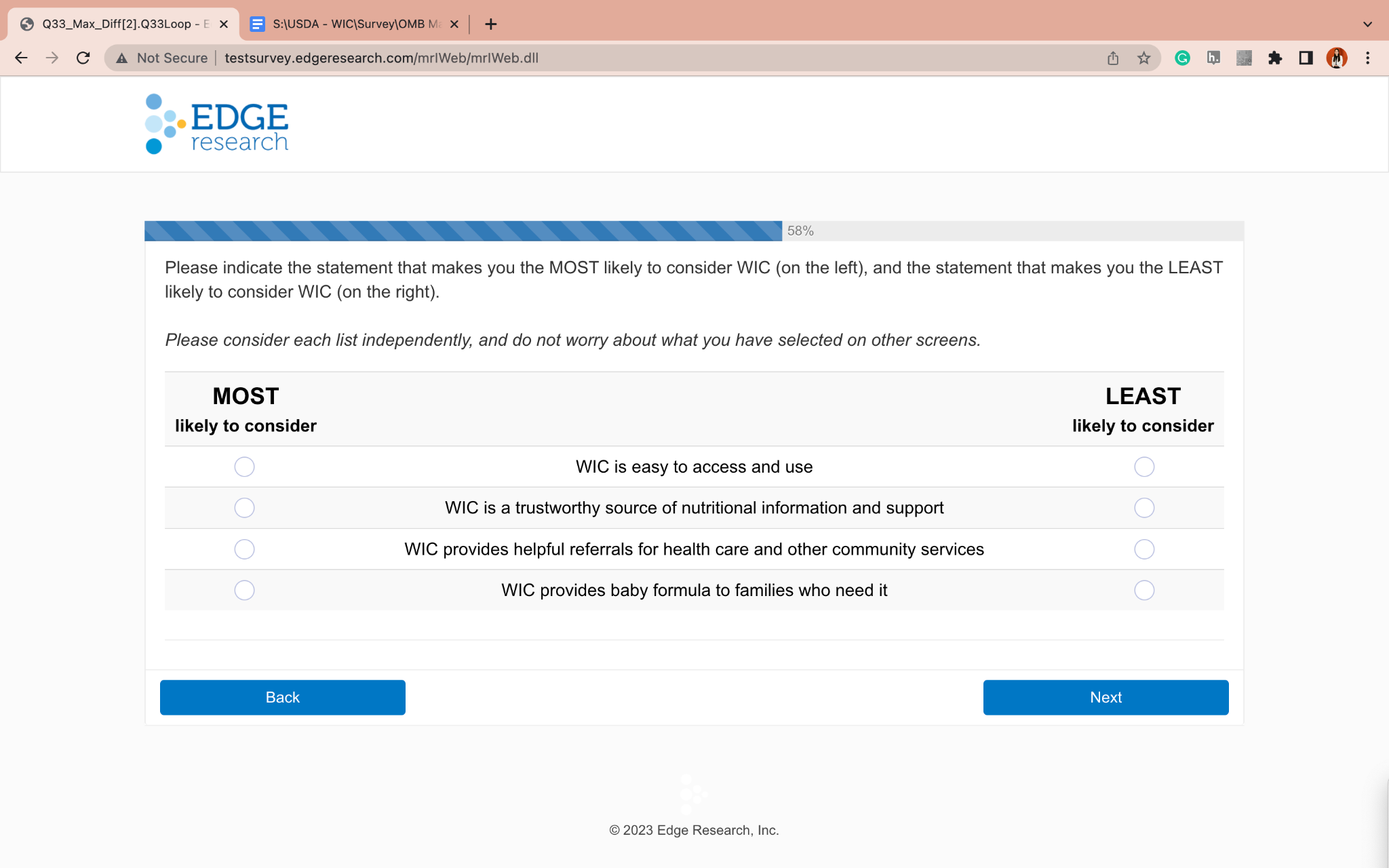 9 more MaxDiff screens (above) will be shown; 11 MaxDiff screens shown in totalQ34.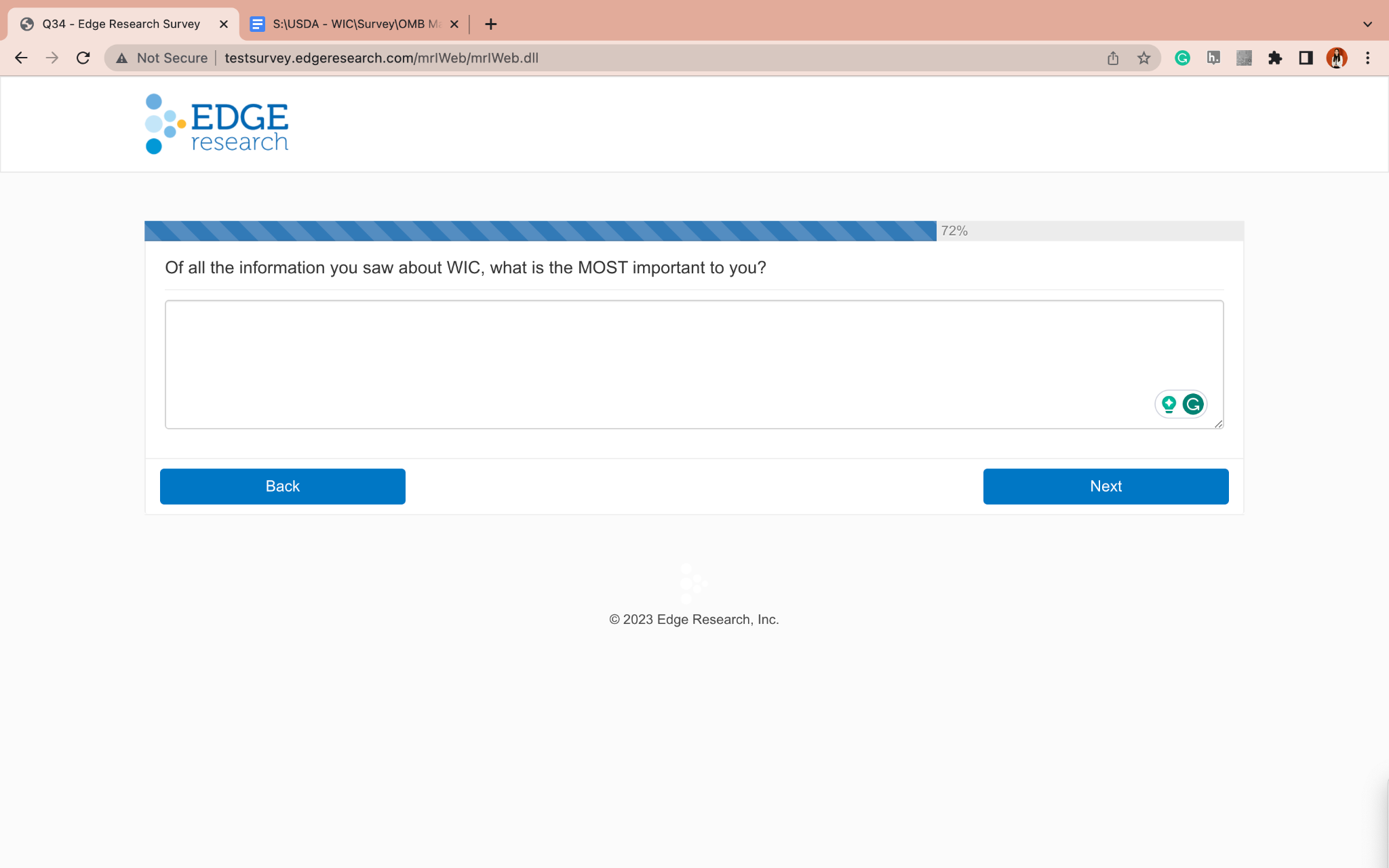 Q35.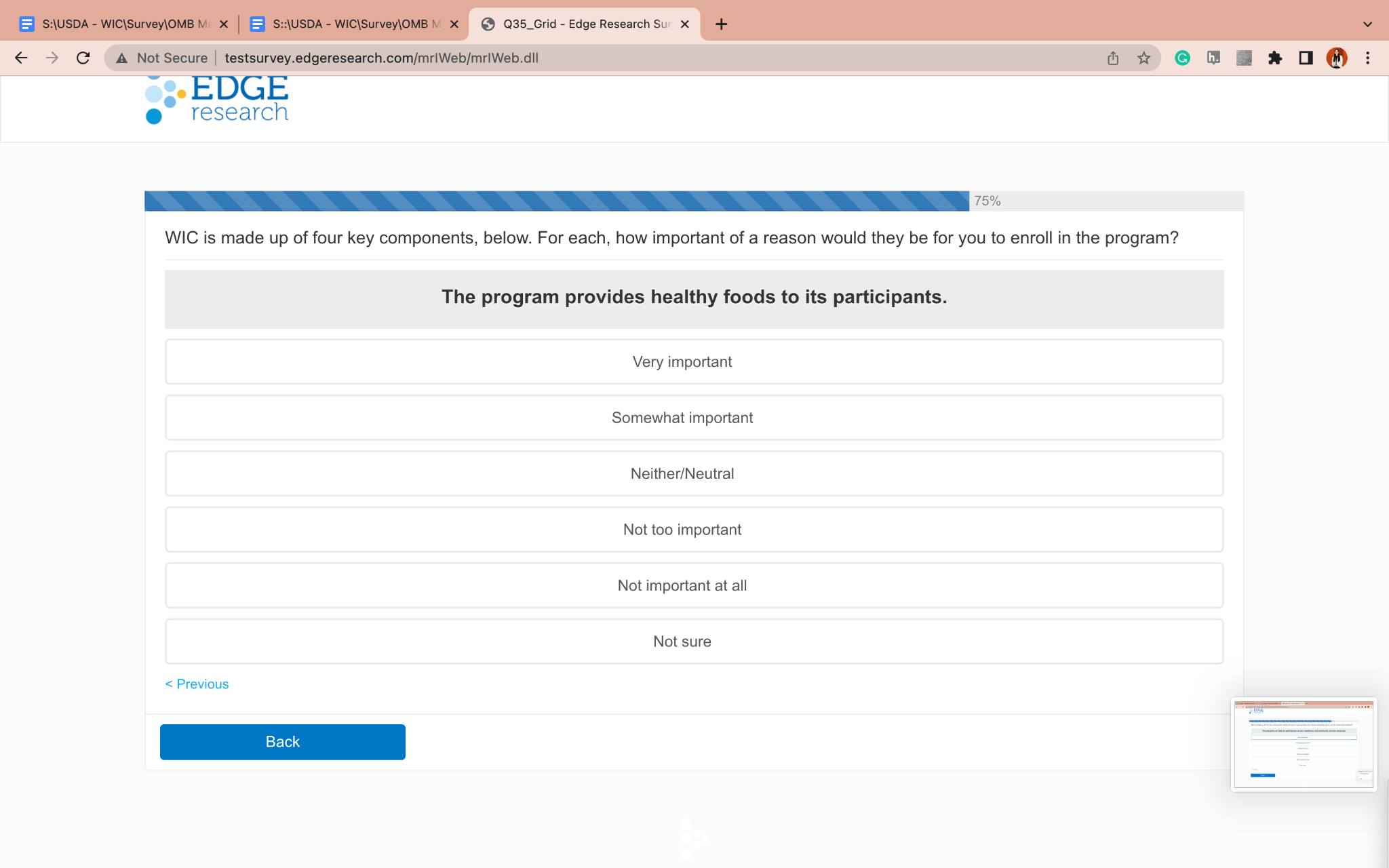 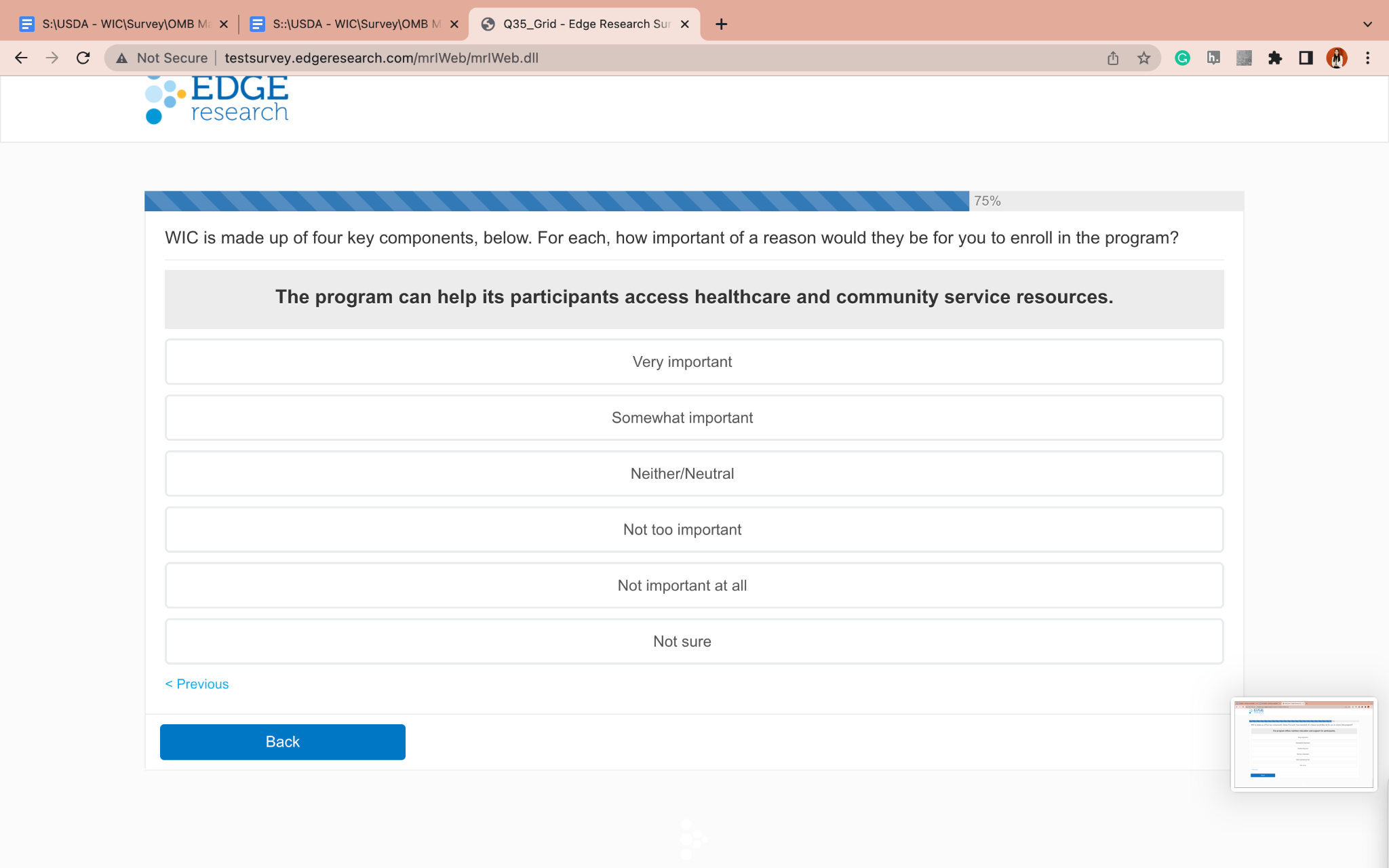 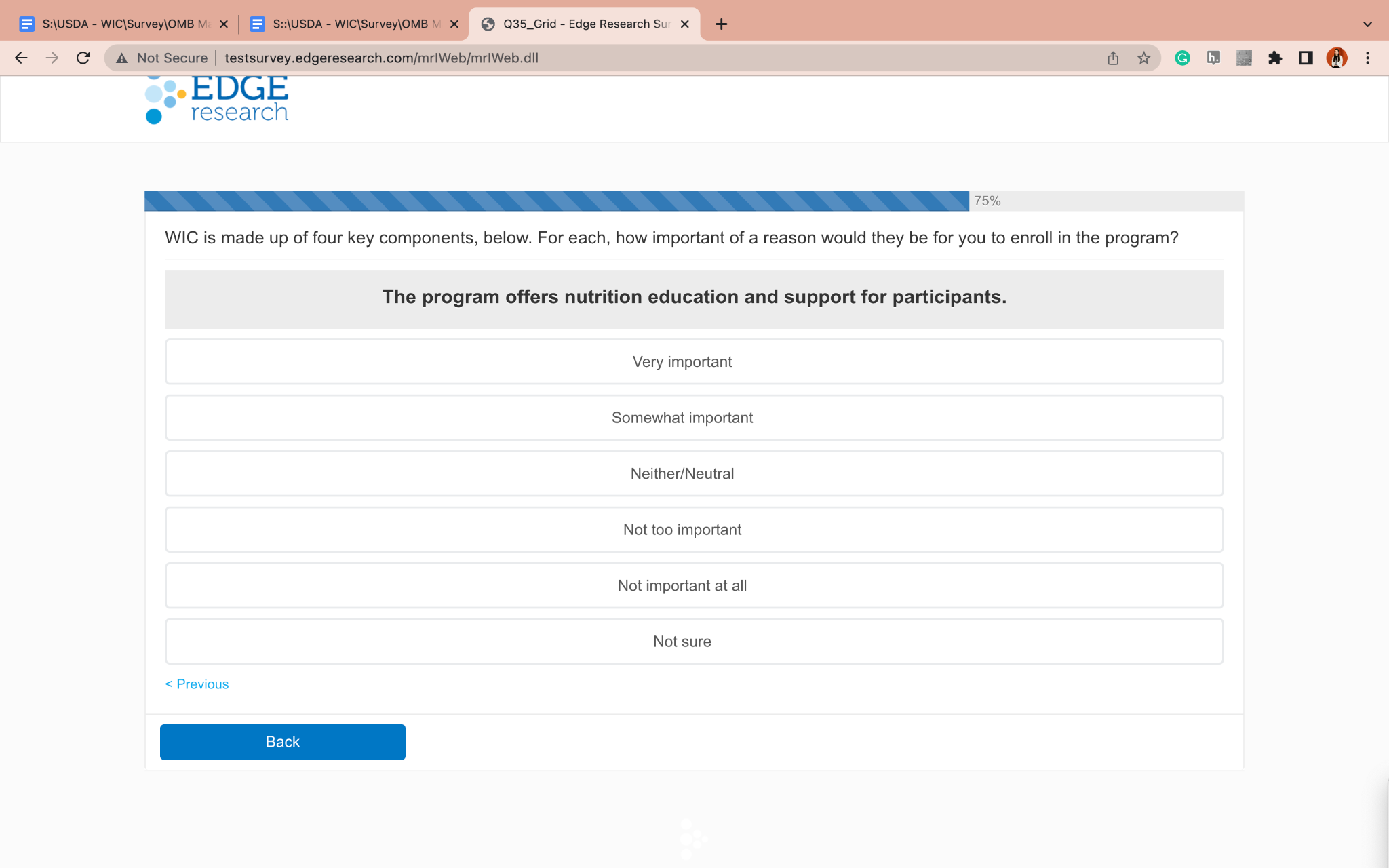 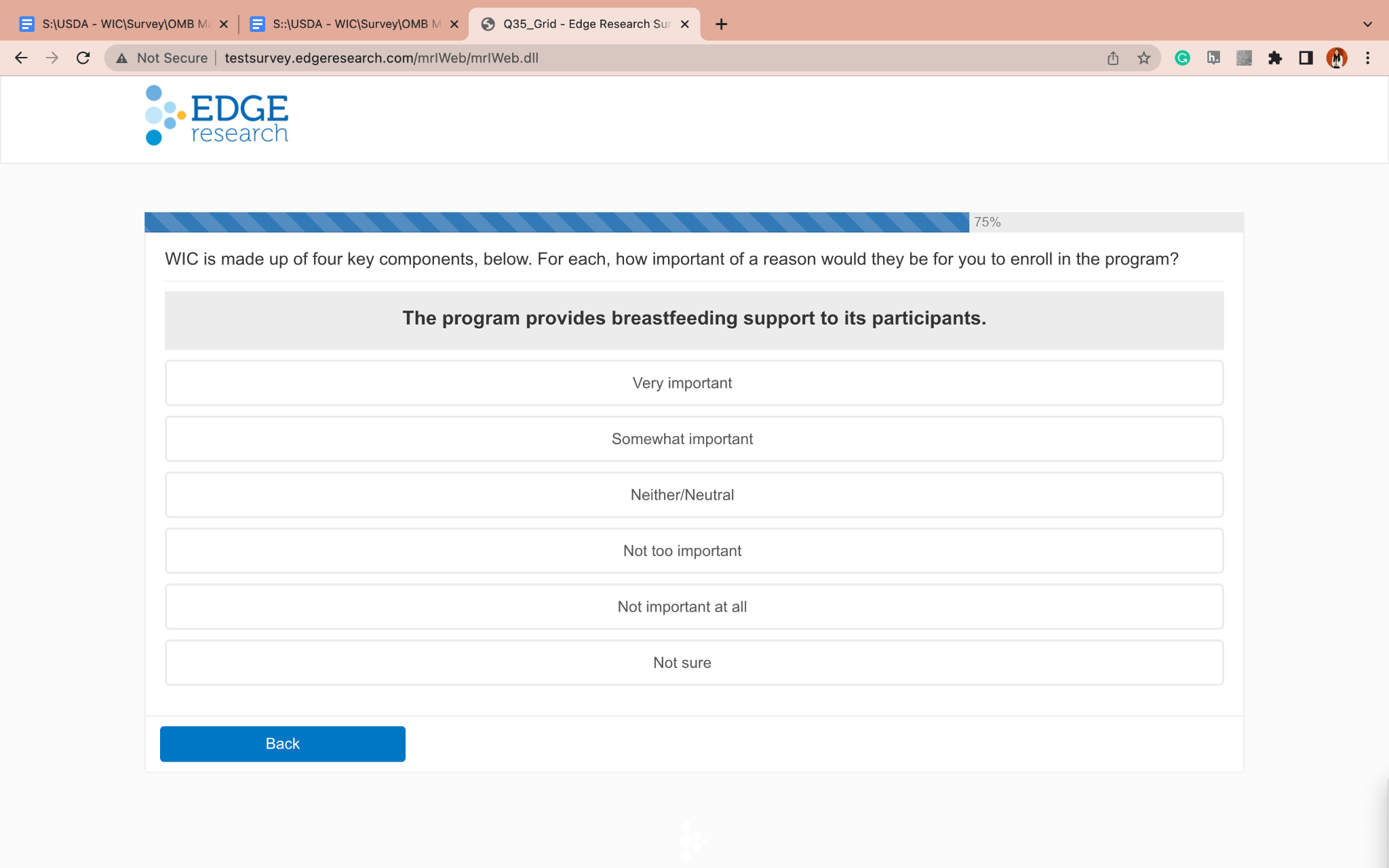 Q35a.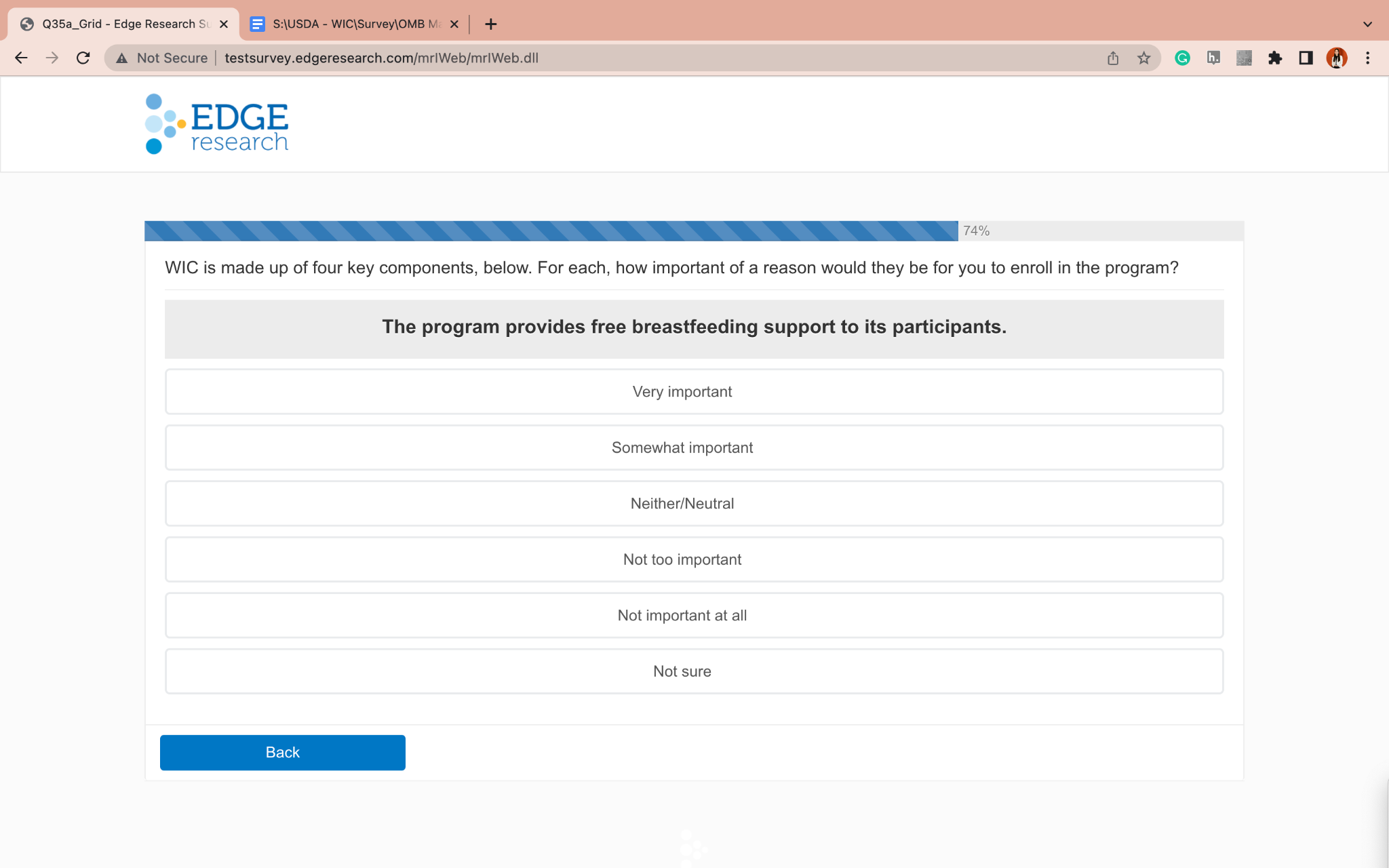 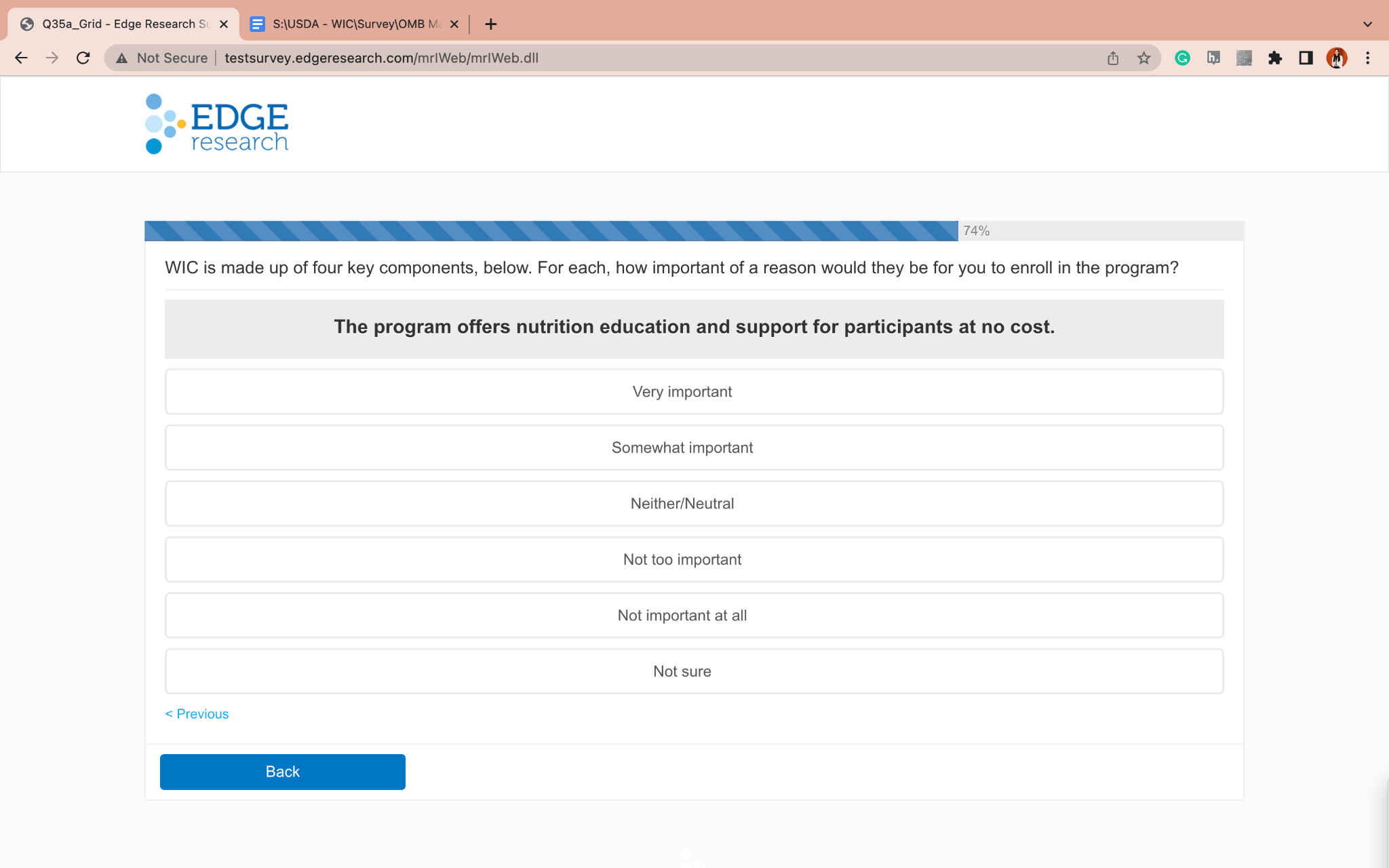 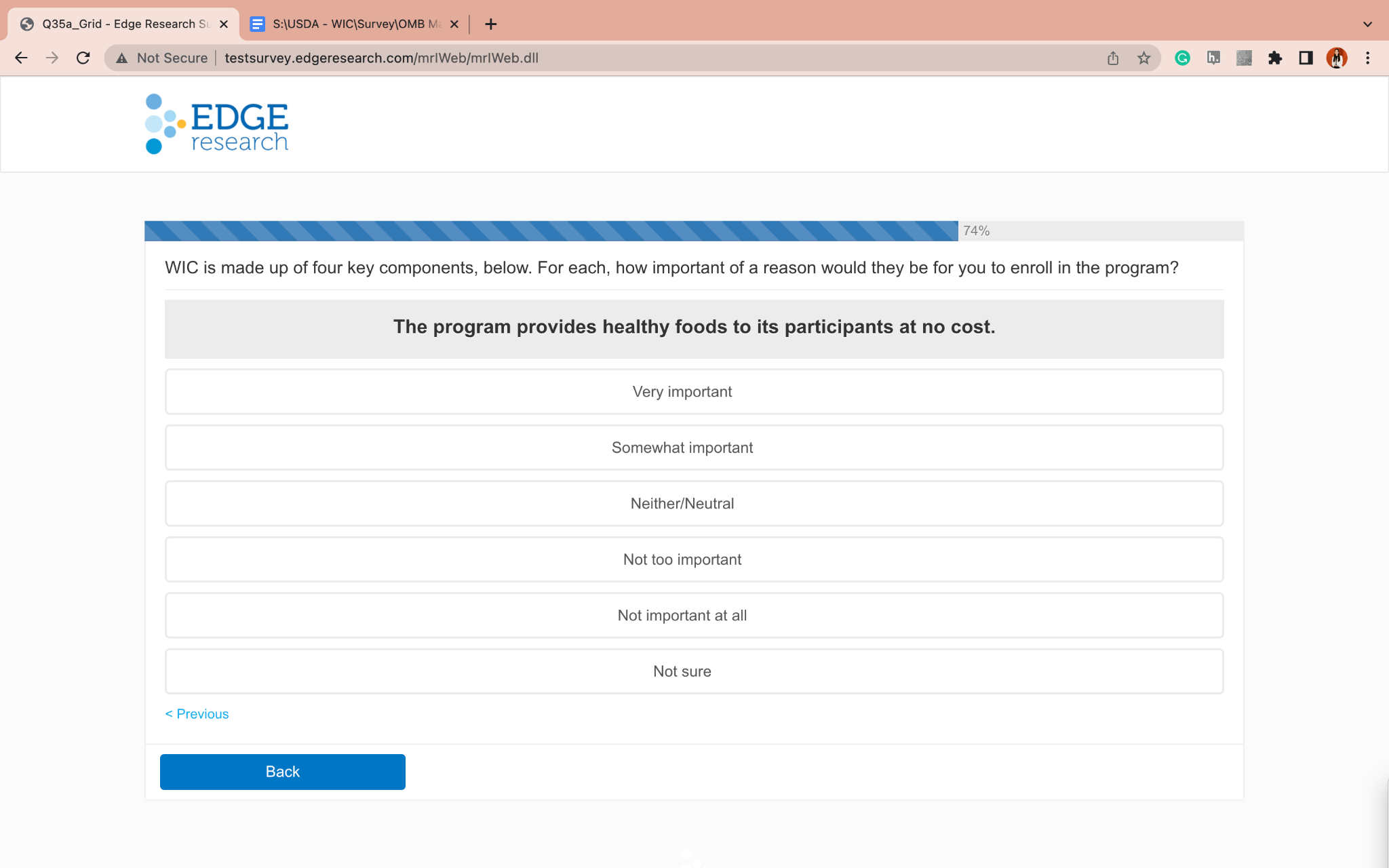 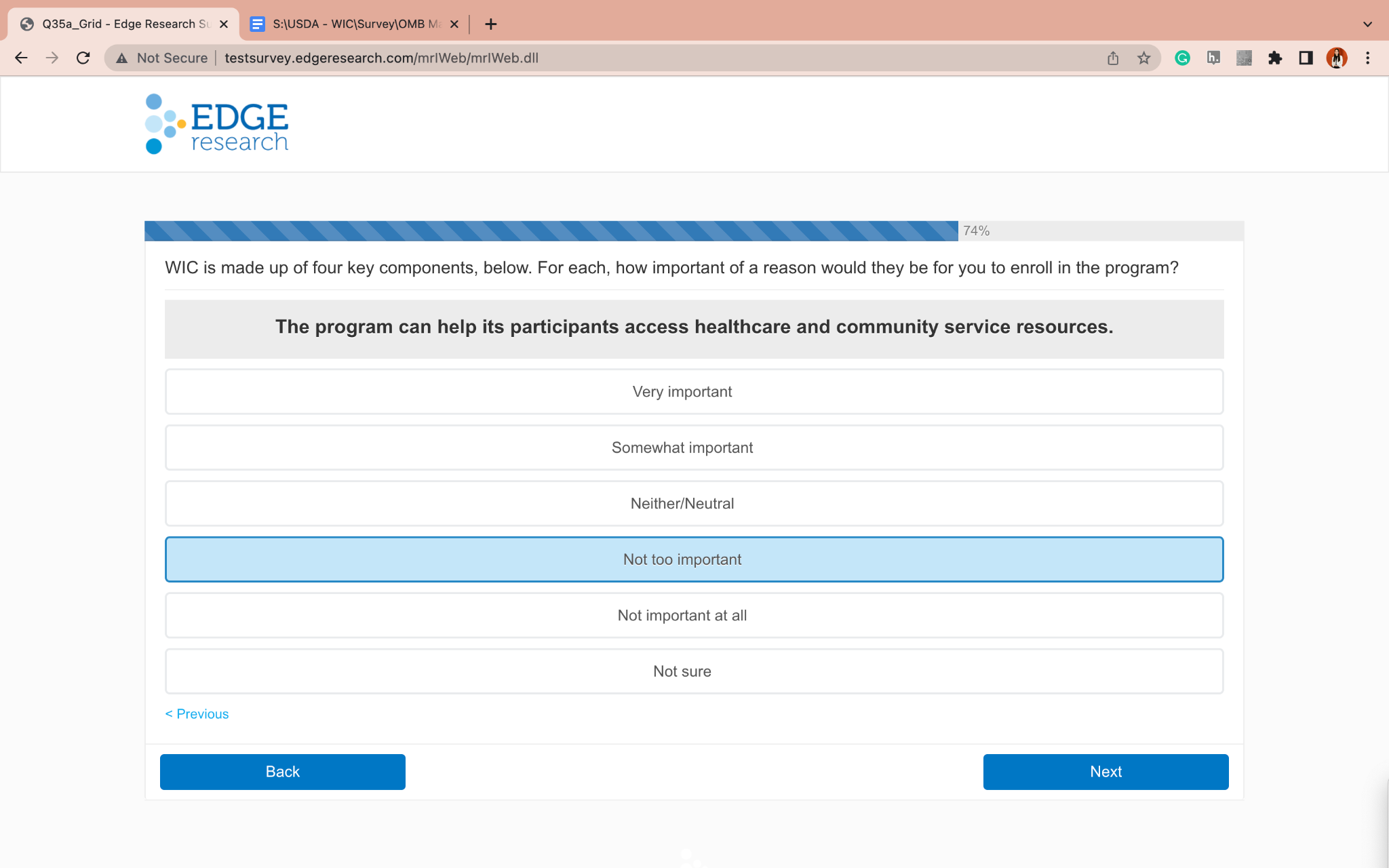 Q36.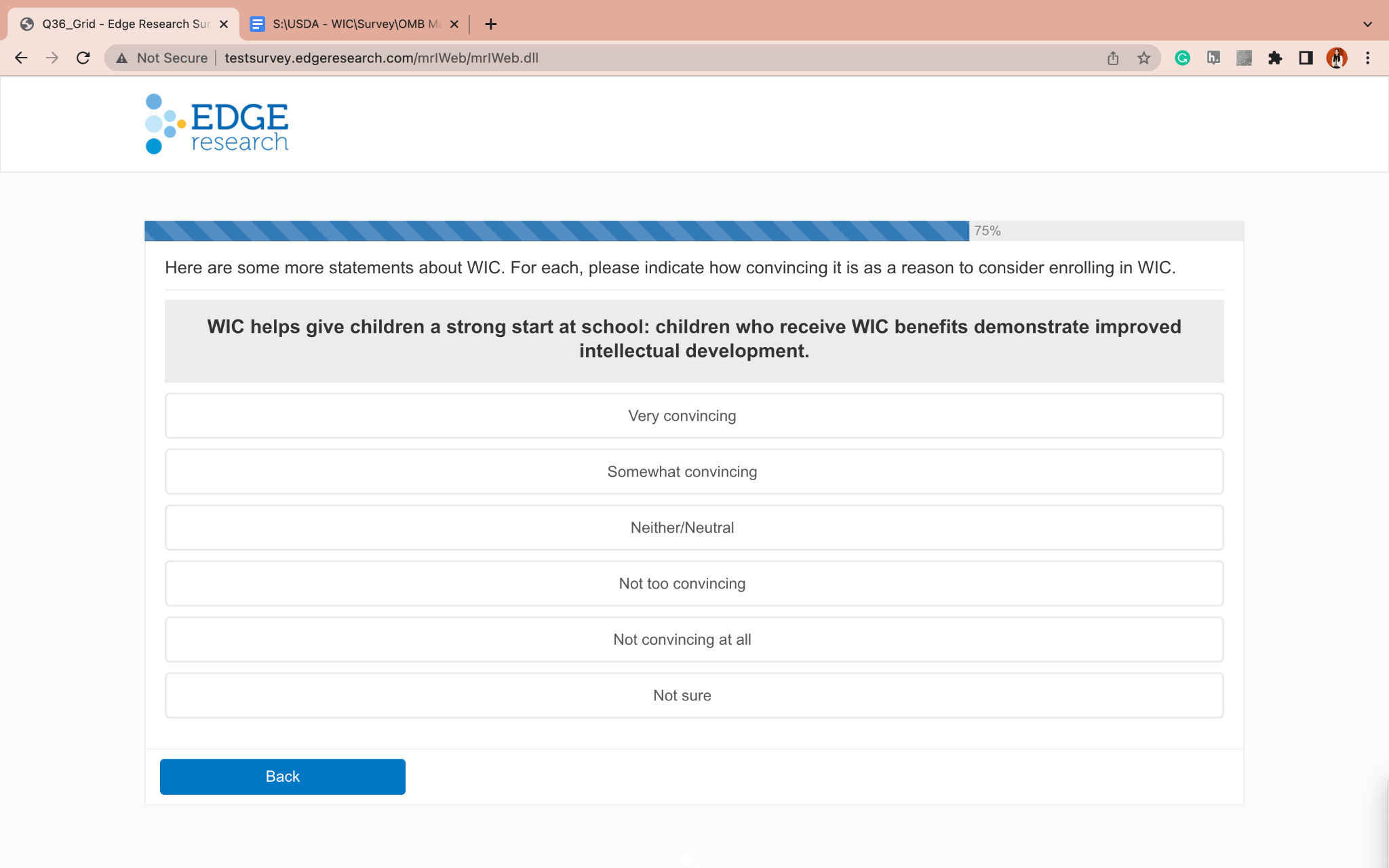 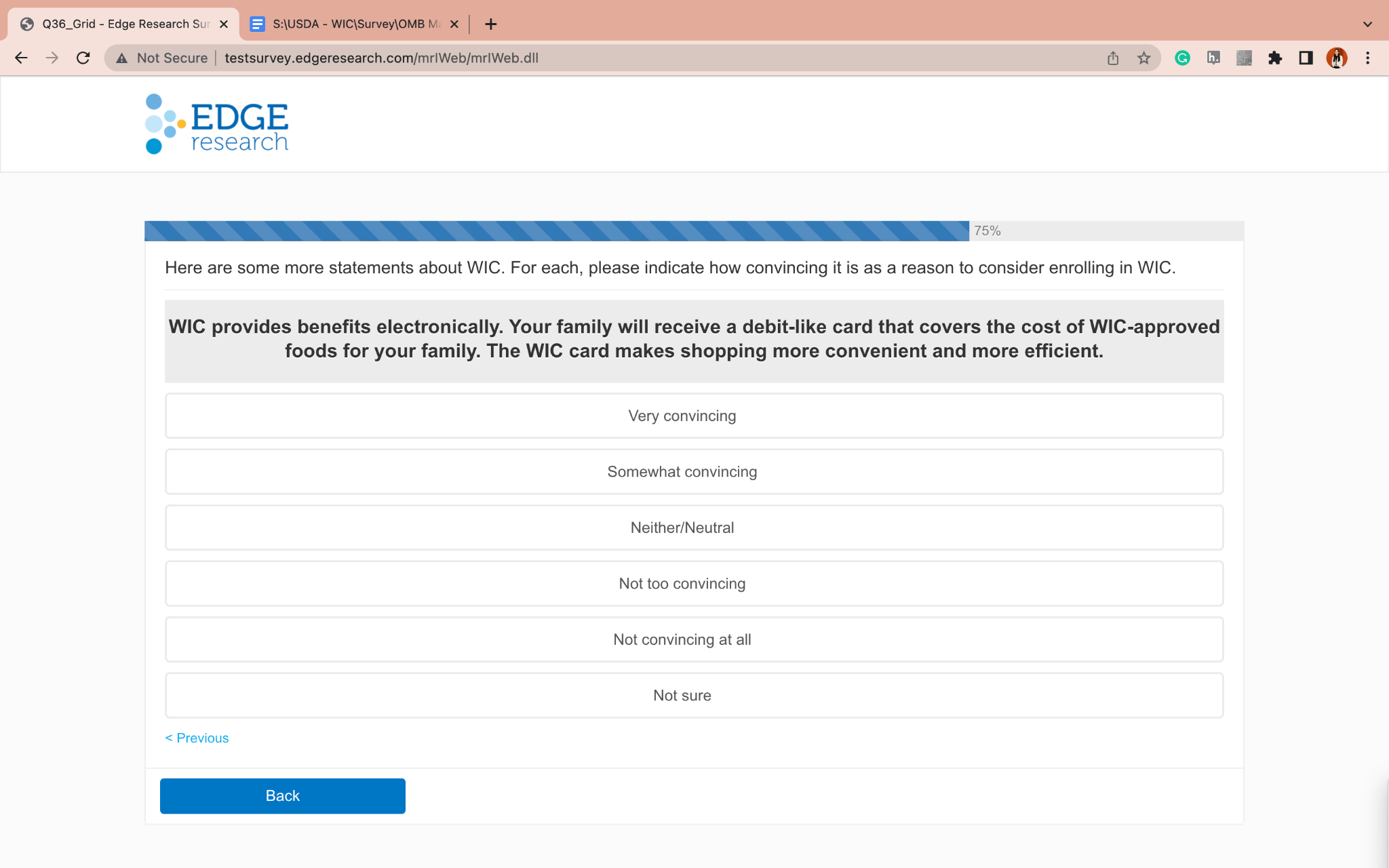 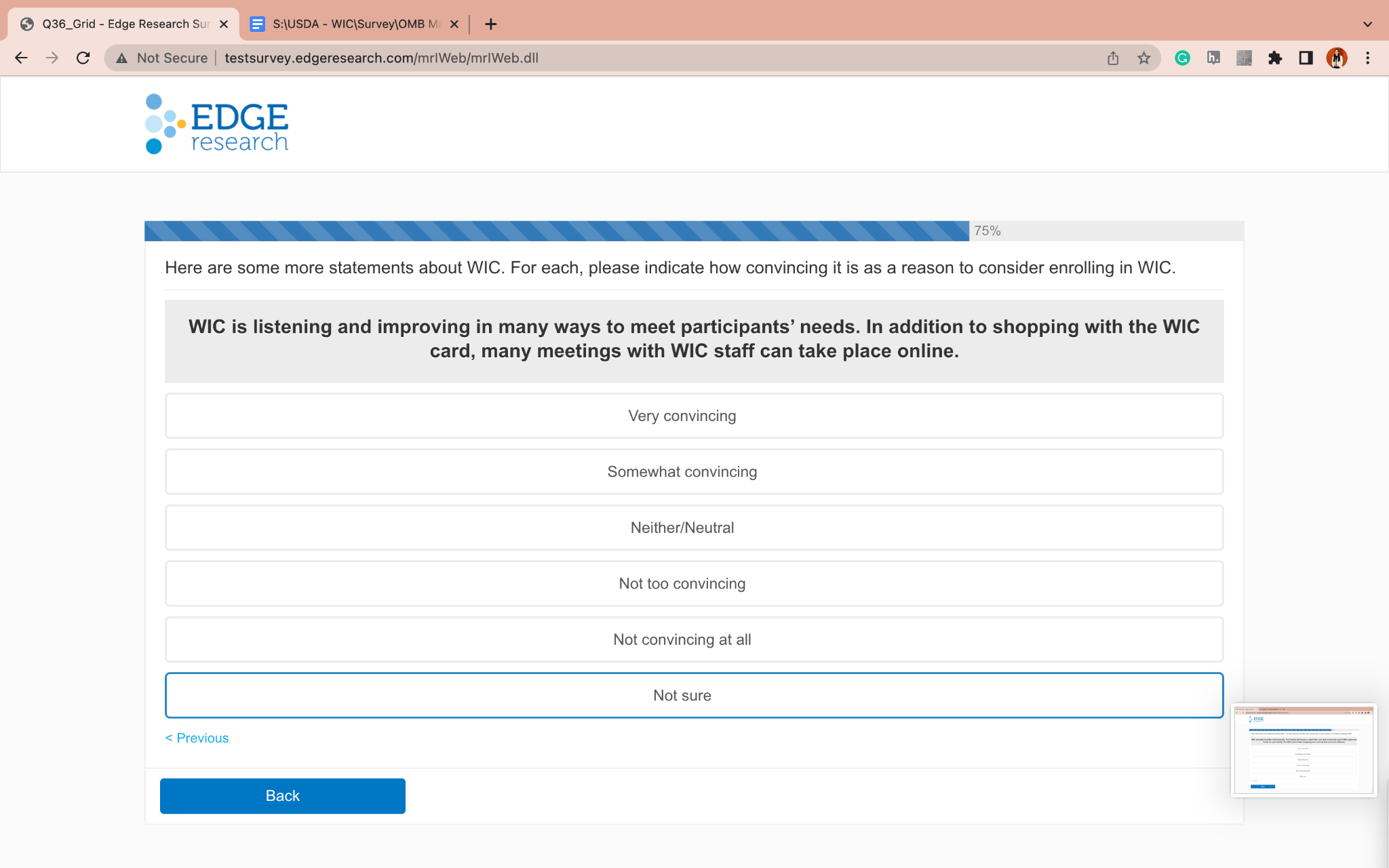 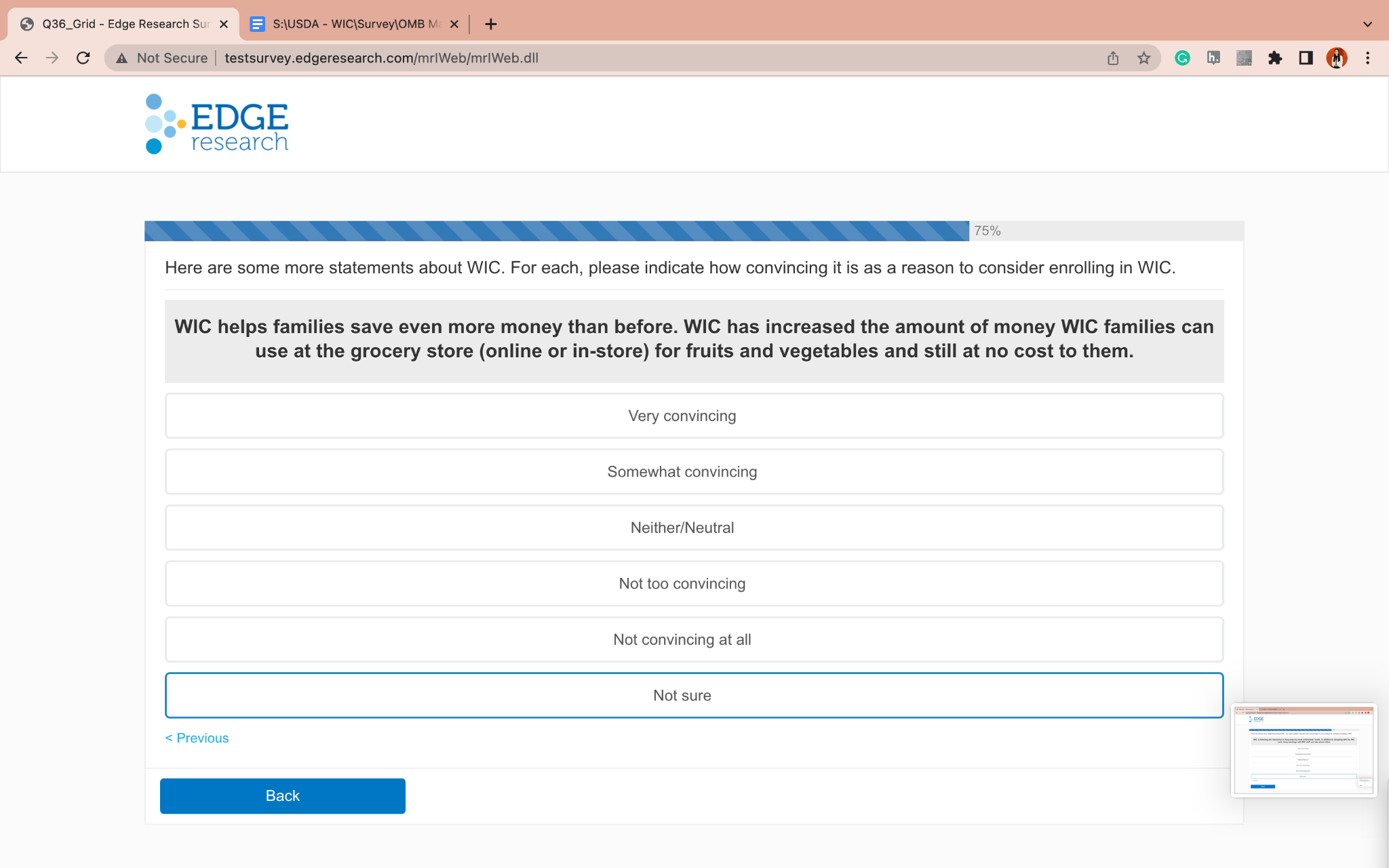 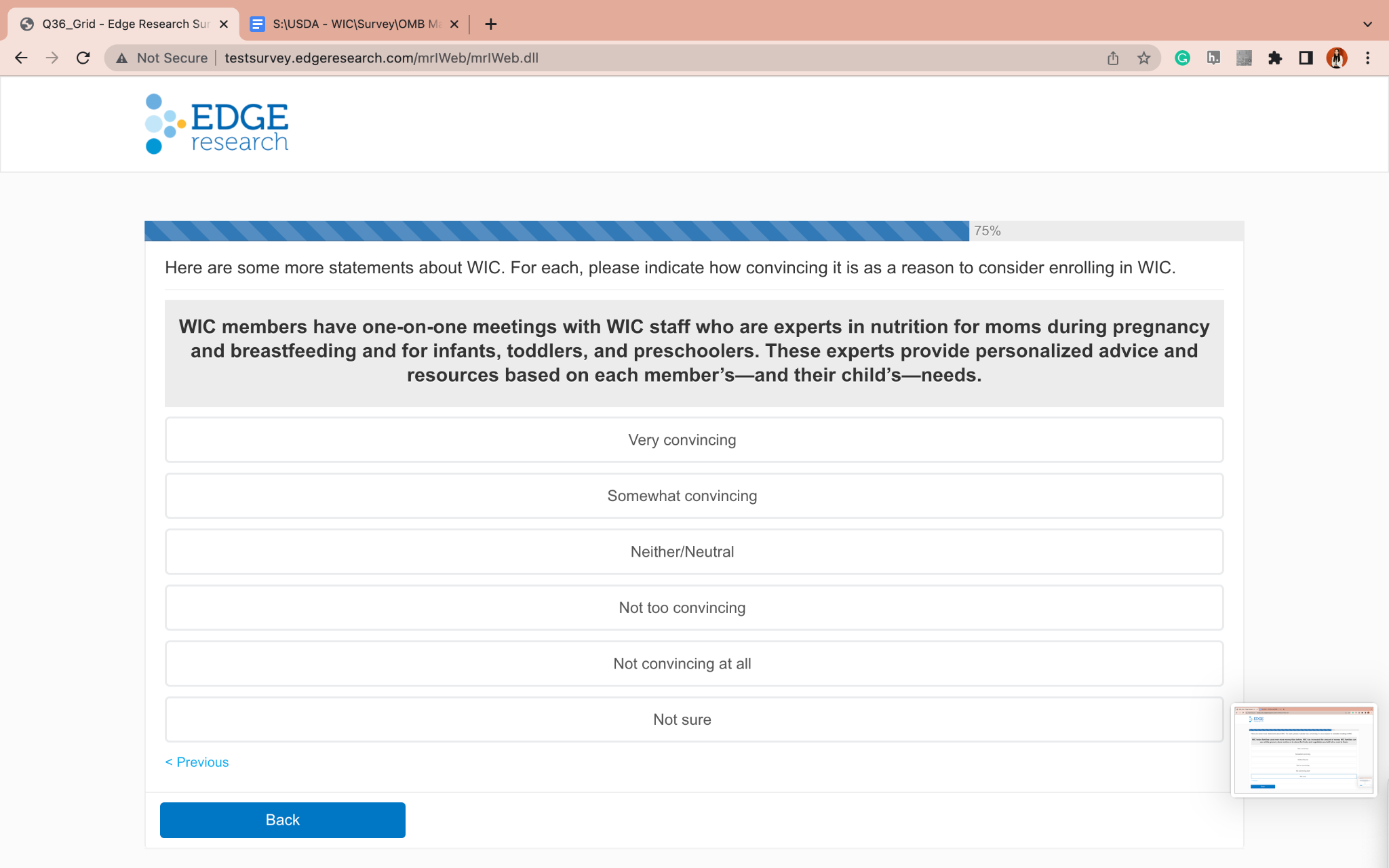 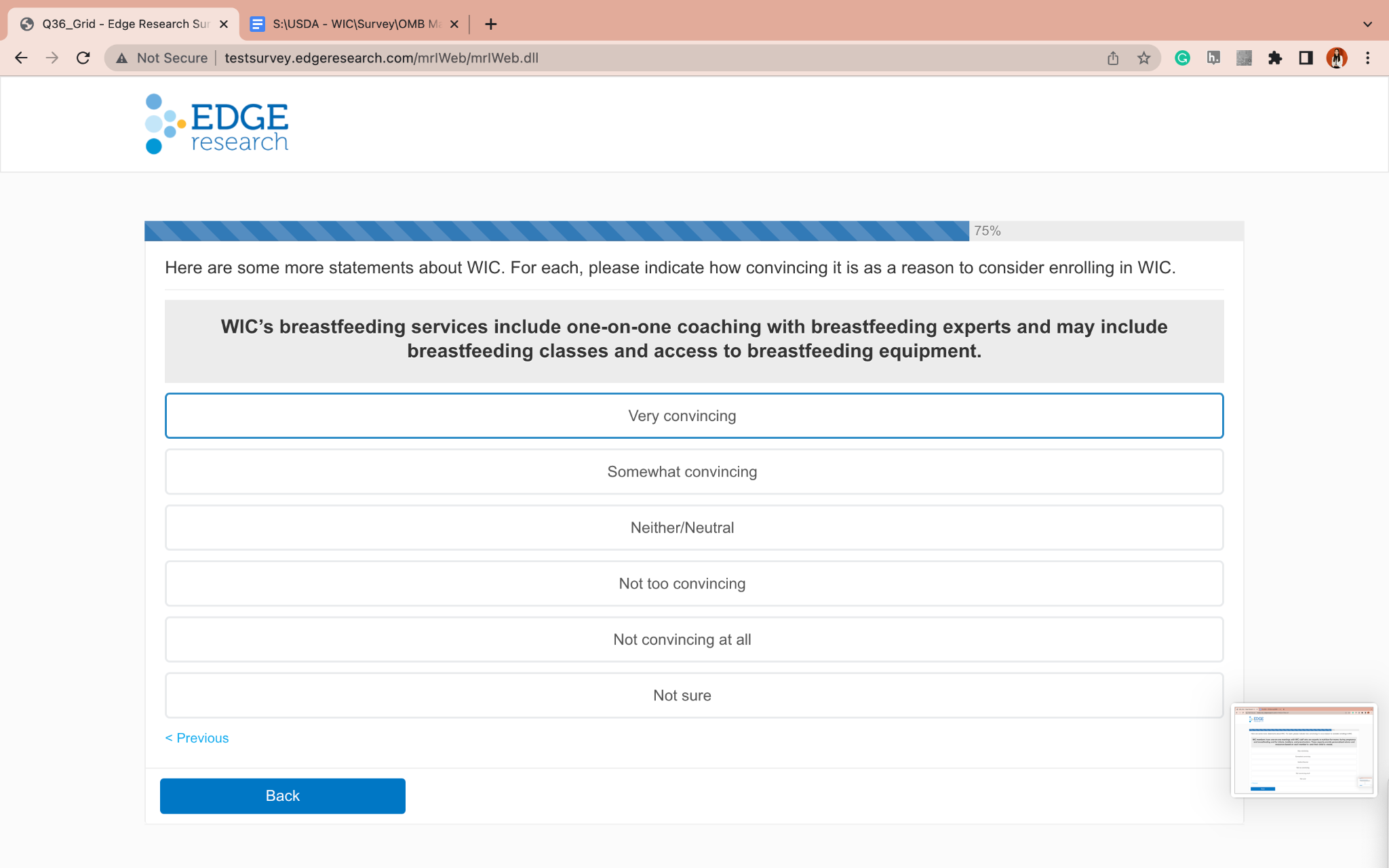 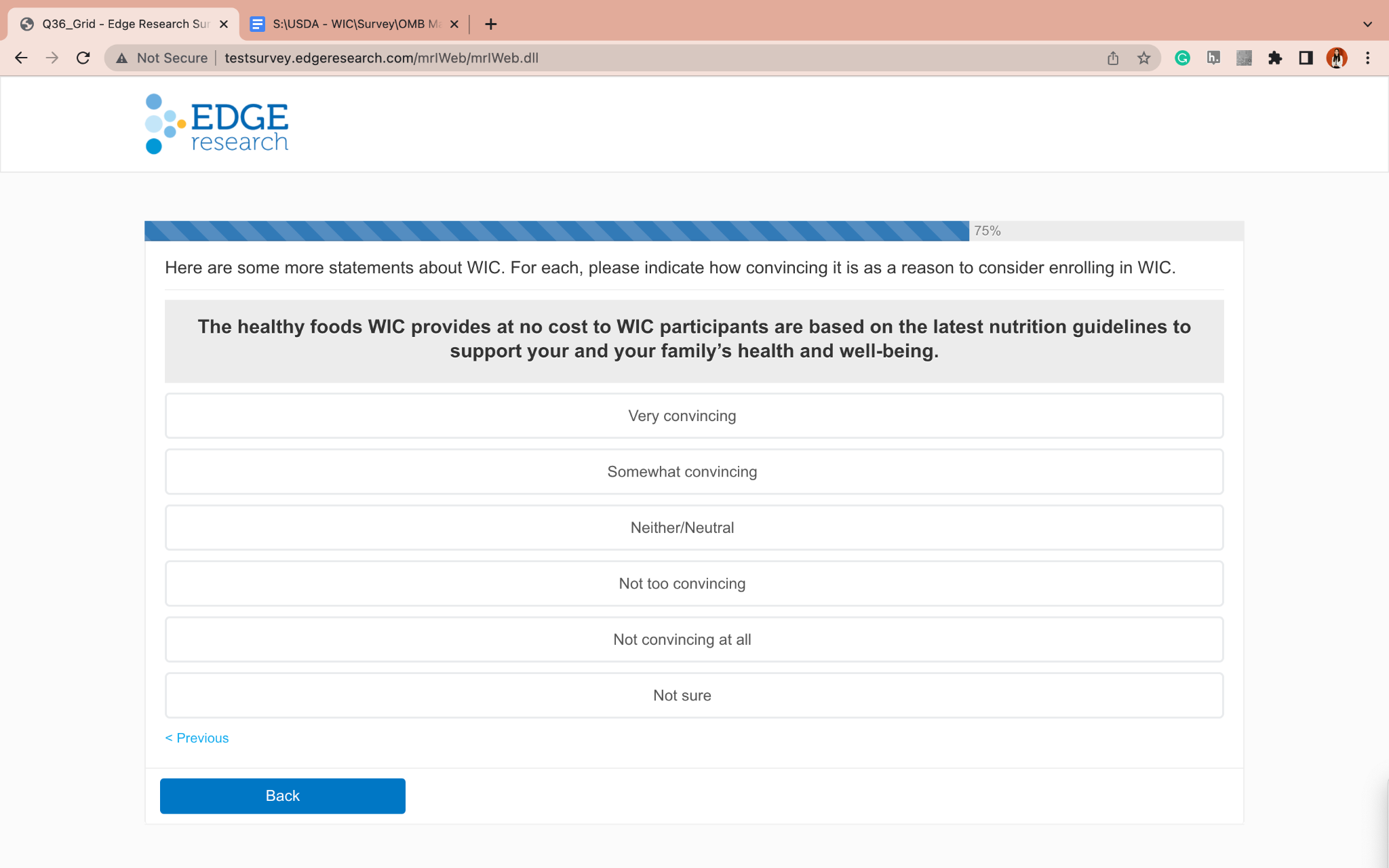 Q37.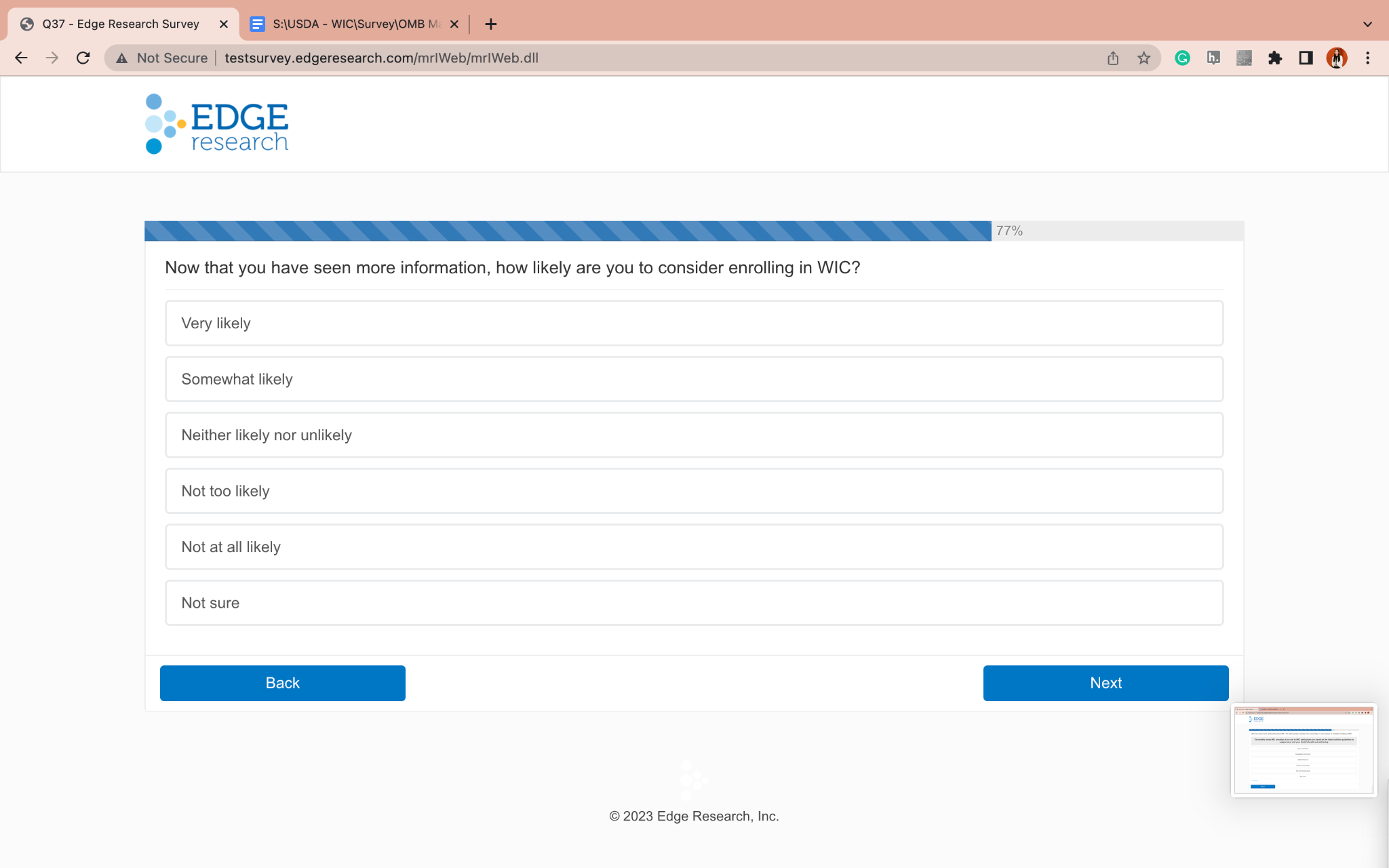 Q38.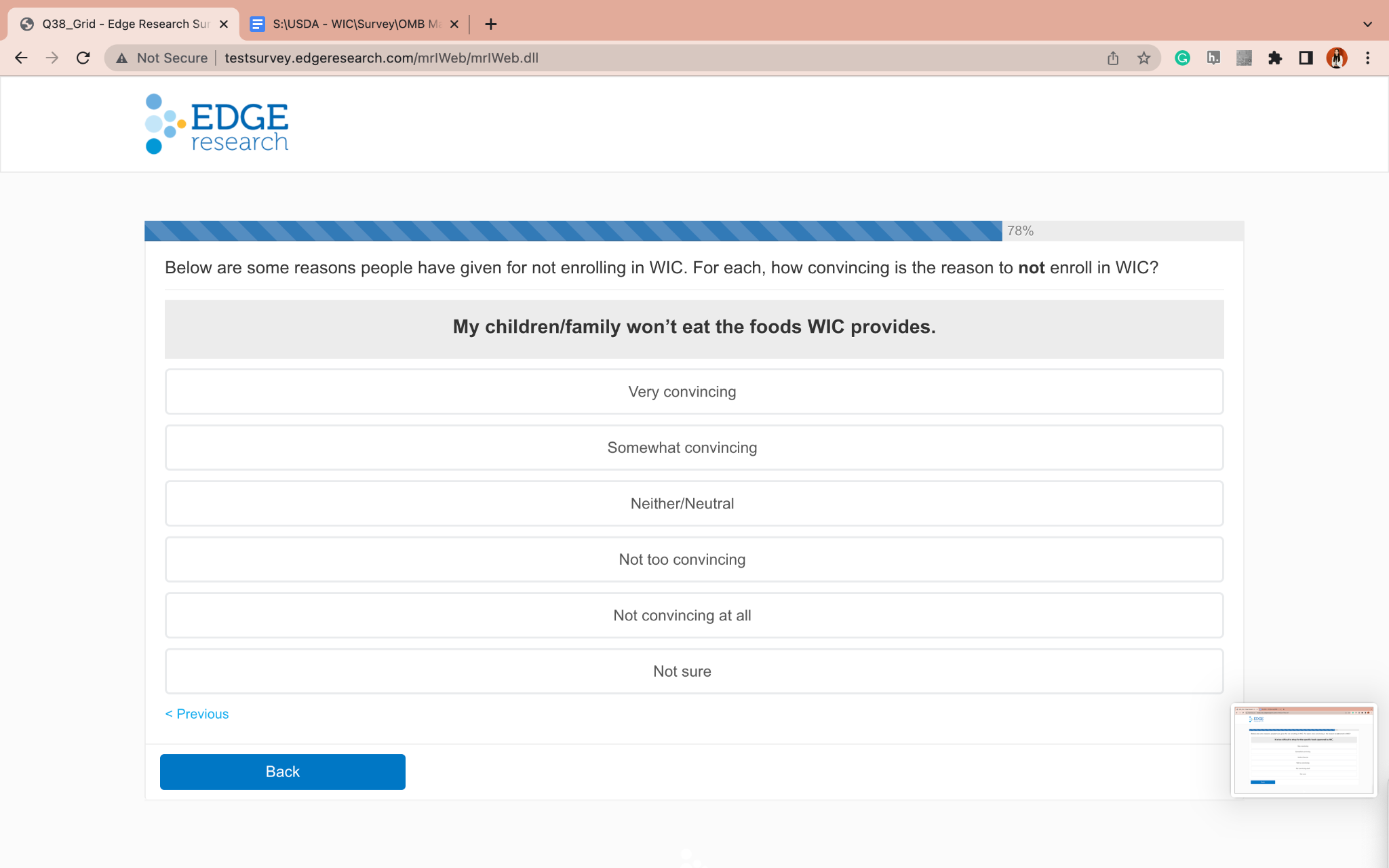 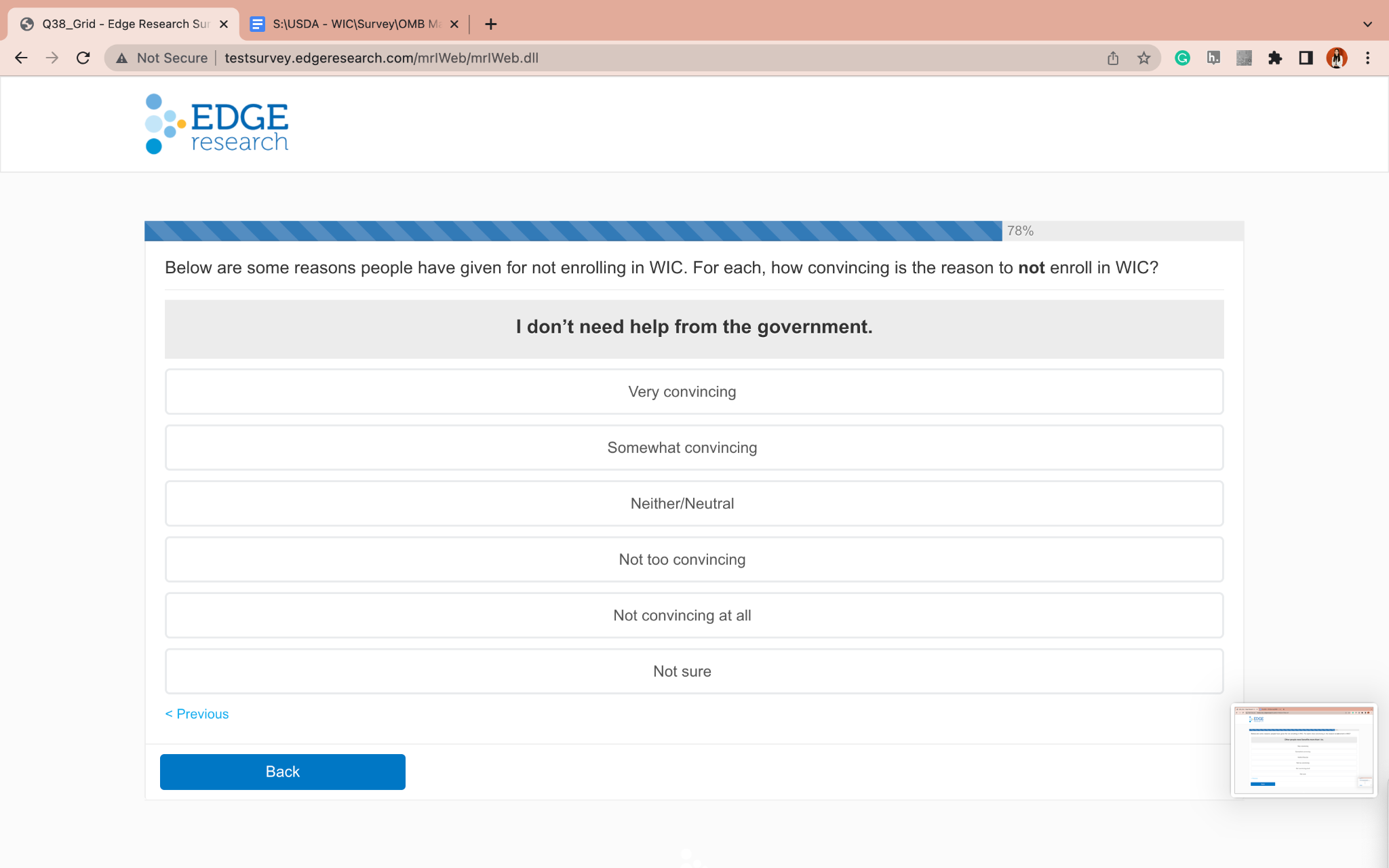 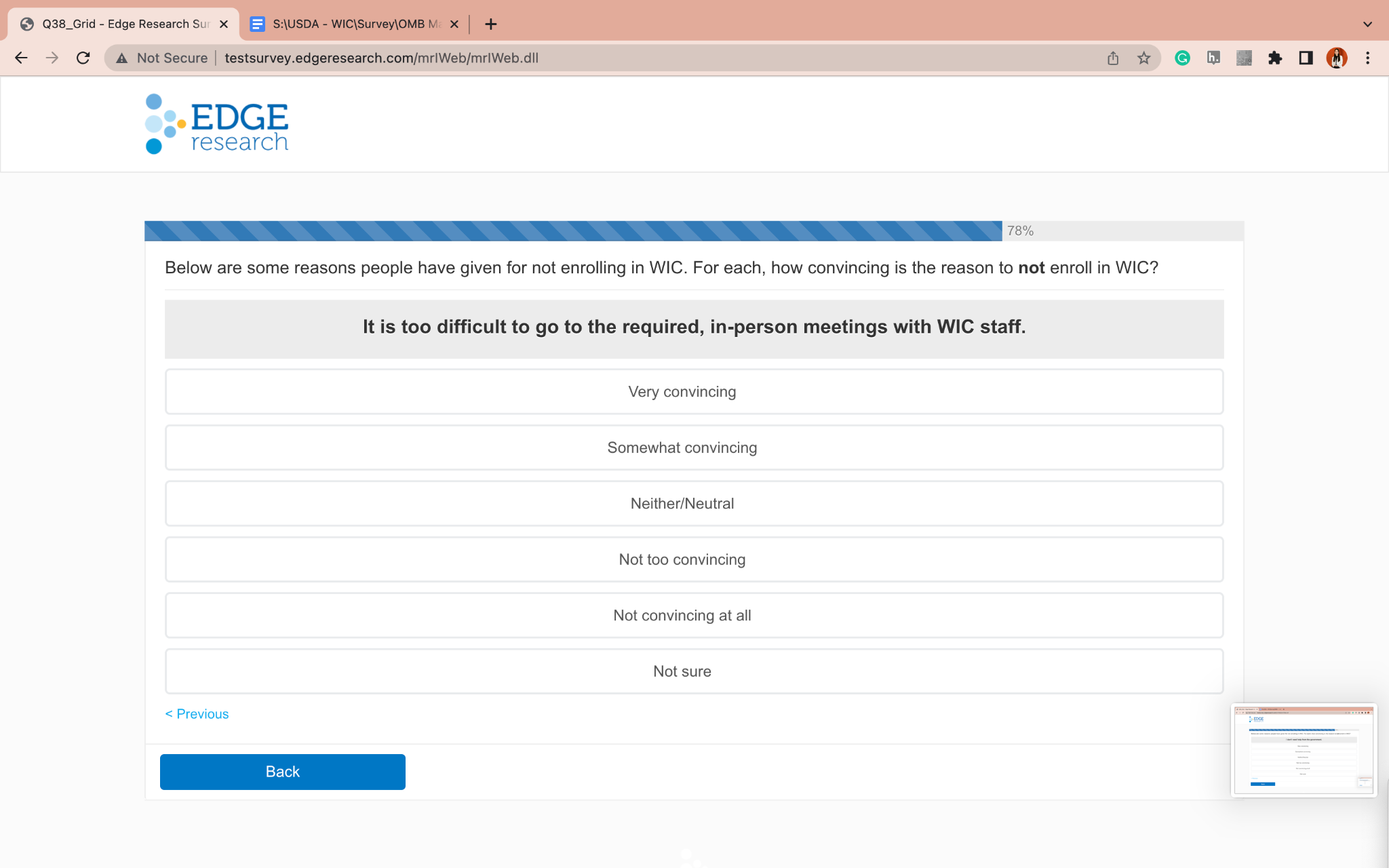 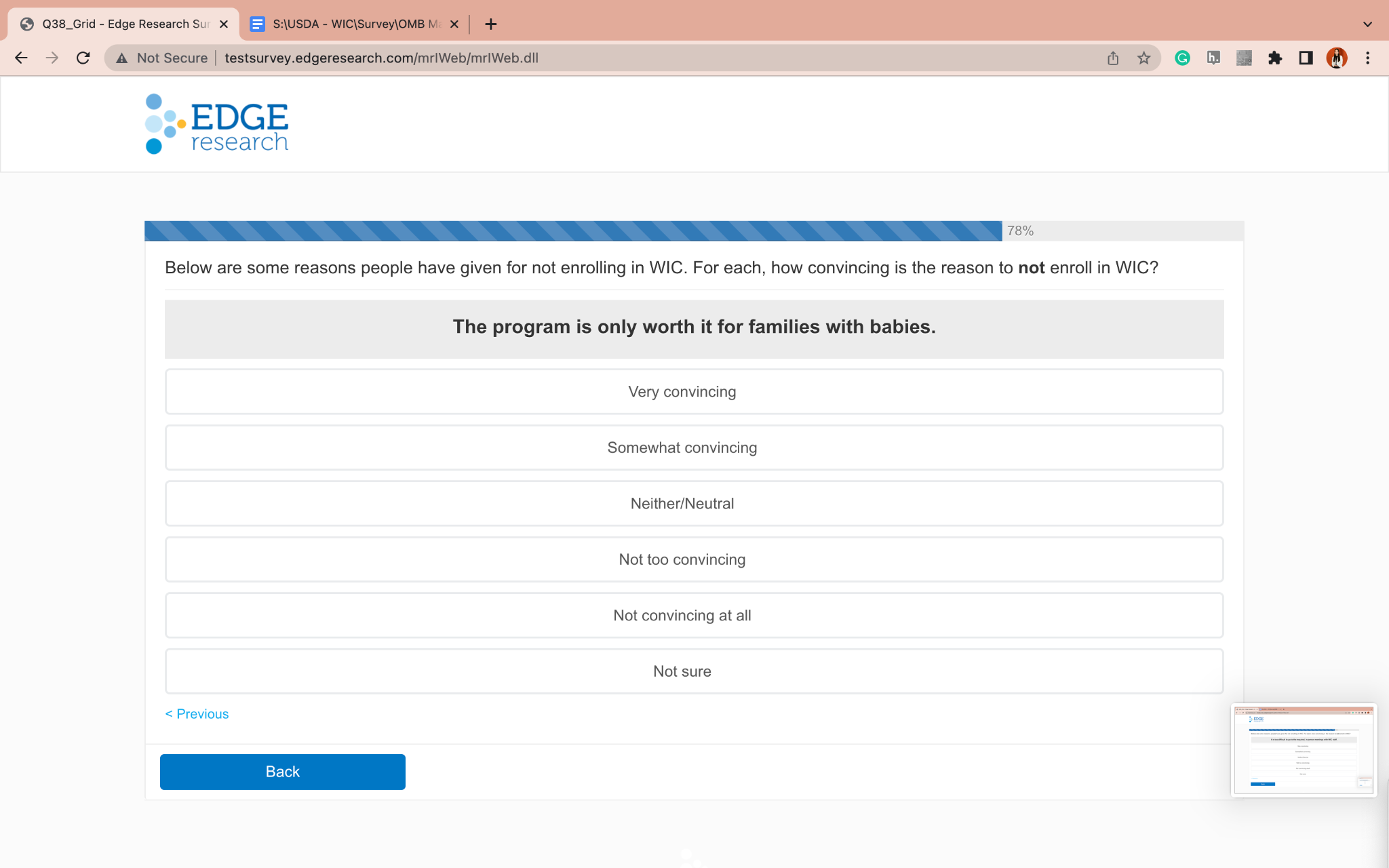 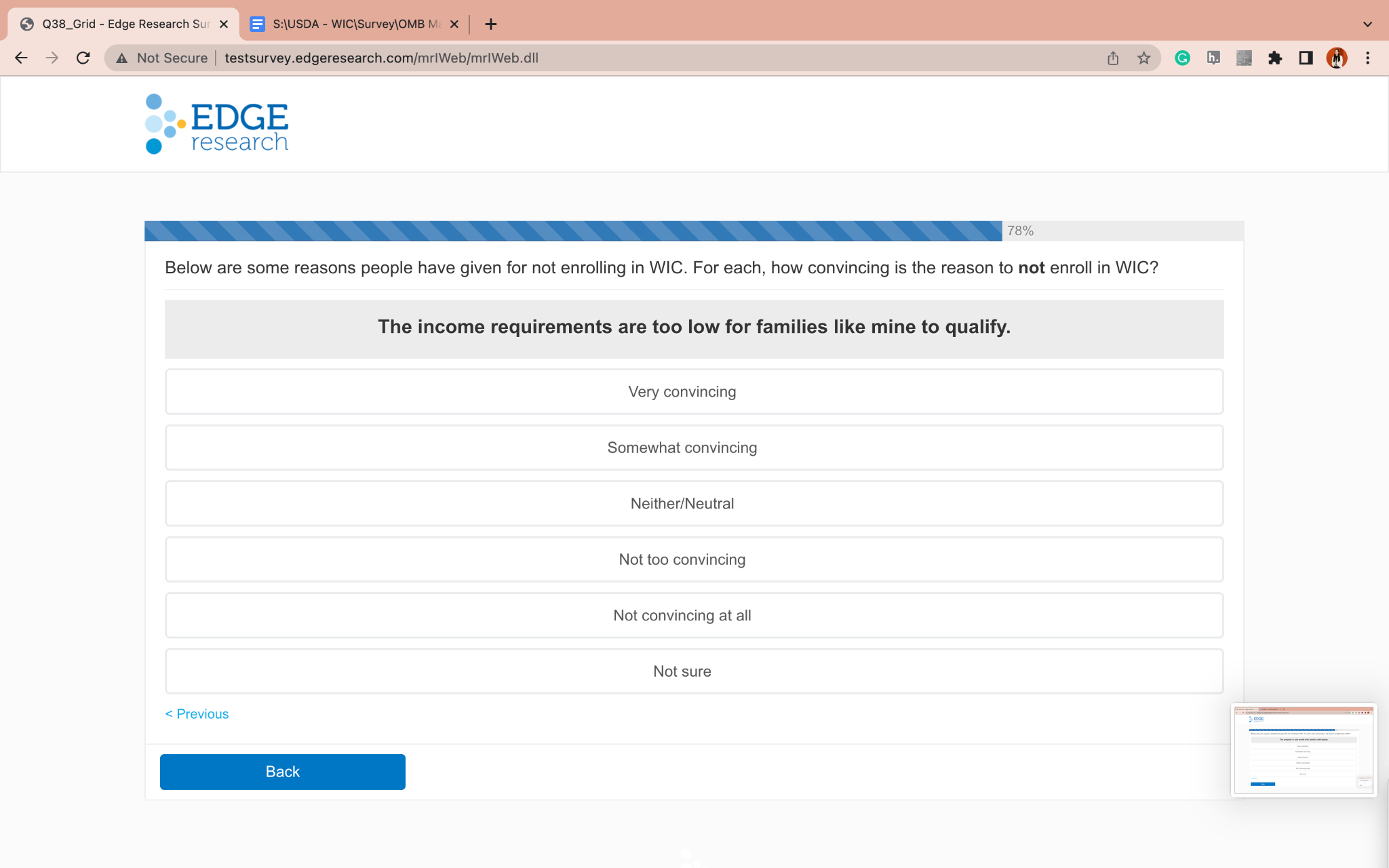 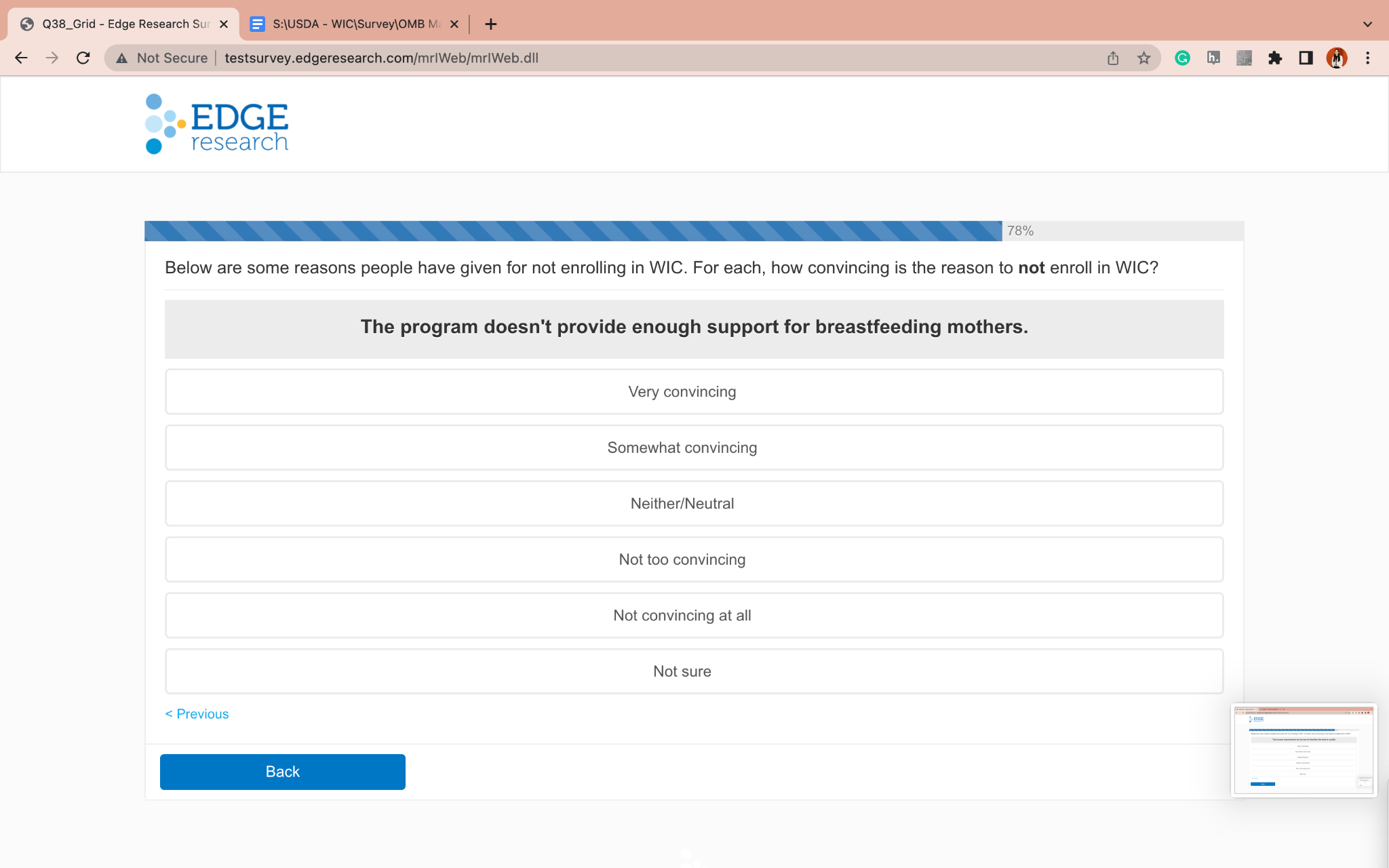 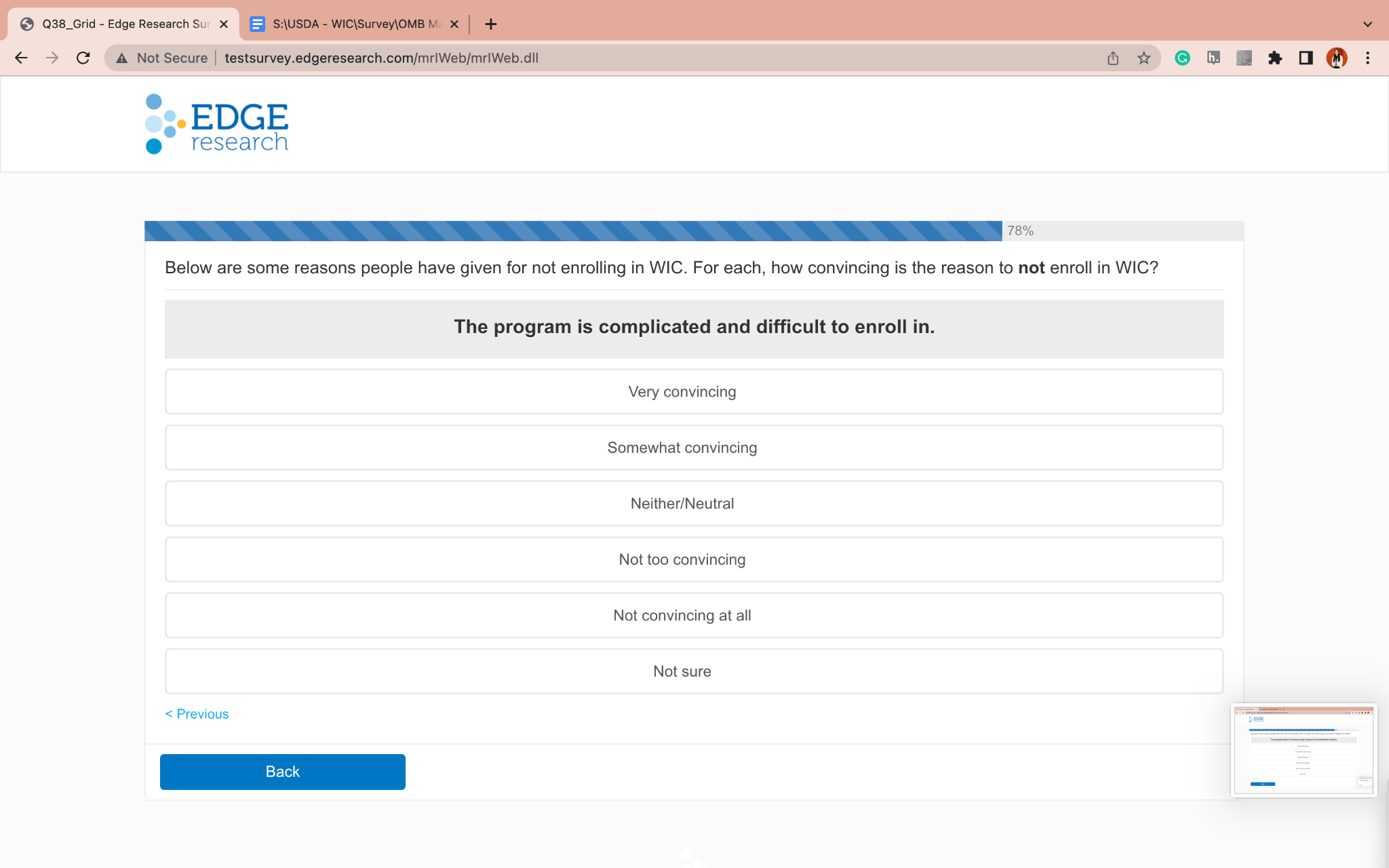 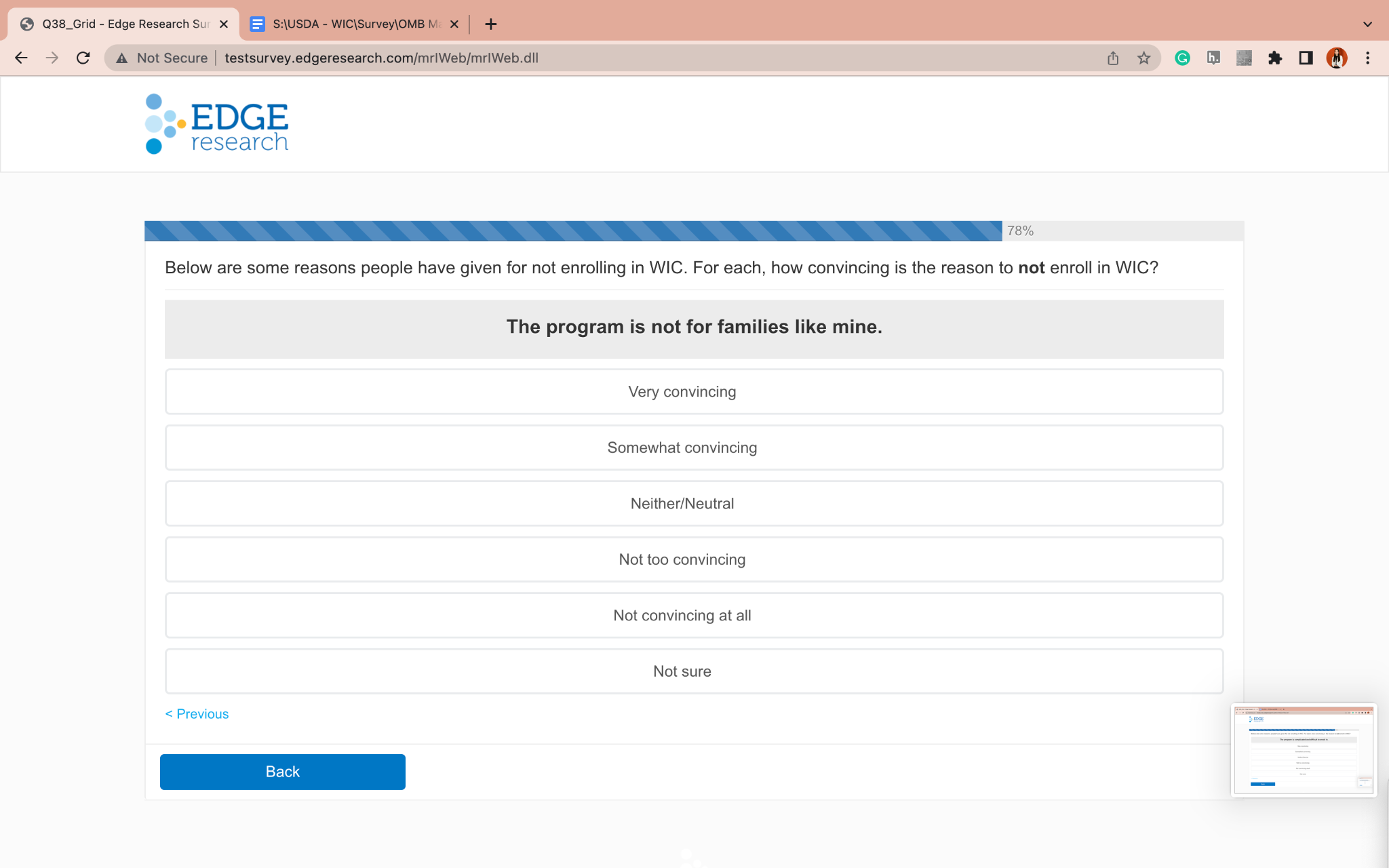 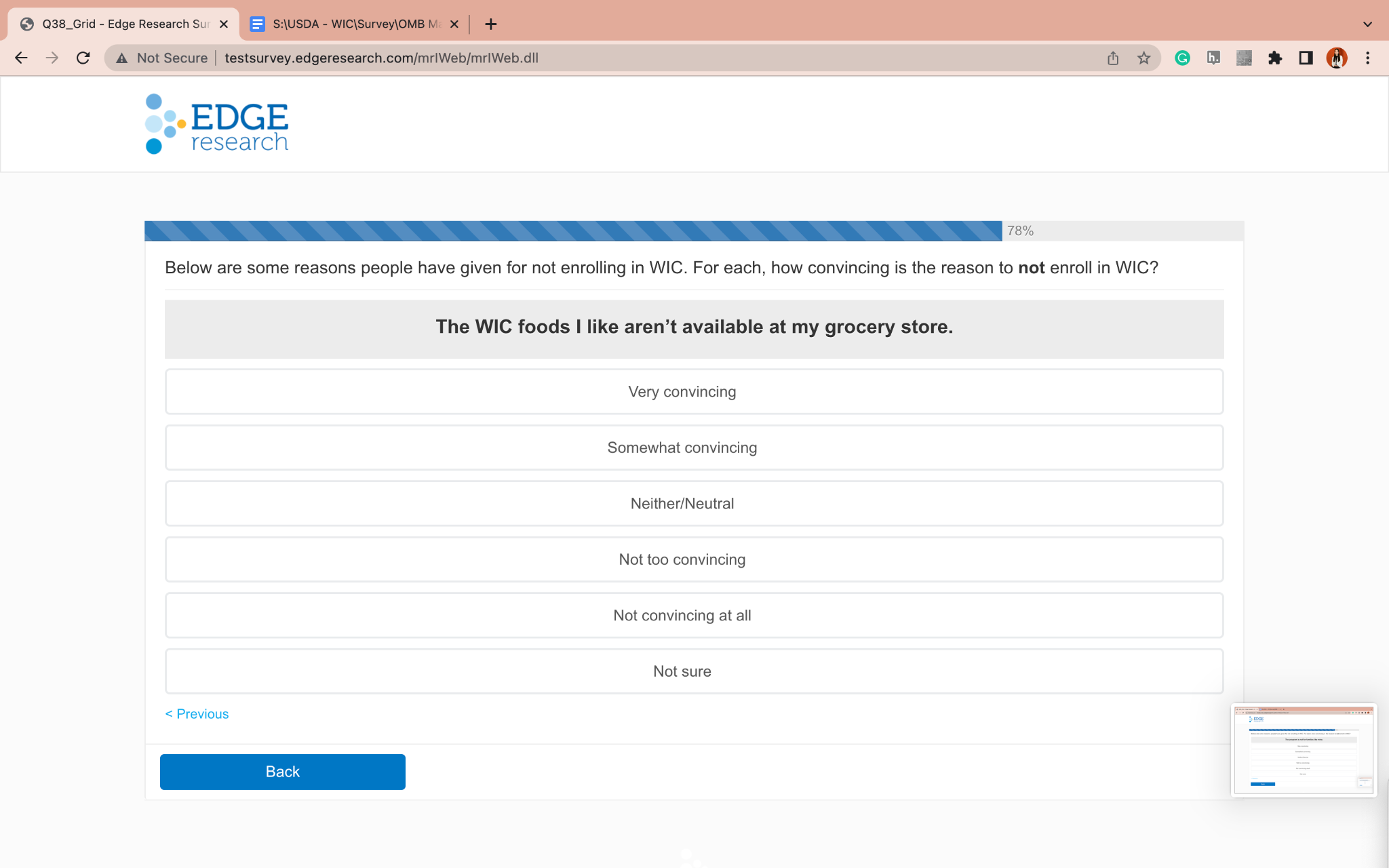 Q39.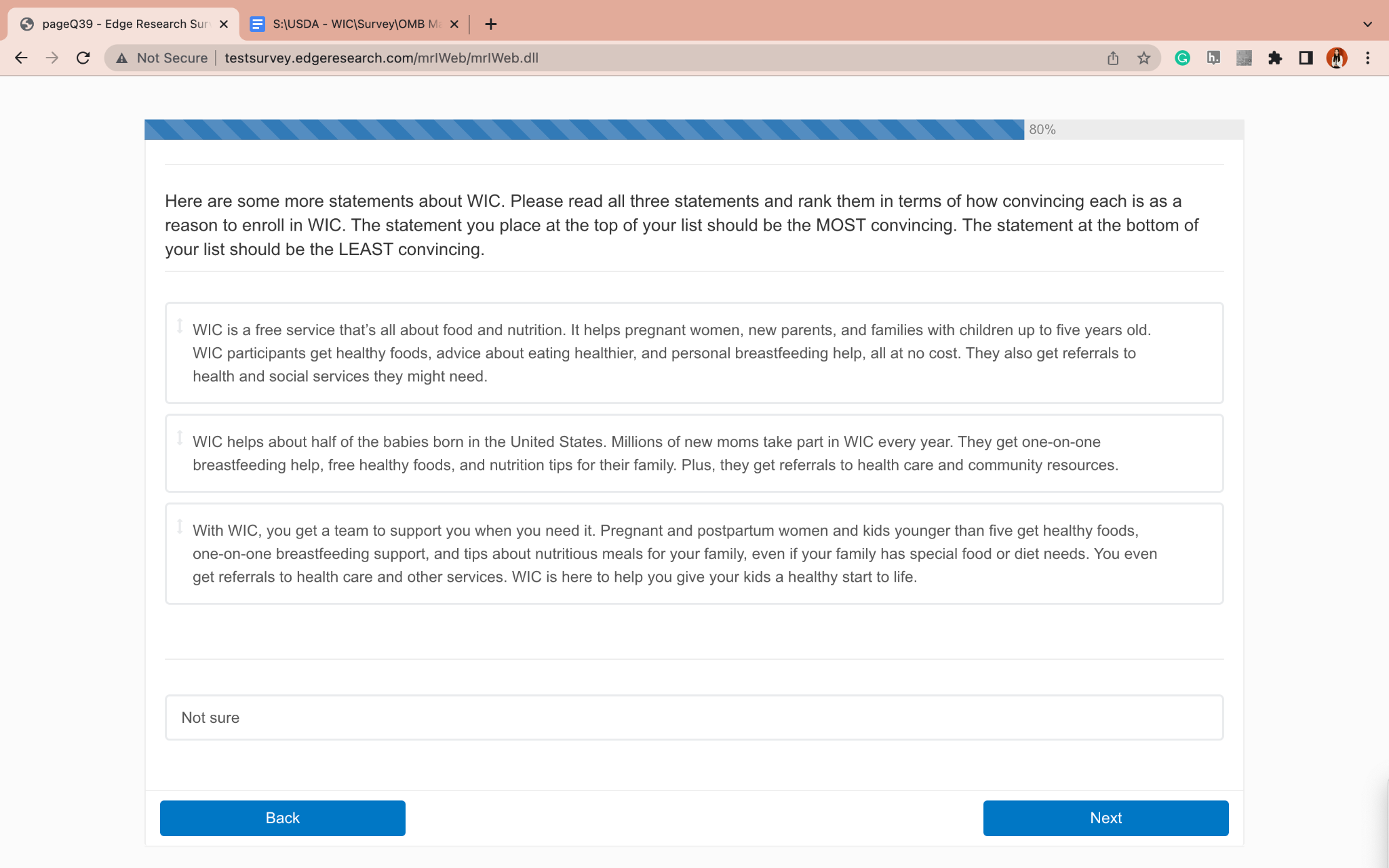 Q40.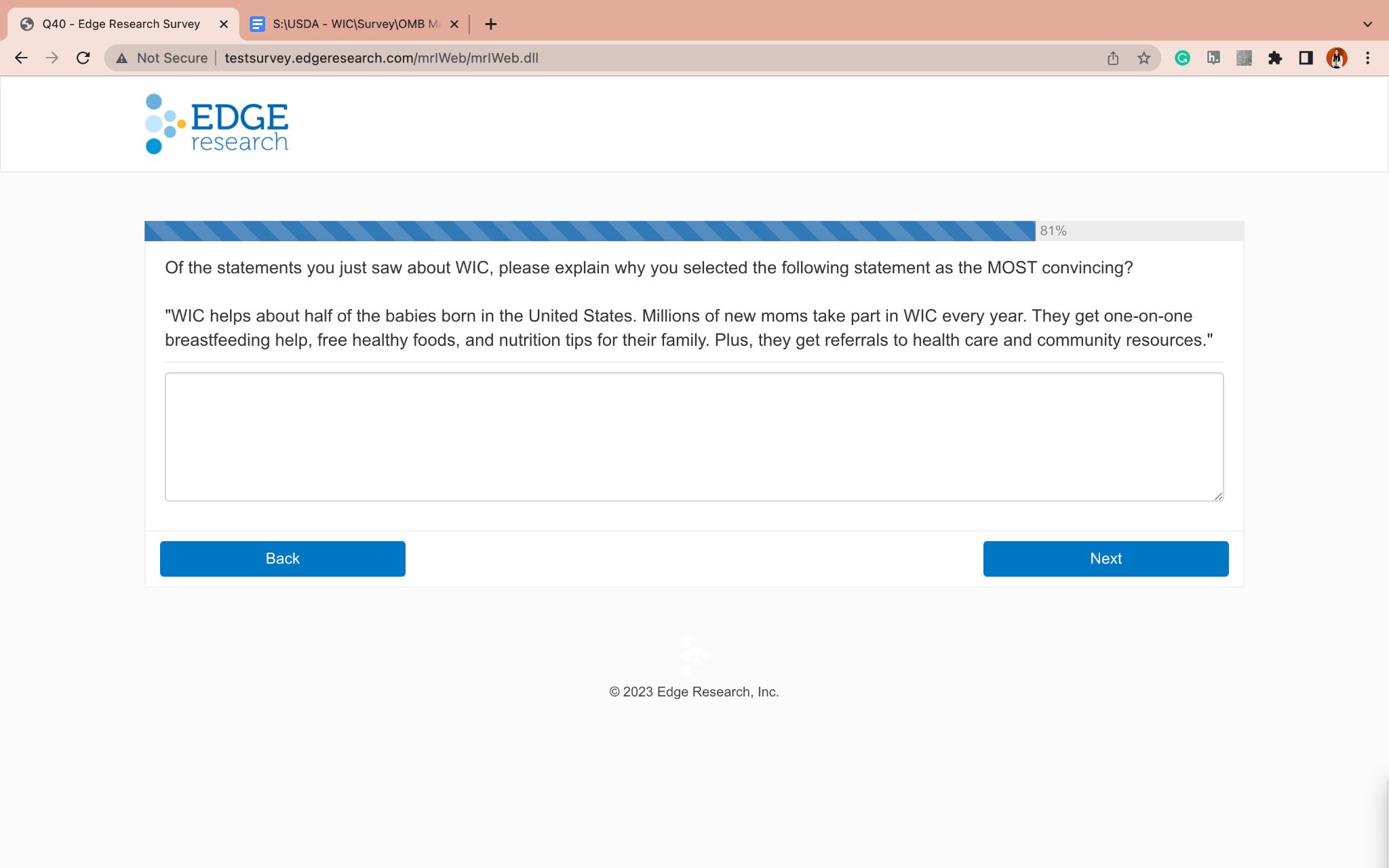 Q44.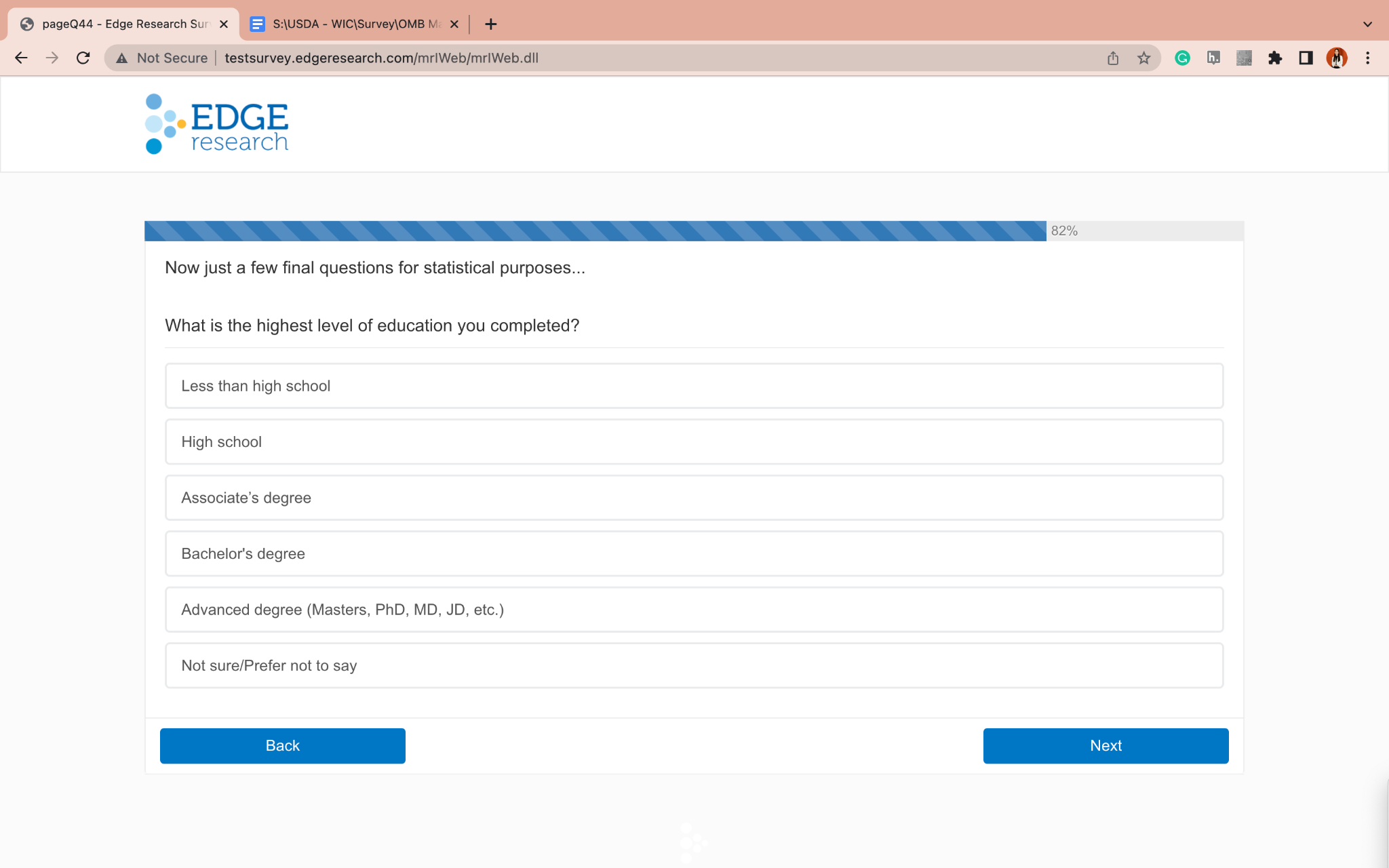 Q45.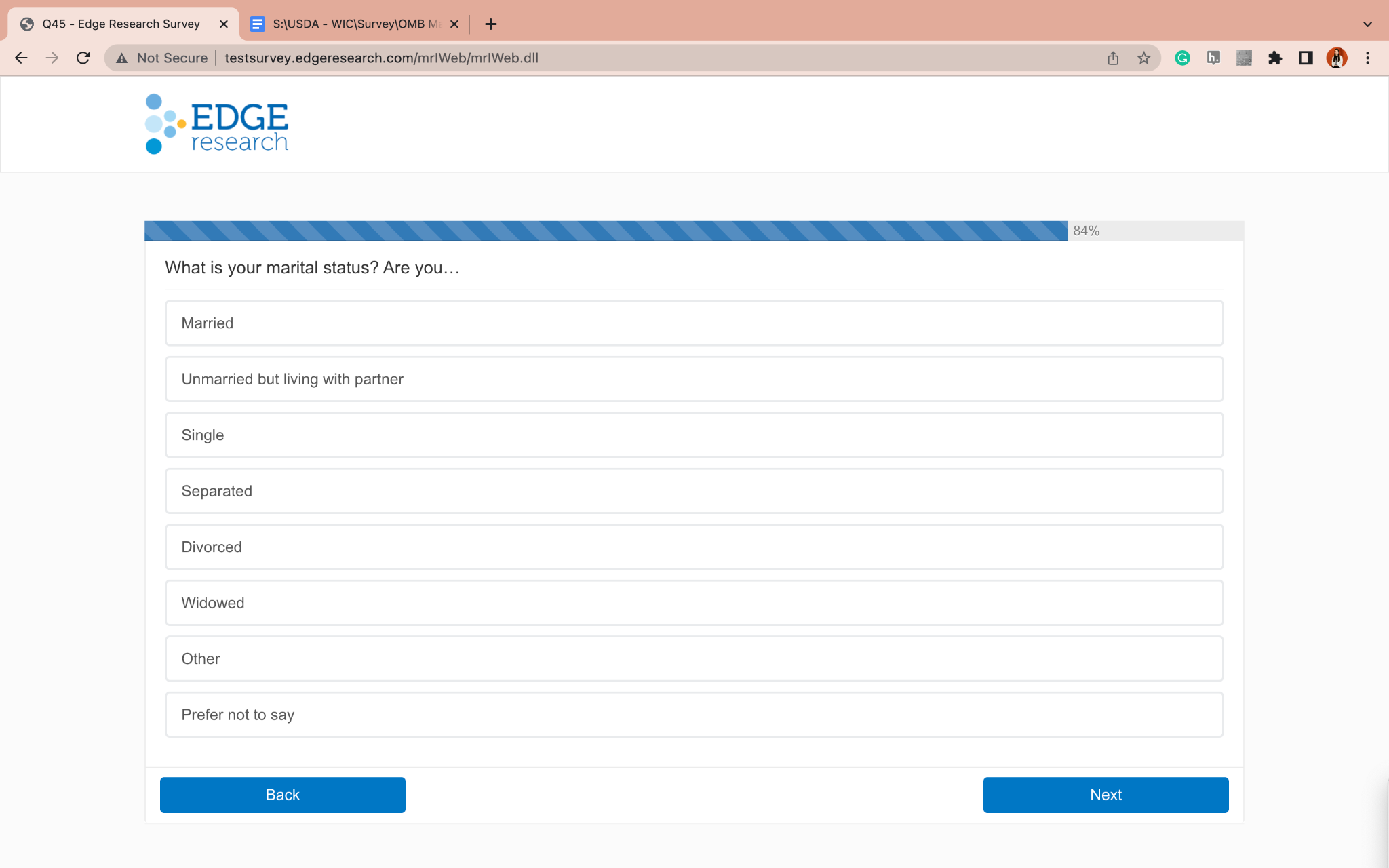 Q46.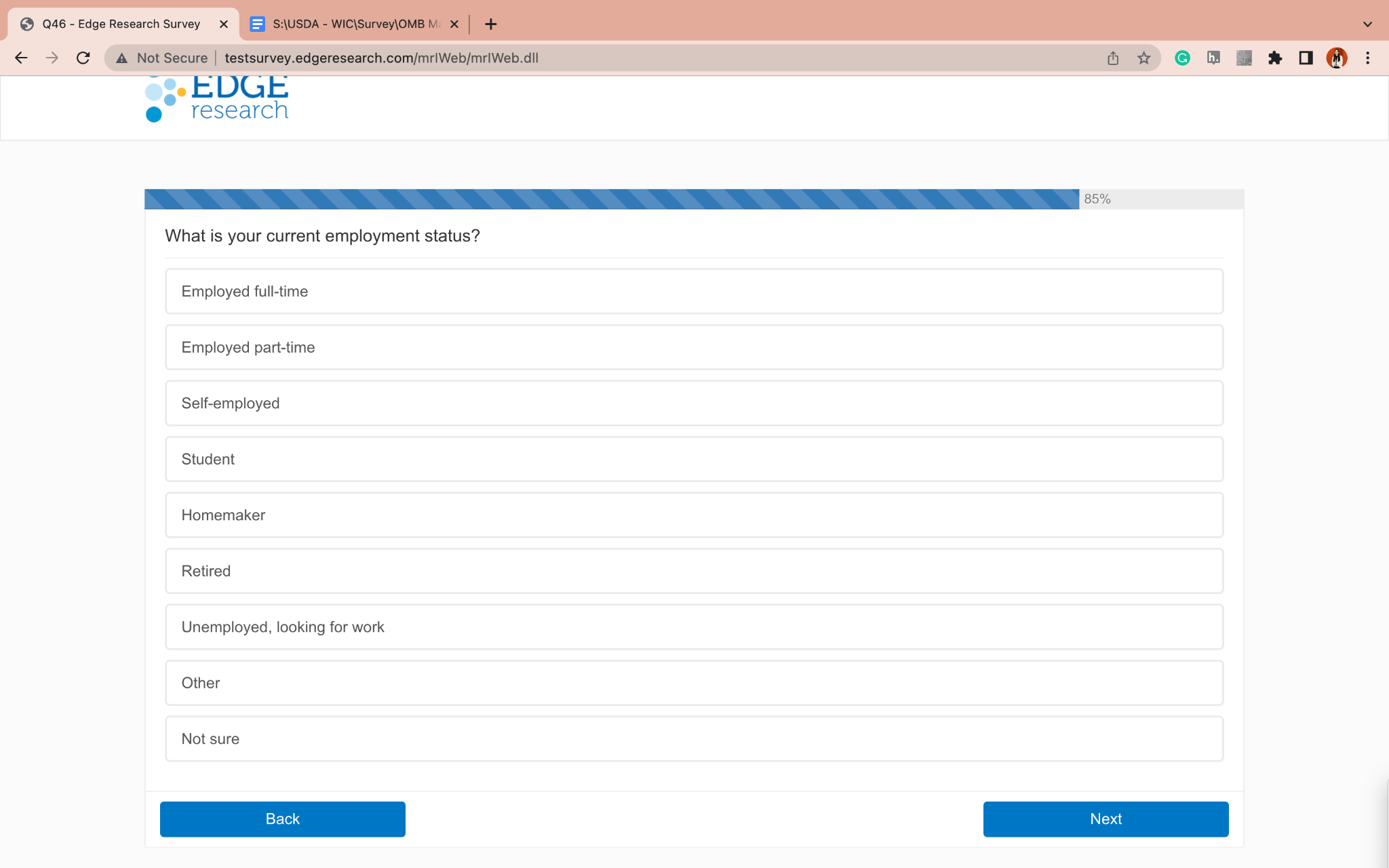 47.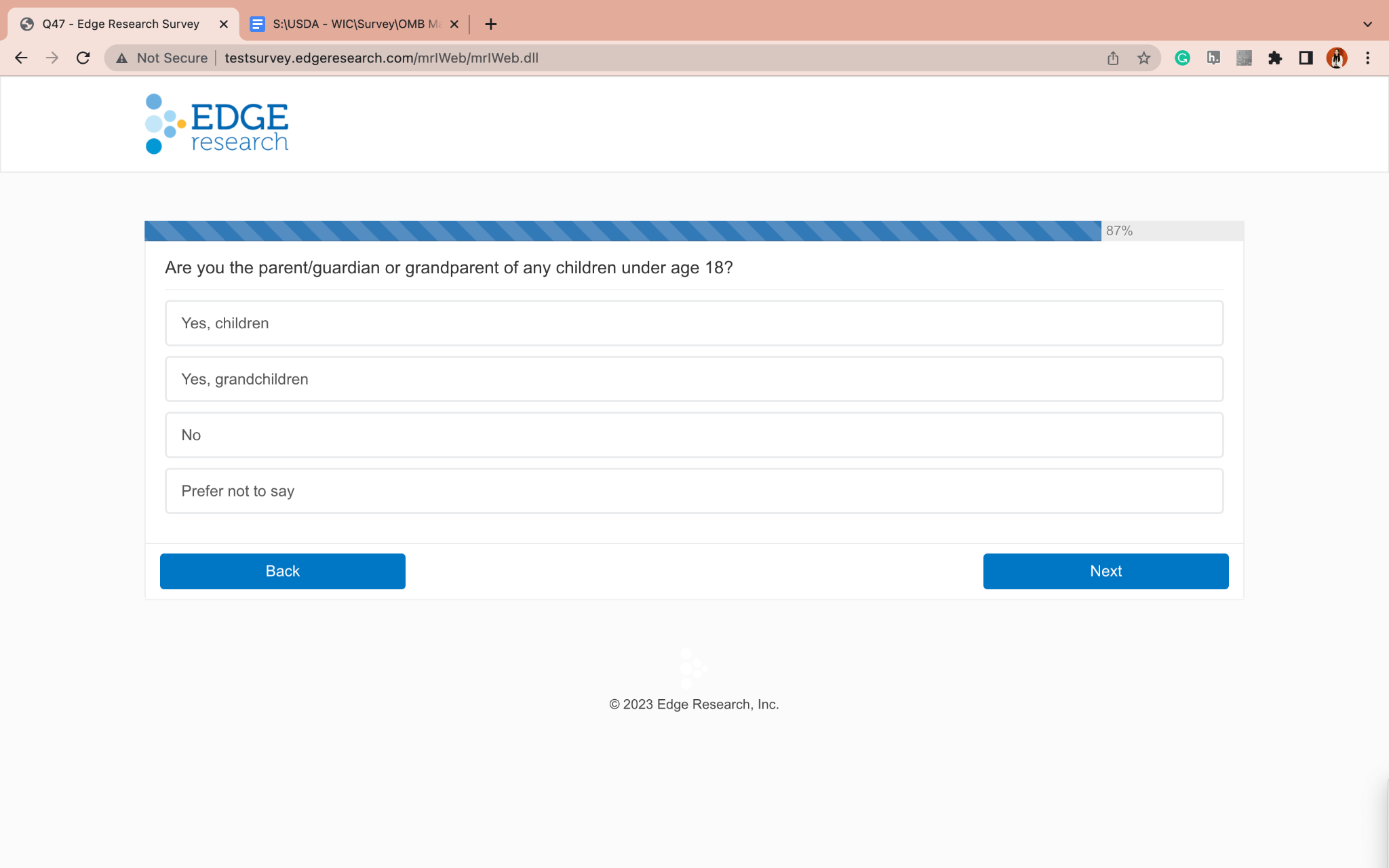 Q48.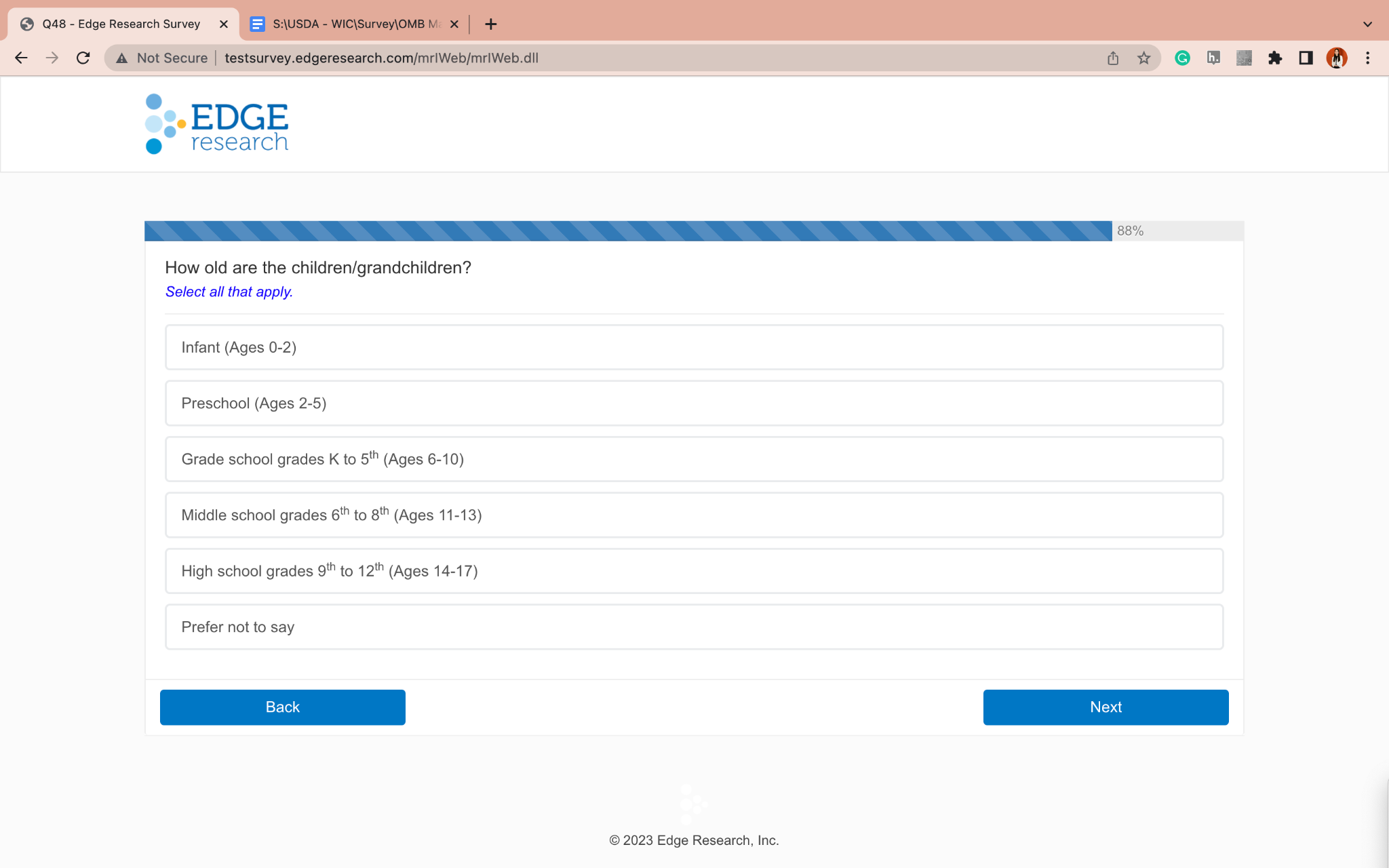 Q49.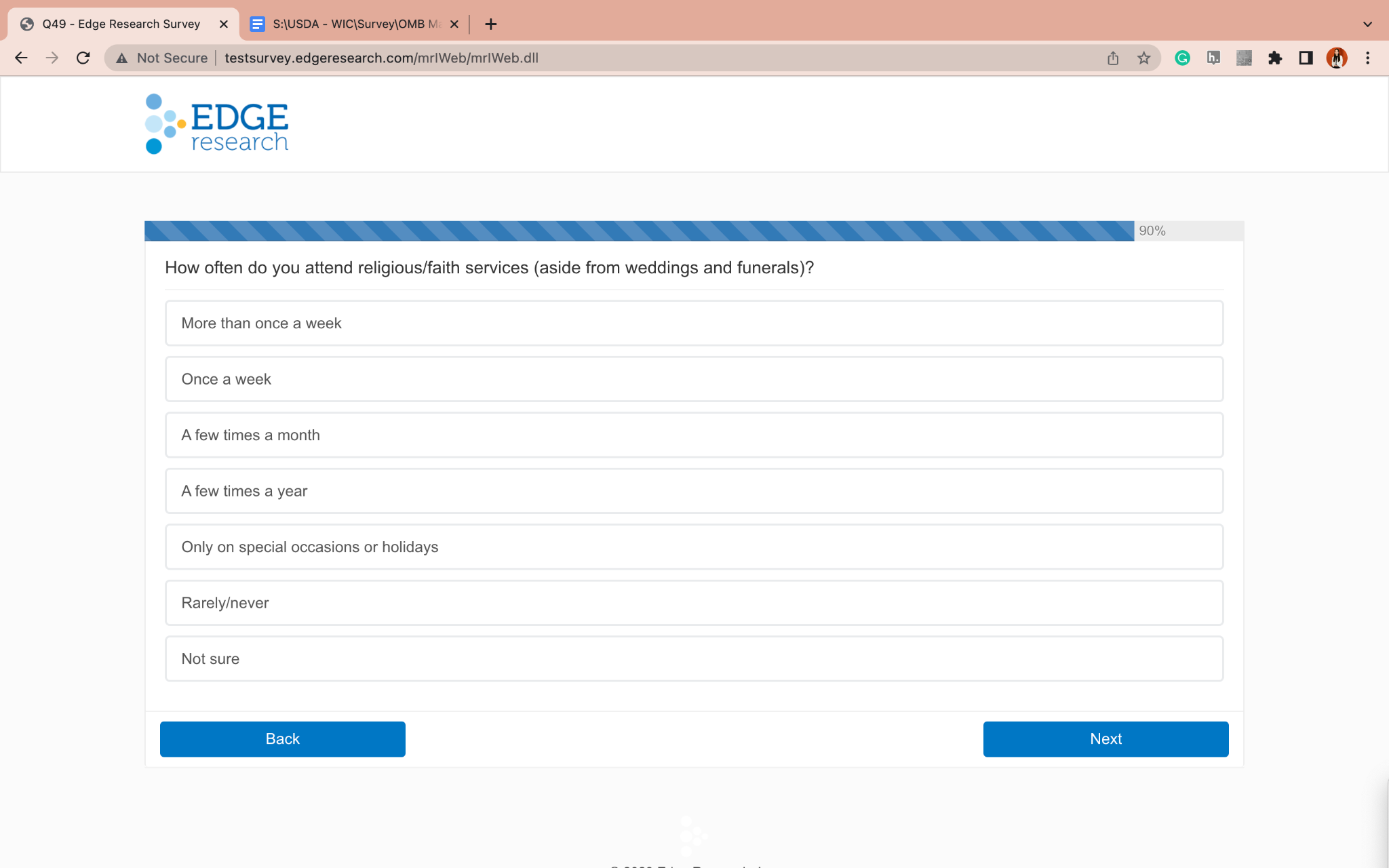 Q50.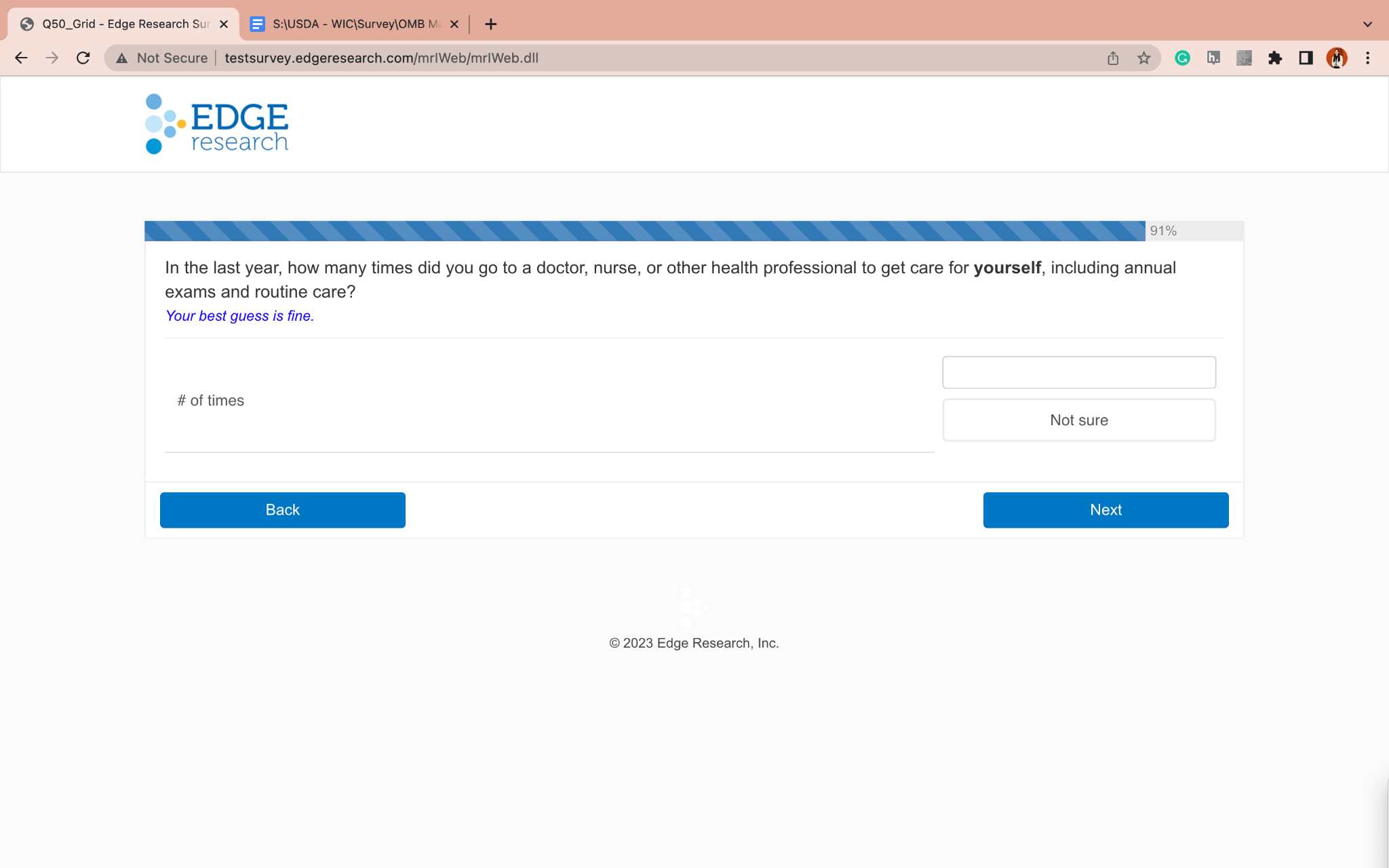 Q51.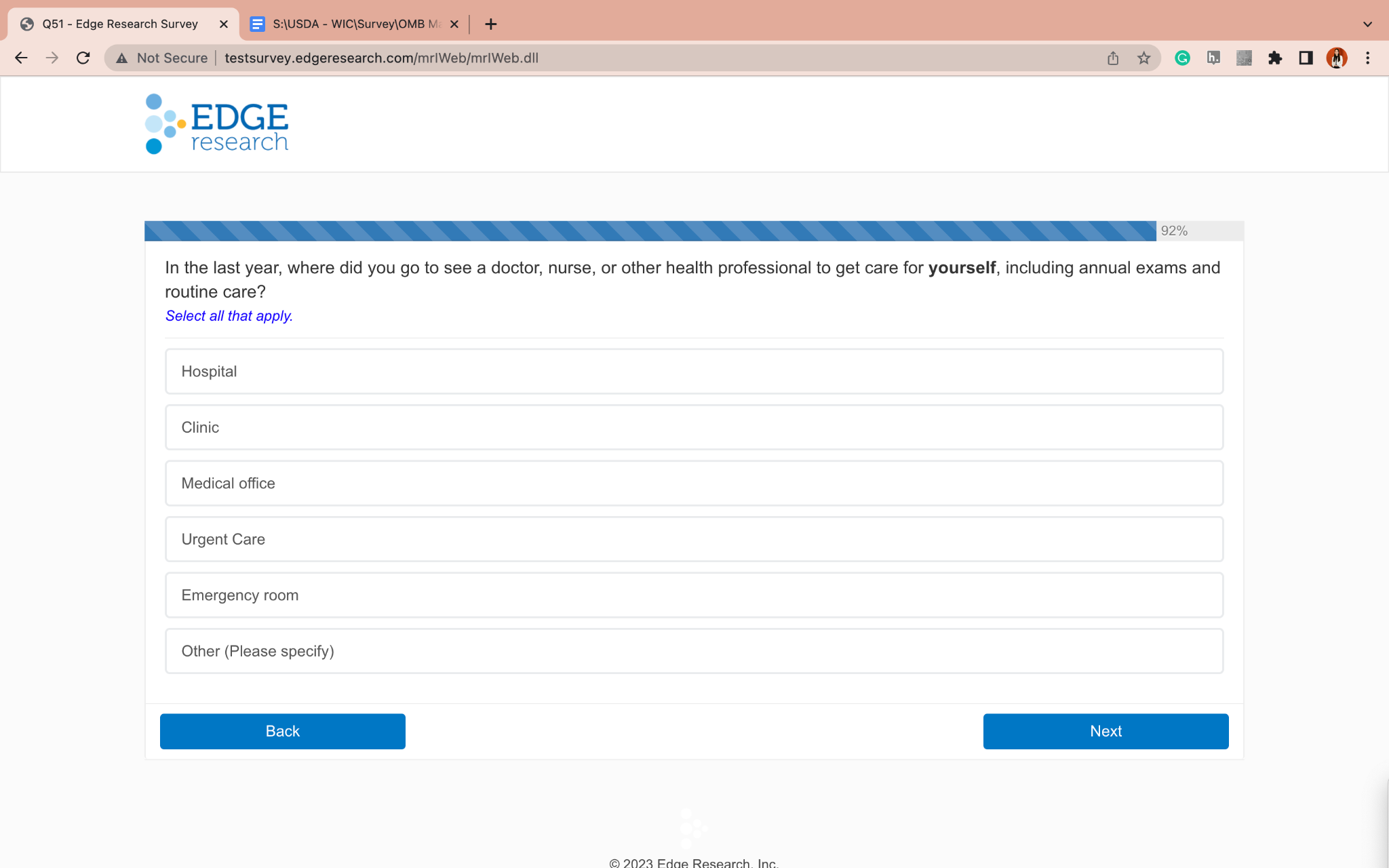 Q52.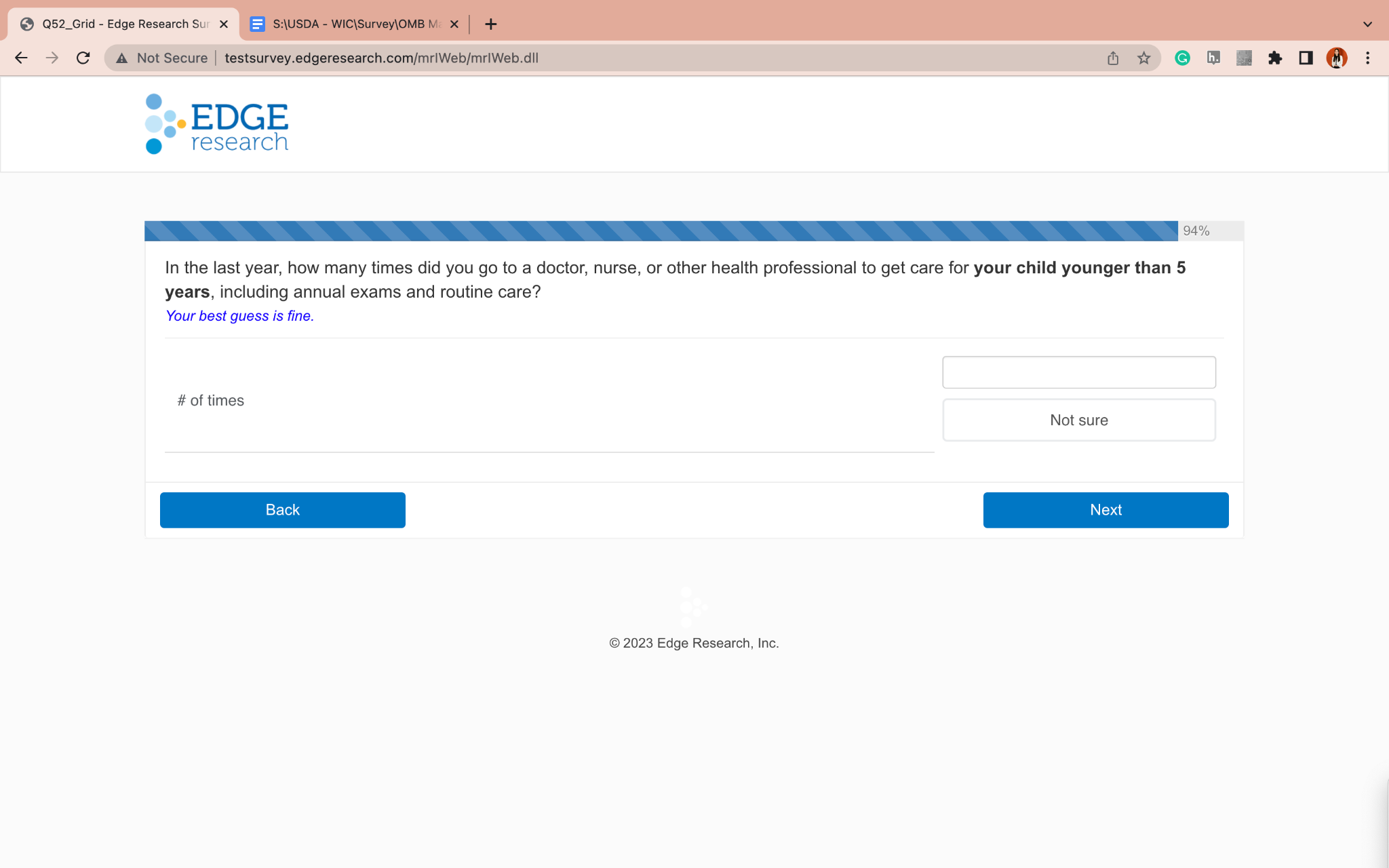 Q53.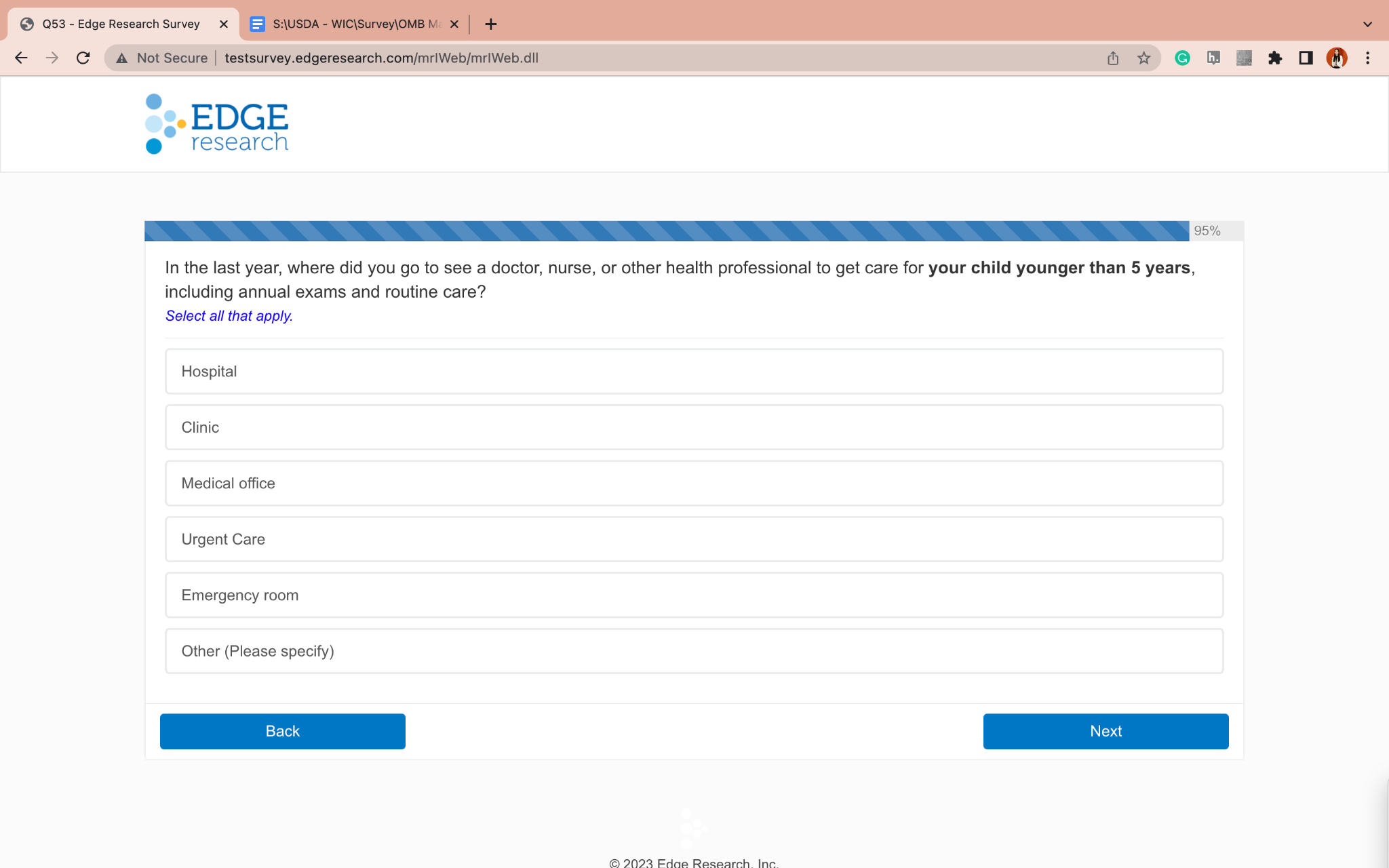 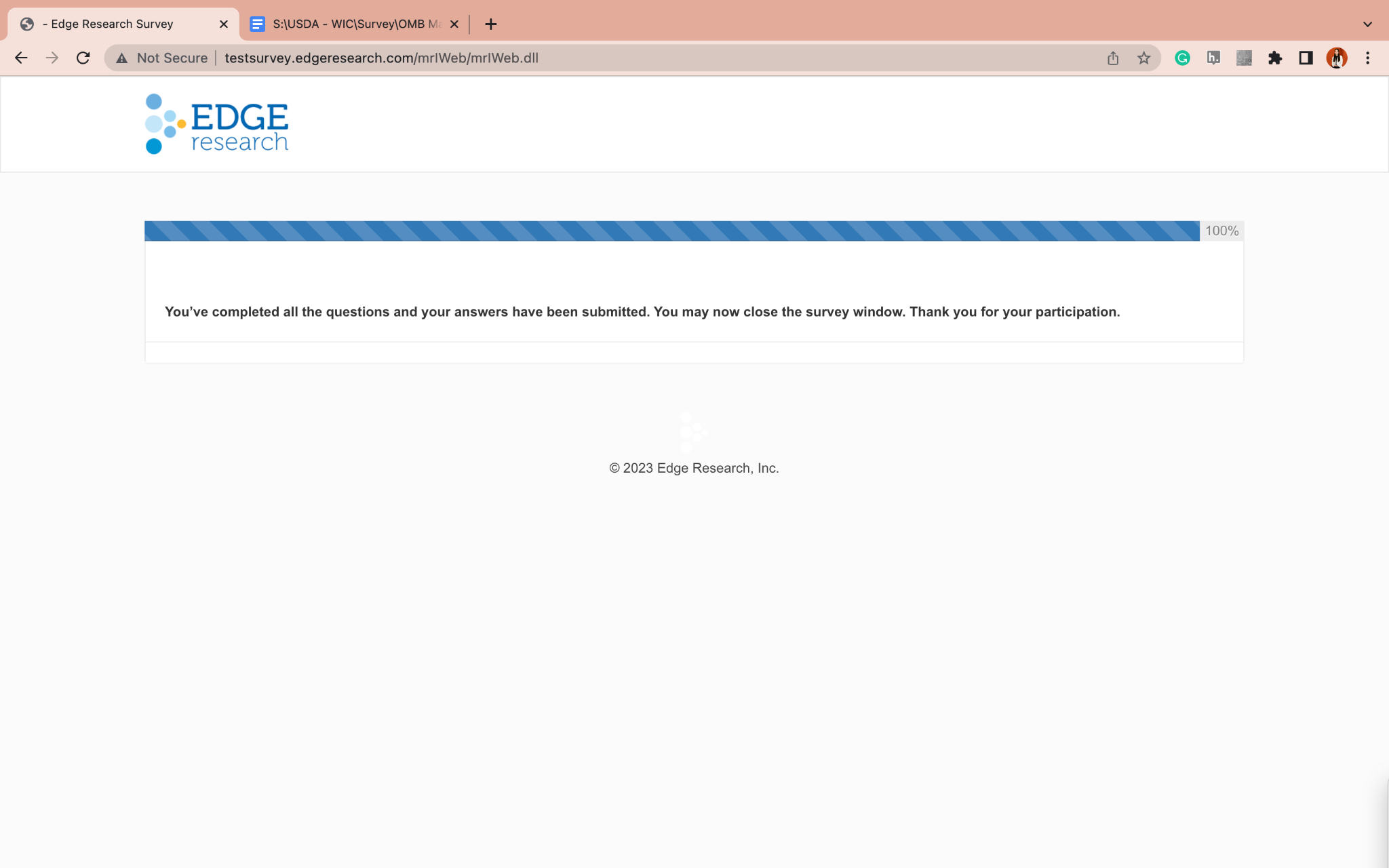 